[MS-OVBA]: Office VBA File Format StructureIntellectual Property Rights Notice for Open Specifications DocumentationTechnical Documentation. Microsoft publishes Open Specifications documentation (“this documentation”) for protocols, file formats, data portability, computer languages, and standards support. Additionally, overview documents cover inter-protocol relationships and interactions. Copyrights. This documentation is covered by Microsoft copyrights. Regardless of any other terms that are contained in the terms of use for the Microsoft website that hosts this documentation, you can make copies of it in order to develop implementations of the technologies that are described in this documentation and can distribute portions of it in your implementations that use these technologies or in your documentation as necessary to properly document the implementation. You can also distribute in your implementation, with or without modification, any schemas, IDLs, or code samples that are included in the documentation. This permission also applies to any documents that are referenced in the Open Specifications documentation. No Trade Secrets. Microsoft does not claim any trade secret rights in this documentation. Patents. Microsoft has patents that might cover your implementations of the technologies described in the Open Specifications documentation. Neither this notice nor Microsoft's delivery of this documentation grants any licenses under those patents or any other Microsoft patents. However, a given Open Specifications document might be covered by the Microsoft Open Specifications Promise or the Microsoft Community Promise. If you would prefer a written license, or if the technologies described in this documentation are not covered by the Open Specifications Promise or Community Promise, as applicable, patent licenses are available by contacting iplg@microsoft.com. License Programs. To see all of the protocols in scope under a specific license program and the associated patents, visit the Patent Map. Trademarks. The names of companies and products contained in this documentation might be covered by trademarks or similar intellectual property rights. This notice does not grant any licenses under those rights. For a list of Microsoft trademarks, visit www.microsoft.com/trademarks. Fictitious Names. The example companies, organizations, products, domain names, email addresses, logos, people, places, and events that are depicted in this documentation are fictitious. No association with any real company, organization, product, domain name, email address, logo, person, place, or event is intended or should be inferred.Reservation of Rights. All other rights are reserved, and this notice does not grant any rights other than as specifically described above, whether by implication, estoppel, or otherwise. Tools. The Open Specifications documentation does not require the use of Microsoft programming tools or programming environments in order for you to develop an implementation. If you have access to Microsoft programming tools and environments, you are free to take advantage of them. Certain Open Specifications documents are intended for use in conjunction with publicly available standards specifications and network programming art and, as such, assume that the reader either is familiar with the aforementioned material or has immediate access to it.Support. For questions and support, please contact dochelp@microsoft.com. Revision SummaryTable of Contents1	Introduction	81.1	Glossary	81.2	References	111.2.1	Normative References	111.2.2	Informative References	111.3	Overview	121.3.1	Project Information	121.3.2	Project References	121.3.3	Project Items	121.3.4	Byte Ordering	131.4	Relationship to Protocols and Other Structures	131.5	Applicability Statement	141.6	Versioning and Localization	141.7	Vendor-Extensible Fields	142	Structures	152.1	Conventions	152.1.1	ABNF Rules	152.1.1.1	Common ABNF Rules	152.1.1.2	ANYCHAR	152.1.1.3	EQ	152.1.1.4	FLOAT	152.1.1.5	GUID	162.1.1.6	HEXINT32	162.1.1.7	INT32	162.1.1.8	LibidReference	162.1.1.9	ModuleIdentifier	172.1.1.10	NWLN	172.1.1.11	PATH	172.1.1.12	ProjectReference	172.1.1.13	QUOTEDCHAR	182.1.1.14	VBABOOL	182.1.1.15	VbaIdentifier	182.1.2	Pseudocode	182.2	File Structure	192.2.1	Project Root Storage	192.2.2	VBA Storage	192.2.3	_VBA_PROJECT Stream	202.2.4	dir Stream	202.2.5	Module Stream	202.2.6	SRP Streams	202.2.7	PROJECT Stream	202.2.8	PROJECTwm Stream	202.2.9	PROJECTlk Stream	202.2.10	Designer Storages	202.2.11	VBFrame Stream	212.3	Record Types	212.3.1	PROJECT Stream: Project Information	212.3.1.1	ProjectProperties	212.3.1.2	ProjectId	212.3.1.3	ProjectModule	222.3.1.4	ProjectDocModule	222.3.1.5	ProjectStdModule	222.3.1.6	ProjectClassModule	222.3.1.7	ProjectDesignerModule	222.3.1.8	ProjectPackage	232.3.1.9	ProjectHelpFile	232.3.1.10	ProjectExeName32	232.3.1.11	ProjectName	232.3.1.12	ProjectHelpId	232.3.1.13	ProjectDescription	242.3.1.14	ProjectVersionCompat32	242.3.1.15	ProjectProtectionState	242.3.1.16	ProjectPassword	252.3.1.17	ProjectVisibilityState	252.3.1.18	HostExtenders	262.3.1.19	ProjectWorkspace	262.3.1.20	ProjectWindowRecord	272.3.2	PROJECTlk Stream: ActiveX Control Information	282.3.2.1	LICENSEINFO Record	282.3.3	PROJECTwm Stream: Module Name Information	292.3.3.1	NAMEMAP Record	292.3.4	VBA Storage: Visual Basic for Applications Project Information	292.3.4.1	_VBA_PROJECT Stream: Version Dependent Project Information	292.3.4.2	dir Stream: Version Independent Project Information	302.3.4.2.1	PROJECTINFORMATION Record	312.3.4.2.1.1	PROJECTSYSKIND Record	322.3.4.2.1.2	PROJECTCOMPATVERSION Record	332.3.4.2.1.3	PROJECTLCID Record	332.3.4.2.1.4	PROJECTLCIDINVOKE Record	342.3.4.2.1.5	PROJECTCODEPAGE Record	342.3.4.2.1.6	PROJECTNAME Record	342.3.4.2.1.7	PROJECTDOCSTRING Record	352.3.4.2.1.8	PROJECTHELPFILEPATH Record	352.3.4.2.1.9	PROJECTHELPCONTEXT Record	362.3.4.2.1.10	PROJECTLIBFLAGS Record	362.3.4.2.1.11	PROJECTVERSION Record	372.3.4.2.1.12	PROJECTCONSTANTS Record	372.3.4.2.2	PROJECTREFERENCES Record	382.3.4.2.2.1	REFERENCE Record	382.3.4.2.2.2	REFERENCENAME Record	392.3.4.2.2.3	REFERENCECONTROL Record	402.3.4.2.2.4	REFERENCEORIGINAL Record	422.3.4.2.2.5	REFERENCEREGISTERED Record	422.3.4.2.2.6	REFERENCEPROJECT Record	432.3.4.2.3	PROJECTMODULES Record	442.3.4.2.3.1	PROJECTCOOKIE Record	442.3.4.2.3.2	MODULE Record	442.3.4.2.3.2.1	MODULENAME Record	462.3.4.2.3.2.2	MODULENAMEUNICODE Record	462.3.4.2.3.2.3	MODULESTREAMNAME Record	472.3.4.2.3.2.4	MODULEDOCSTRING Record	472.3.4.2.3.2.5	MODULEOFFSET Record	482.3.4.2.3.2.6	MODULEHELPCONTEXT Record	482.3.4.2.3.2.7	MODULECOOKIE Record	492.3.4.2.3.2.8	MODULETYPE Record	492.3.4.2.3.2.9	MODULEREADONLY Record	492.3.4.2.3.2.10	MODULEPRIVATE Record	502.3.4.3	Module Stream: Visual Basic Modules	502.3.5	VBFrame Stream: Designer Information	512.3.5.1	DesignerProperties	512.3.5.2	DesignerCaption	512.3.5.3	DesignerHeight	522.3.5.4	DesignerLeft	522.3.5.5	DesignerTop	522.3.5.6	DesignerWidth	522.3.5.7	DesignerEnabled	522.3.5.8	DesignerHelpContextId	532.3.5.9	DesignerRTL	532.3.5.10	DesignerShowModal	532.3.5.11	DesignerStartupPosition	532.3.5.12	DesignerTag	542.3.5.13	DesignerTypeInfoVer	542.3.5.14	DesignerVisible	542.3.5.15	DesignerWhatsThisButton	542.3.5.16	DesignerWhatsThisHelp	542.4	Algorithms	542.4.1	Compression and Decompression	542.4.1.1	Structures	552.4.1.1.1	CompressedContainer	552.4.1.1.2	DecompressedBuffer	562.4.1.1.3	DecompressedChunk	562.4.1.1.4	CompressedChunk	562.4.1.1.5	CompressedChunkHeader	572.4.1.1.6	CompressedChunkData	572.4.1.1.7	TokenSequence	582.4.1.1.8	CopyToken	582.4.1.2	State Variables	592.4.1.3	Algorithms	592.4.1.3.1	Decompression Algorithm	592.4.1.3.2	Decompressing a CompressedChunk	602.4.1.3.3	Decompressing a RawChunk	612.4.1.3.4	Decompressing a TokenSequence	612.4.1.3.5	Decompressing a Token	612.4.1.3.6	Compression algorithm	622.4.1.3.7	Compressing a DecompressedChunk	622.4.1.3.8	Compressing a TokenSequence	632.4.1.3.9	Compressing a Token	642.4.1.3.10	Compressing a RawChunk	652.4.1.3.11	Byte Copy	662.4.1.3.12	Extract CompressedChunkSize	662.4.1.3.13	Pack CompressedChunkSize	672.4.1.3.14	Pack CompressedChunkSignature	672.4.1.3.15	Extract CompressedChunkFlag	672.4.1.3.16	Pack CompressedChunkFlag	672.4.1.3.17	Extract FlagBit	682.4.1.3.18	Set FlagBit	682.4.1.3.19	CopyToken Algorithms	682.4.1.3.19.1	CopyToken Help	692.4.1.3.19.2	Unpack CopyToken	692.4.1.3.19.3	Pack CopyToken	702.4.1.3.19.4	Matching	702.4.2	Contents Hashes	712.4.2.1	Content Normalized Data	722.4.2.2	Forms Normalized Data	732.4.2.3	Content Hash	752.4.2.4	Agile Content Hash	752.4.2.5	V3 Content Normalized Data	762.4.2.6	Project Normalized Data	792.4.2.7	V3 Content Hash	792.4.3	Data Encryption	802.4.3.1	Encrypted Data Structure	802.4.3.2	Encryption	802.4.3.3	Decryption	822.4.4	Password Hash	842.4.4.1	Password Hash Data Structure	842.4.4.2	Encode Nulls	852.4.4.3	Decode Nulls	862.4.4.4	Password Hash Algorithm	862.4.4.5	Password Hash Validation	873	Structure Examples	883.1	VBA Storage Information Example	883.1.1	_VBA_PROJECT Example	883.1.2	dir Stream Example	883.1.2.1	Project Information Example	883.1.2.2	Project Reference Information Example	913.1.2.3	Module Information Example	973.1.2.3.1	PROJECT MODULES Example	973.1.2.3.2	Module Record Examples	983.1.2.3.2.1	ThisWorkbook Document Module Record Example	983.1.2.3.2.2	Sheet1 Document Module Record Example	1003.1.2.3.2.3	UserForm1 Designer Module Record Example	1023.1.3	ThisWorkbook Decompressed Module Stream Example	1033.1.4	Sheet1 Decompressed Module Stream Example	1043.1.5	UserForm1 Decompressed Module Stream Example	1043.1.6	PROJECT Stream Example	1053.1.7	VBFrame Stream Example	1083.2	Compression/Decompression Examples	1093.2.1	No Compression Example	1093.2.2	Normal Compression Example	1093.2.3	Maximum Compression Example	1104	Security Considerations	1114.1	Project Integrity Verification	1114.2	Encryption Method	1115	Appendix A: Product Behavior	1126	Change Tracking	1137	Index	114IntroductionThis document specifies the Office VBA File Format Structure. This file format applies to VBA projects. VBA projects are a collection of embedded macros and custom forms for use in Office documents that can be used to extend a host application to provide custom behavior. This specification describes a storage that contains a VBA project.Sections 1.7 and 2 of this specification are normative. All other sections and examples in this specification are informative.GlossaryThis document uses the following terms:absolute path: A string that identifies the location of a file and that begins with a drive identifier and root directory or network share and ends with the complete file name. Examples are C:\Documents\Work\example.txt and \\netshare\Documents\Work\example.txt.ActiveX control: A reusable software control, such as a check box or button, that uses ActiveX technology and provides options to users or runs macros or scripts that automate a task. See also ActiveX object.ActiveX control library: A collection of controls that incorporate ActiveX technology and can be called by a Microsoft Visual Basic for Applications (VBA) project.aggregatable server: A COM server that can be contained by another COM server and can allow its interfaces to be used as if they were defined by the containing server.automation server: An application that exposes its functionality through COM interfaces to other applications, which are also called automation clients.automation type library: A COM server that provides descriptions of the automation-compatible types that are defined or referenced in an automation scope.big-endian: Multiple-byte values that are byte-ordered with the most significant byte stored in the memory location with the lowest address.class identifier (CLSID): A GUID that identifies a software component; for instance, a DCOM object class or a COM class.class module: A module that contains the definition for a new object. Each instance of a class creates a new object, and procedures that are defined in the module become properties and methods of the object.code page: An ordered set of characters of a specific script in which a numerical index (code-point value) is associated with each character. Code pages are a means of providing support for character sets and keyboard layouts used in different countries. Devices such as the display and keyboard can be configured to use a specific code page and to switch from one code page (such as the United States) to another (such as Portugal) at the user's request.compat version: A 32-bit number that identifies the Office Model version used by a VBA project.compilation constant: A Microsoft Visual Basic identifier that is defined by using the #Const compiler directive or defined in the host application, and then used by other compiler directives to determine when or if certain blocks of Visual Basic code are compiled.designer: A visual design surface for adding and arranging controls on a user form and writing code for those controls.designer module: A VBA module that extends the methods and properties of an ActiveX control that has been registered with the project.digest: The fixed-length output string from a one-way hash function that takes a variable-length input string and is probabilistically unique for every different input string. Also, a cryptographic checksum of a data (octet) stream.document module: A type of VBA project item that specifies a module for embedded macros and programmatic access operations that are associated with a document.embedded macro: A macro that is saved with a document.extended type library: A component that contains Automation standard descriptions of exposed objects, properties, and methods that are implemented by an aggregatable server and supplemented by another Automation server.floating-point number: A number that is represented by a mantissa and an exponent according to a given base. The mantissa is typically a value between "0" and "1". To find the value of a floating-point number, the base is raised to the power of the exponent, and the mantissa is multiplied by the result.globally unique identifier (GUID): A term used interchangeably with universally unique identifier (UUID) in Microsoft protocol technical documents (TDs). Interchanging the usage of these terms does not imply or require a specific algorithm or mechanism to generate the value. Specifically, the use of this term does not imply or require that the algorithms described in [RFC4122] or [C706] must be used for generating the GUID. See also universally unique identifier (UUID).hash: A fixed-size result that is obtained by applying a one-way mathematical function, which is sometimes referred to as a hash algorithm, to an arbitrary amount of data. If the input data changes, the hash also changes. The hash can be used in many operations, including authentication and digital signing.Help file: A file that contains the documentation for a specific product or technology.Help topic identifier: A unique identifier for an article that contains Help content.host extender: An Automation type that is provided by a host application to extend the functionality of an Automation server.language code identifier (LCID): A 32-bit number that identifies the user interface human language dialect or variation that is supported by an application or a client computer.license key: An array of bytes that enables access to a control according to the usage policies for that control.little-endian: Multiple-byte values that are byte-ordered with the least significant byte stored in the memory location with the lowest address.module: A collection of routines and data structures that performs a specific task or implements a specific abstract data type. Modules usually consist of two parts, a module header and a module body. A module header is a set of name/value attribute pairs that specify the linguistic characteristics of the module. A module body is the VBA source code, a set of declarations followed by procedures. VBA supports two types of modules, procedural modules and class modules.multibyte character set (MBCS): An alternative to Unicode for supporting character sets, like Japanese and Chinese, that cannot be represented in a single byte. Under MBCS, characters are encoded in either one or two bytes. In two-byte characters, the first byte, or "lead" byte, signals that both it and the following byte are to be interpreted as one character. The first byte comes from a range of codes reserved for use as lead bytes. Which ranges of bytes can be lead bytes depends on the code page in use. For example, Japanese code page 932 uses the range 0x81 through 0x9F as lead bytes, but Korean code page 949 uses a different range.OLE compound file: A form of structured storage, as described in [MS-CFB]. A compound file allows independent storages and streams to exist within a single file.parent window: A primary window that provides window management functionality for a set of child windows.procedural module: A collection of subroutines and functions.project package: An item in a VBA project that specifies a Designer class that can be extended in a designer module.reference: A link in a project to another project, a .NET Framework assembly, or a compatible Component Object Model (COM) library. Adding a reference to a project enables use of the referenced item in a project, but does not copy it to the current project folder. relative path: A path that is implied by the active working directory or is calculated based on a specified directory. If users enter a command that refers to a file and the full path is not entered, the active working directory is the relative path of the referenced file.right-to-left: A reading and display order that is optimized for right-to-left languages.run length encoding: A lossless compression method that replaces a contiguous series (run) of identical values in a data stream with a pair of values that represent the length of the series and the value itself. For example, a data stream that contains 57 consecutive entries with the value "10" could replace them all with the shorter pair of values "57", "10".SHA-1: An algorithm that generates a 160-bit hash value from an arbitrary amount of input data, as described in [RFC3174]. SHA-1 is used with the Digital Signature Algorithm (DSA) in the Digital Signature Standard (DSS), in addition to other algorithms and standards.storage: An element of a compound file that is a unit of containment for one or more storages and streams, analogous to directories in a file system, as described in [MS-CFB].stream: An element of a compound file, as described in [MS-CFB]. A stream contains a sequence of bytes that can be read from or written to by an application, and they can exist only in storages.twiddled type library: A modified Automation type library in which all controls are marked as extensible. A twiddled type library is generated automatically by the Visual Basic Editor when a user adds one or more controls to a document.twip: A unit of measurement that is used in typesetting and desktop publishing. It equals one-twentieth of a printer's point, or 1/1440 of an inch.Unicode: A character encoding standard developed by the Unicode Consortium that represents almost all of the written languages of the world. The Unicode standard [UNICODE5.0.0/2007] provides three forms (UTF-8, UTF-16, and UTF-32) and seven schemes (UTF-8, UTF-16, UTF-16 BE, UTF-16 LE, UTF-32, UTF-32 LE, and UTF-32 BE).UTF-16: A standard for encoding Unicode characters, defined in the Unicode standard, in which the most commonly used characters are defined as double-byte characters. Unless specified otherwise, this term refers to the UTF-16 encoding form specified in [UNICODE5.0.0/2007] section 3.9.VBA environment: An execution context that can host multiple VBA projects simultaneously and can be used to run those projects and source code, and track code dependencies.VBA host application: An application that supports a VBA interpreter and can therefore run macros that are written in the VBA language.VBA identifier: A VBA language token that is used to identify the name of an entity, such as a class, module, project, property, field, or variable.VBA project: A collection of the modules, class modules, and user forms that are needed to create an application. Modules, class modules, and user forms can be imported into and exported from a project.Visual Basic for Applications (VBA): A macro-based programming language that derives from Visual Basic and can be used to customize and extend an application. Unlike Visual Basic, VBA code and macros can be run only from within a host application that supports VBA.MAY, SHOULD, MUST, SHOULD NOT, MUST NOT: These terms (in all caps) are used as defined in [RFC2119]. All statements of optional behavior use either MAY, SHOULD, or SHOULD NOT.ReferencesLinks to a document in the Microsoft Open Specifications library point to the correct section in the most recently published version of the referenced document. However, because individual documents in the library are not updated at the same time, the section numbers in the documents may not match. You can confirm the correct section numbering by checking the Errata.  Normative ReferencesWe conduct frequent surveys of the normative references to assure their continued availability. If you have any issue with finding a normative reference, please contact dochelp@microsoft.com. We will assist you in finding the relevant information. [C706] The Open Group, "DCE 1.1: Remote Procedure Call", C706, August 1997, https://publications.opengroup.org/c706Note Registration is required to download the document.[MS-CFB] Microsoft Corporation, "Compound File Binary File Format".[MS-OAUT] Microsoft Corporation, "OLE Automation Protocol".[MS-OFORMS] Microsoft Corporation, "Office Forms Binary File Formats".[MS-VBAL] Microsoft Corporation, "VBA Language Specification".[RFC2119] Bradner, S., "Key words for use in RFCs to Indicate Requirement Levels", BCP 14, RFC 2119, March 1997, https://www.rfc-editor.org/rfc/rfc2119.html[RFC3174] Eastlake III, D., and Jones, P., "US Secure Hash Algorithm 1 (SHA1)", RFC 3174, September 2001, http://www.ietf.org/rfc/rfc3174.txt[RFC4234] Crocker, D., Ed., and Overell, P., "Augmented BNF for Syntax Specifications: ABNF", RFC 4234, October 2005, http://www.rfc-editor.org/rfc/rfc4234.txtInformative References[MC-CPB] Microsoft Corporation, "Code Page Bitfields", https://learn.microsoft.com/en-us/windows/win32/intl/code-page-bitfields[MS-DOC] Microsoft Corporation, "Word (.doc) Binary File Format".[MS-OSHARED] Microsoft Corporation, "Office Common Data Types and Objects Structures".[MS-XLSB] Microsoft Corporation, "Excel (.xlsb) Binary File Format".[MS-XLS] Microsoft Corporation, "Excel Binary File Format (.xls) Structure".OverviewThis file format defines an instance of a VBA project. The file format structure is a collection of records that define the VBA project. Each record defines part of one of three aspects of the project: project information, project references, and project items.Project InformationRecords providing project information about the VBA project itself are contained within the following five streams:The _VBA_PROJECT Stream (section 2.3.4.1) provides basic information about the VBA project, including the version information required to load the remainder of the structure. Project Information (section 2.3.4.2.1) in the dir Stream (section 2.3.4.2) contains information such as the name of the VBA project and help information. Project Properties (section 2.3.1.1) in the PROJECT Stream (section 2.3.1) contain additional information about the VBA project.The PROJECTwm Stream (section 2.3.3) contains information for mapping module names between multibyte character set (MBCS) and UTF-16. The PROJECTlk Stream (section 2.3.2) contains information about ActiveX controls used throughout the VBA project.Project ReferencesRecords within Reference Information (section 2.3.4.2.2) in the dir Stream (section 2.3.4.2) define references to external resources that are used by the VBA project. Each REFERENCE (section 2.3.4.2.2.1) in Reference Information (section 2.3.4.2.2) corresponds to a reference to an external resource that can interact via OLE Automation as described in [MS-OAUT]. The three types of external references are as follows:A REFERENCECONTROL (section 2.3.4.2.2.3) specifies a reference to external ActiveX controls that are used by the VBA project. A REFERENCEREGISTERED (section 2.3.4.2.2.5) specifies a reference to external Automation type libraries that are used by the VBA project. A REFERENCEPROJECT (section 2.3.4.2.2.6) specifies a reference to external VBA projects that are used by the VBA project. Project ItemsThe VBA project contains a series of project items for embedded macros. Each project item is defined by a combination of records. The five types of project items are as follows:A project package specifies a designer class that can be extended in a designer module. A document module specifies a module for embedded macros and programmatic access associated with a document. A procedural module specifies a module for embedded macros.A class module that specifies a module that defines a class. A designer module specifies a module for extending a designer. The PROJECT Stream (section 2.3.1) provides the type of every project item.Document modules, procedural modules, class modules, and designer modules are items that can contain source code as described in [MS-VBAL] section 4.2 and other user-configurable settings. Within the dir Stream (section 2.3.4.2), a MODULE Record (section 2.3.4.2.3.2) exists for each such project item, where the MODULENAME (section 2.3.4.2.3.2.1) is the same as each <ModuleIdentifier> in the PROJECT Stream (section 2.3.1).ProjectDesignerModule (section 2.3.1.7) specifies a project item that extends a designer. In addition to the source code, a Designer Storage (section 2.2.10) named MODULESTREAMNAME (section 2.3.4.2.3.2.3) will be present in the Project Root Storage (section 2.2.1) which contains additional, designer-specific information about the project item. The VBFrame Stream (section 2.3.5) specifies the VBA-specific information about the designer.Byte OrderingSome computer architectures number bytes in a binary word from left to right, which is referred to as big-endian. The byte numbering used for packet diagrams in this specification is big-endian. Other architectures number the bytes in a binary word from right to left, which is referred to as little-endian. The byte numbering used for enumerations, objects, and records in this specification is little-endian.Using big-endian and little-endian methods, the number 0x12345678 would be stored as shown in the following table:Relationship to Protocols and Other StructuresThis file format specifies several streams and storages in an OLE compound file as described in [MS-CFB]. It is related to the structures defined in the following references:[MS-DOC] includes an application of Microsoft® Visual Basic® for Applications (VBA) for embedded macros. [MS-XLS] includes an application of VBA for embedded macros. [MS-XLSB] includes an application of VBA for embedded macros. [MS-OSHARED] contains an application of the hashing algorithm specified in section 2.4.2 for securing VBA for embedded macros.[MS-OFORMS] specifies ActiveX controls that can be embedded in VBA as designers. OLE Automation Protocol, as described in [MS-OAUT], that can be used to execute embedded macros in VBA.The VBA language, as described in [MS-VBAL], specifies the source code language that is used for embedded macros in this format.Applicability StatementThis document specifies a persistence format for embedded macros within a host document, and is not appropriate for stand-alone use. Embedded macros permit programmatic customization for the applications that use this structure.This persistence format provides interoperability with applications that create or read documents conforming to this structure<1>.Versioning and LocalizationThis document covers versioning issues in the following areas:Structure Versions: There is only one version of the Office VBA File Format Structure. Localization: This structure defines no locale-specific processes or data.This file format contains performance caches that are not interoperable between versions. A version identifier (_VBA_PROJECT_Stream.Version, section 2.2.3) is defined to keep track of the exact version that saved a VBA project. When this version number matches the version used by Office, performance caches, specified by _VBA_PROJECT.PerformanceCache (section 2.2.3), SRP Streams (section 2.2.6), and Module Stream.PerformanceCache (section 2.3.4.3), will be used instead of the interoperable representation within the file. To be interoperable, this version number MUST be set to 0xFFFF so that performance caches are ignored.Vendor-Extensible FieldsThis file format provides a mechanism for vendor extension through custom designers. For details on using designers, see VBFrame Stream (section 2.3.5). No mechanism is provided for generating a unique class identifier (CLSID) for a designer.StructuresConventionsThis section uses the following conventions and common definitions for pseudocode and ABNF rule definitions.ABNF RulesThis section specifies ABNF rules common throughout section 2. Common ABNF RulesThe following ABNF rules are used by section 2 and are included for reference. For more information, see [RFC4234] Appendix B.ABNF Syntax:CR     = %x0DDIGIT  = %x30-39DQUOTE = %x22HEXDIG = DIGIT / "A" / "B" / "C" / "D" / "E" / "F"HTAB   = %x09LF     = %x0ASP     = %x20VCHAR  = %x21-7EWSP    = SP / HTABANYCHARSpecifies any character value that is not a carriage-return, line-feed, or null.ABNF syntax:ANYCHAR = %x01-09 / %x0B / %x0C / %x0E-FFEQDefines syntax for separating a property name from a value. ABNF syntax:EQ = *WSP "=" *WSPFLOATSpecifies a floating-point number.ABNF syntax:FLOAT = [SIGN] ( ( 1*DIGIT "."  1*DIGIT [EXP] ) /         ( "."  1*DIGIT [EXP] ) /         ( 1*DIGIT ["."] [EXP] ) )EXP   = "e"  [SIGN]  1*DIGIT  SIGN  = "+"  / "-"GUIDSpecifies a GUID.ABNF syntax:GUID = "{" 8HEXDIG "-" 4HEXDIG "-" 4HEXDIG "-" 4HEXDIG "-" 12HEXDIG "}"HEXINT32Specifies a hexadecimal-encoded signed integer. MUST be between −2147483648 and 2147483647.ABNF syntax:HEXINT32 = "&H" 8HEXDIGINT32Specifies a signed integer. MUST be between −2147483648 and 2147483647.ABNF syntax:INT32 = ["-"] 1*DIGITLibidReferenceSpecifies the identifier of an Automation type library. ABNF syntax:LibidReference     = "*\" LibidReferenceKind LibidGuid                      "#" LibidMajorVersion "." LibidMinorVersion                      "#" LibidLcid                      "#" LibidPath                      "#" LibidRegNameLibidReferenceKind = %x47 / %x48LibidGuid          = GUIDLibidMajorVersion  = 1*4HEXDIGLibidMinorVersion  = 1*4HEXDIGLibidLcid          = 1*8HEXDIG LibidPath          = *(%x01-22 / %x24-FF)LibidRegName       = *255(%x01-FF)<LibidReferenceKind>:<LibidGuid>: The GUID of the Automation type library.<LibidMajorVersion>: An unsigned integer that specifies the major version of the Automation type library.<LibidMinorVersion>: An unsigned integer that specifies the minor version of the Automation type library.<LibidLcid>: The LCID of the Automation type library.<LibidPath>: The path to the Automation type library.<LibidRegName>: The Automation type library’s display name.ModuleIdentifierSpecifies the name of a module. SHOULD be an identifier as specified by [MS-VBAL] section 3.3.5. MAY<2> be any string of characters. MUST be less than or equal to 31 characters long.NWLNSpecifies a new line.ABNF syntax:NWLN = (CR LF) / (LF CR)PATHAn array of characters that specifies a path to a file. MUST be less than 260 characters. ABNF syntax:PATH = DQUOTE *259QUOTEDCHAR DQUOTEProjectReferenceSpecifies the identifier of a VBA project.ABNF syntax:ProjectReference = "*\" ProjectKind ProjectPathProjectKind      = %x41-44ProjectPath      = *(%x01-FF)<ProjectKind>:<ProjectPath>: The path to the VBA project.QUOTEDCHARSpecifies a single character. ABNF syntax:QUOTEDCHAR = WSP / NQCHAR / ( DQUOTE DQUOTE )NQCHAR     = %x21 / %x23-FF<DQUOTE DQUOTE>: Specifies a single double-quotation (") character.VBABOOLSpecifies a Boolean value.ABNF syntax:VBABOOL = "0" / "-1"VbaIdentifierSpecifies a VBA Language identifier as specified by [MS-VBAL] section 3.3.5.PseudocodeAll array indexing in pseudocode in this document is zero-based.File StructureSpecifies a VBA project and contained project items. All data is stored in a structured storage as specified in [MS-CFB]. The storages and streams MUST be organized according to a hierarchy rooted at the Project Root Storage (section 2.2.1) as depicted in the following figure.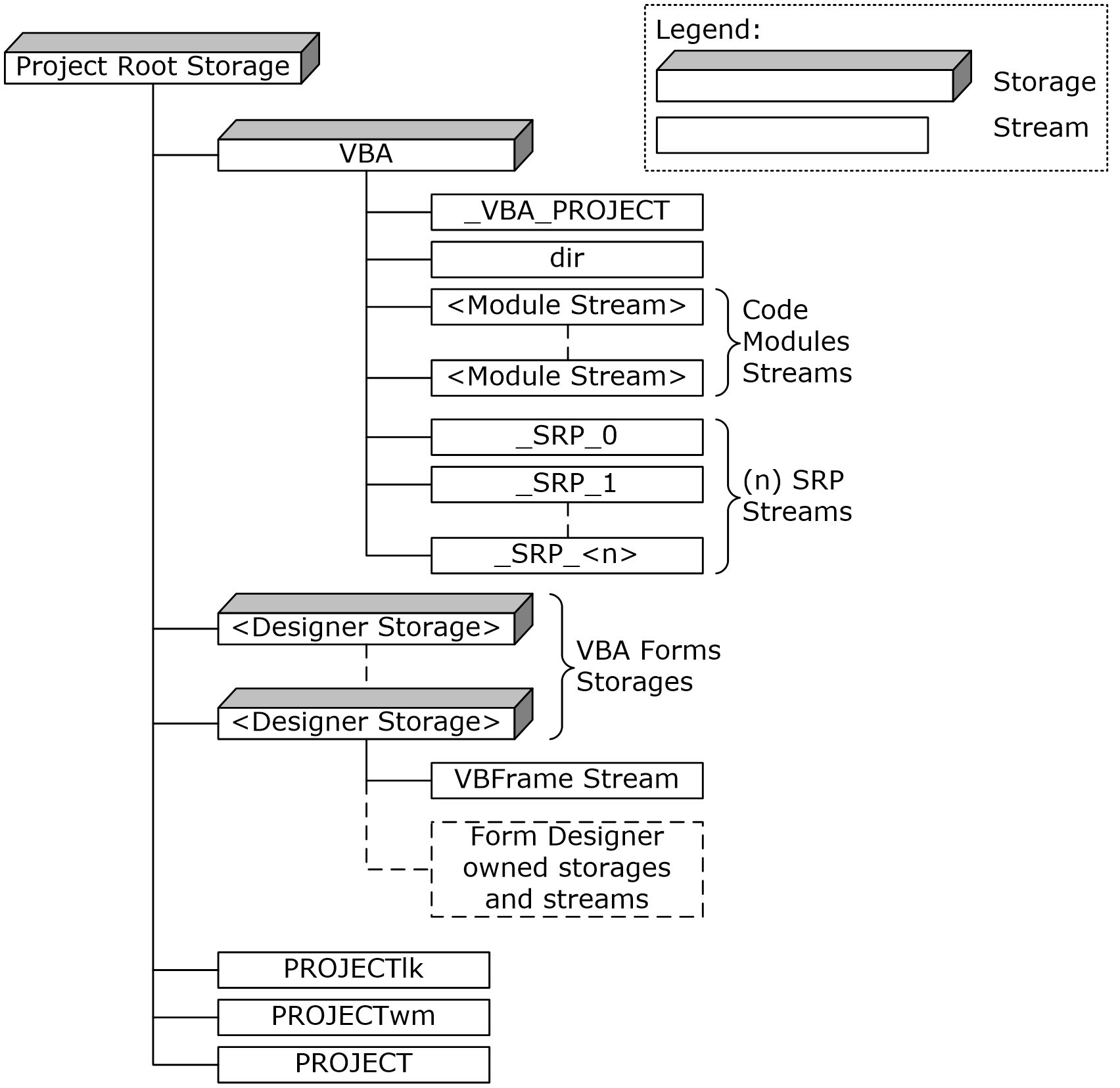 Figure 1: VBA storage hierarchyProject Root StorageA single root storage. MUST contain VBA Storage (section 2.2.2) and PROJECT Stream (section 2.2.7). Optionally contains PROJECTwm Stream (section 2.2.8), PROJECTlk Stream (section 2.2.9), and Designer Storages (section 2.2.10). VBA StorageA storage that specifies VBA project and module information. MUST have the name "VBA" (case-insensitive). MUST contain _VBA_PROJECT Stream (section 2.3.4.1) and dir Stream (section 2.3.4.2).  MUST contain a Module Stream (section 2.2.5) for each module in the VBA project. Optionally contains SRP Streams (section 2.2.6)._VBA_PROJECT StreamA stream that specifies the version-dependent project information. MUST have the name "_VBA_PROJECT" (case-insensitive). MUST contain data as specified by _VBA_PROJECT Stream (section 2.3.4.1).dir StreamA stream that specifies VBA project properties, project references, and module properties. MUST have the name "dir" (case-insensitive). MUST contain data as specified by dir Stream (section 2.3.4.2).Module StreamA stream that specifies the source code of modules in the VBA project. The name of this stream is specified by MODULESTREAMNAME (section 2.3.4.2.3.2.3). MUST contain data as specified by Module Stream (section 2.3.4.3).SRP StreamsStreams that specify an implementation-specific and version-dependent performance cache. MUST be ignored on read. MUST NOT be present on write.The name of each of these streams is specified by the following ABNF grammar:SRPStreamName = "__SRP_" 1*25DIGITPROJECT StreamA stream that specifies VBA project properties. MUST have the name "PROJECT" (case-insensitive). MUST contain data as specified by PROJECT Stream (section 2.3.1).PROJECTwm StreamA stream that specifies names of modules represented in both MBCS and UTF-16 encoding. MUST have the name "PROJECTwm" (case-insensitive). MUST contain data as specified by PROJECTwm Stream (section 2.3.3).PROJECTlk StreamA stream that specifies license information for ActiveX controls used in the VBA project. MUST have the name "PROJECTlk" (case-insensitive). MUST contain data as specified by PROJECTlk Stream (section 2.3.2).Designer StoragesA designer storage MUST be present for each designer module in the VBA project. The name is specified by MODULESTREAMNAME (section 2.3.4.2.3.2.3). MUST contain VBFrame Stream (section 2.3.5). If the designer is an Office Form ActiveX control, then this storage MUST contain storages and streams as specified by [MS-OFORMS] section 2.VBFrame StreamA stream that specifies designer module properties. MUST contain data as specified by VBFrame Stream (section 2.3.5). Name of this stream MUST start with the UTF-16 character 0x0003 followed by the UTF-16 string "VBFrame" (case-insensitive).Record TypesPROJECT Stream: Project InformationThe PROJECT stream specifies properties of the VBA project.This stream is an array of bytes that specifies properties of the VBA project. MUST contain MBCS characters encoded using the code page specified in PROJECTCODEPAGE (section 2.3.4.2.1.5).ABNF syntax: VBAPROJECTText    = ProjectProperties NWLN                      HostExtenders                     [NWLN ProjectWorkspace]ProjectPropertiesSpecifies project-wide properties.ABNF syntax:ProjectProperties  = ProjectId                    *ProjectItem                     [ProjectHelpFile]                     [ProjectExeName32]                      ProjectName                     ProjectHelpId                     [ProjectDescription]                     [ProjectVersionCompat32]                      ProjectProtectionState                     ProjectPassword                     ProjectVisibilityStateProjectItem        = ( ProjectModule /                       ProjectPackage ) NWLNProjectIdSpecifies the class identifier (CLSID) for the VBA project. ABNF syntax:ProjectId          = "ID=" DQUOTE ProjectCLSID DQUOTE NWLNProjectCLSID       = GUID<ProjectCLSID>: Specifies the class identifier (CLSID) of the VBA project’s Automation type library. MUST be "{00000000-0000-0000-0000-000000000000}" when ProjectPassword (section 2.3.1.16) specifies a password hash. ProjectModuleSpecifies a module that contains VBA language source code as specified in [MS-VBAL] section 4.2.ABNF syntax:ProjectModule      = ( ProjectDocModule /                        ProjectStdModule /                        ProjectClassModule /                       ProjectDesignerModule )<ProjectModule>: Specifies the name and type of a specific module. MUST have a corresponding MODULE Record (section 2.3.4.2.3.2) in the dir Stream (section 2.3.4.2).ProjectDocModuleSpecifies a module that extends a document module. ABNF syntax:ProjectDocModule   = "Document=" ModuleIdentifier %x2f DocTlibVerDocTlibVer         = HEXINT32<DocTlibVer>: Specifies the document module’s Automation server version as specified by [MS-OAUT].ProjectStdModuleSpecifies a procedural module. ABNF syntax:ProjectStdModule   = "Module=" ModuleIdentifierProjectClassModuleSpecifies a class module.ABNF syntax:ProjectClassModule = "Class=" ModuleIdentifierProjectDesignerModuleSpecifies a designer module.ABNF syntax:ProjectDesignerModule = "BaseClass=" ModuleIdentifierProjectPackageSpecifies the class identifier (CLSID) for a designer extended by one or more modules.ABNF syntax:ProjectPackage     = "Package=" GUIDProjectHelpFileSpecifies a path to a Help file associated with this VBA project. MUST be the same value as specified in PROJECTHELPFILEPATH (section 2.3.4.2.1.8). MUST be present if PROJECTHELPFILEPATH specifies a value.ABNF syntax:ProjectHelpFile    = "HelpFile=" PATH NWLNProjectExeName32Specifies a path.  MUST be ignored. ABNF syntax:ProjectExeName32   = "ExeName32=" PATH NWLNProjectNameSpecifies the short name of the VBA project.ABNF syntax:ProjectName        = "Name=" DQUOTE ProjectIdentifier DQUOTE NWLNProjectIdentifier  = 1*128QUOTEDCHAR<ProjectIdentifier>: Specifies the name of the VBA project. MUST be less than or equal to 128 characters long. MUST be the same value as specified in PROJECTNAME (section 2.3.4.2.1.6). SHOULD be an identifier as specified by [MS-VBAL] section 3.3.5. MAY<3>  be any string of characters.ProjectHelpIdSpecifies a Help topic identifier in ProjectHelpFile (section 2.3.1.9) associated with this VBA project.ABNF syntax:ProjectHelpId      = "HelpContextID=" DQUOTE TopicId DQUOTE NWLNTopicId            = INT32<TopicId>: Specifies a Help topic identifier. MUST be the same value as specified in PROJECTHELPCONTEXT (section 2.3.4.2.1.9).ProjectDescriptionSpecifies the description of the VBA project.ABNF syntax:ProjectDescription = "Description=" DQUOTE DescriptionText DQUOTE NWLNDescriptionText    = *2000QUOTEDCHAR<DescriptionText>: MUST be the same value as specified in PROJECTDOCSTRING (section 2.3.4.2.1.7).ProjectVersionCompat32Specifies the storage format version of the VBA project. MAY be missing<4>.ABNF syntax:ProjectVersionCompat32 = "VersionCompatible32=" DQUOTE "393222000" DQUOTE                          NWLNProjectProtectionStateSpecifies whether access to the VBA project was restricted by the user, the VBA host application, or the VBA project editor.ABNF syntax:ProjectProtectionState   = "CMG=" DQUOTE EncryptedState DQUOTE NWLNEncryptedState           = 22*28HEXDIG<EncryptedState>: Specifies whether access to the VBA project was restricted by the user, the VBA host application, or the VBA project editor, obfuscated by Data Encryption (section 2.4.3.2). The Data parameter for Data Encryption (section 2.4.3.2) SHOULD be four bytes that specify the protection state of the VBA project. MAY<5> be 0x00000000. The Length parameter for Data Encryption (section 2.4.3.2) MUST be 4.Values for Data are defined by the following bits:A - fUserProtected (1 bit): Specifies whether the user elected to protect the VBA project.B - fHostProtected (1 bit): Specifies whether the VBA host application elected to protect the VBA project.C - fVBEProtected (1 bit): Specifies whether the VBA project editor elected to protect the VBA project.Reserved (29 bits): MUST be 0. MUST be ignored.ProjectPasswordSpecifies the password hash of the VBA project.The syntax of ProjectPassword is defined as follows.ProjectPassword    = "DPB=" DQUOTE EncryptedPassword DQUOTE NWLNEncryptedPassword  = 16*HEXDIG<EncryptedPassword>: Specifies the password protection for the VBA project. A VBA project without a password MUST use 0x00 for the Data parameter for Data Encryption (section 2.4.3.2) and the Length parameter MUST be 1.A VBA project with a password SHOULD specify the password hash of the VBA project, obfuscated by Data Encryption (section 2.4.3.2). The Data parameter for Data Encryption (section 2.4.3.2) MUST be an array of bytes that specifies a Hash Data Structure (section 2.4.4.1) and the Length parameter for Data Encryption MUST be 29. The Hash Data Structure (section 2.4.4.1) specifies a hash key and password hash encoded to remove null bytes as specified by section 2.4.4.A VBA project with a password MAY<6> specify the plain text password of the VBA project, obfuscated by Data Encryption (section 2.4.3.2). In this case, the Data parameter Data Encryption (section 2.4.3.2) MUST be an array of bytes that specifies a null terminated password string encoded using MBCS using the code page specified by PROJECTCODEPAGE (section 2.3.4.2.1.5), and a Length parameter equal to the number of bytes in the password string including the terminating null character. When the data specified by <EncryptedPassword> is a password hash, ProjectId.ProjectCLSID (section 2.3.1.2) MUST be "{00000000-0000-0000-0000-000000000000}".ProjectVisibilityStateSpecifies whether the VBA project is visible. ABNF syntax:ProjectVisibilityState      = "GC=" DQUOTE                               EncryptedProjectVisibility                                DQUOTE NWLNEncryptedProjectVisibility  = 16*22HEXDIG<EncryptedProjectVisibility>: Specifies whether the VBA project is visible, obfuscated by Data Encryption (section 2.4.3.2).The Data parameter for Data Encryption (section 2.4.3.2) is one byte that specifies the visibility state of the VBA project. The Length parameter for Data Encryption (section 2.4.3.2) MUST be 1.Values for Data are:The default is 0xFF. HostExtendersSpecifies a list of host extenders.ABNF syntax:HostExtenders   =  "[Host Extender Info]" NWLN                       *HostExtenderRef HostExtenderRef =  ExtenderIndex  "=" ExtenderGuid ";"                       LibName ";" CreationFlags NWLNExtenderIndex   = HEXINT32ExtenderGuid    = GUIDLibName         = "VBE" / *(%x21-3A / %x3C-FF)
CreationFlags   = HEXINT32<HostExtenderRef>: Specifies a reference to an aggregatable server’s Automation type library. <ExtenderIndex>: Specifies the index of the host extender entry. MUST be unique to the list of HostExtenders. <ExtenderGuid>: Specifies the GUID of the Automation type library to extend. <LibName>: Specifies a host-provided Automation type library name. "VBE" specifies a built in name for the VBA Automation type library.<CreationFlags>: Specifies a host-provided flag as follows:ProjectWorkspaceSpecifies a list of module editor window states.ABNF syntax:ProjectWorkspace = "[Workspace]" NWLN                    *ProjectWindowRecordProjectWindowRecordSpecifies the coordinates and state of a module editor window. ABNF syntax:ProjectWindowRecord = ModuleIdentifier "=" ProjectWindowState NWLNProjectWindowState  = CodeWindow [ ", " DesignerWindow ]CodeWindow          = ProjectWindow  DesignerWindow      = ProjectWindowProjectWindow       = WindowLeft ", "                       WindowTop ", "                       WindowRight ", "                       WindowBottom ", "                       WindowStateWindowLeft          = INT32WindowTop           = INT32WindowRight         = INT32WindowBottom        = INT32WindowState         = ["C"] ["Z"] ["I"]<ModuleIdentifier>: Specifies the name of the module. MUST have a corresponding ProjectModule (section 2.3.1.3).<CodeWindow>: Specifies the coordinates and the state of a window used to edit the source code of a module.<DesignerWindow>: Specifies the coordinates and the state of a window used to edit the designer associated with a module.<WindowLeft>: Specifies the distance of the left edge of a window relative to a parent window.<WindowTop>: Specifies the distance of the top edge of a window relative to a parent window.<WindowRight>: Specifies the distance of the right edge of a window relative to a parent window.<WindowBottom>: Specifies the distance of the bottom edge of a window relative to a parent window.<WindowState>: Specifies the window state.Values are defined as follows:PROJECTlk Stream: ActiveX Control InformationSpecifies license information for ActiveX controls.Version (2 bytes): An unsigned integer that specifies the version of this structure. MUST be 0x0001.Count (4 bytes): An unsigned integer that specifies the number of elements in LicenseInfoRecords.LicenseInfoRecords (variable): An array of LICENSEINFO (section 2.3.2.1).LICENSEINFO RecordSpecifies the information saved for each ActiveX control in the VBA project.ClassID (16 bytes):  A GUID that specifies the class identifier (CLSID) of an ActiveX control.SizeOfLicenseKey (4 bytes): An unsigned integer that specifies the length of LicenseKey in bytes.LicenseKey (variable): An array of SizeOfLicenseKey bytes that specifies the license key for the ActiveX control.LicenseRequired (4 bytes):  An unsigned integer that specifies a Boolean value. Specifies that the ActiveX control can be instantiated only by using a license-aware object creation method. SHOULD be 0x00000001 when the value of SizeOfLicenseKey is not zero. Otherwise SHOULD be 0x00000000. If a document is originally created with an ActiveX control that requires license-aware object creation, and then resaved after the ActiveX control removes that requirement, it can be 0x00000000 even though SizeOfLicenseKey is not zero.PROJECTwm Stream: Module Name InformationSpecifies a map from MBCS module names to Unicode module names.NameMap (variable): An array of NAMEMAP Record (section 2.3.3.1). The length of NameMap MUST be two bytes less than the size of the PROJECTwm Stream (section 2.2.8). Array items MUST appear in the same order as they appear in the PROJECTMODULES Record (section 2.3.4.2.3).Terminator (2 bytes): An unsigned integer that specifies the end of the stream. MUST be 0x0000.NAMEMAP RecordMaps a MBCS module name to a Unicode module name. ModuleName (variable):  A null-terminated string that specifies a module name. MUST contain MBCS characters encoded using the code page specified by PROJECTCODEPAGE (section 2.3.4.2.1.5). MUST match a module name specified by MODULENAME (section 2.3.4.2.3.2.1). The first byte MUST NOT be 0x00.ModuleNameUnicode (variable):  A null-terminated string that specifies a module name. MUST contain UTF-16 encoded characters. The first two bytes MUST NOT be 0x0000. MUST contain the UTF-16 encoding of ModuleName.VBA Storage: Visual Basic for Applications Project InformationThe VBA storage contains the _VBA_PROJECT Stream (section 2.3.4.1), the dir Stream (section 2.3.4.2), and Module Streams (section 2.3.4.3) for the VBA project. It also contains optional SRP Streams (section 2.2.6) that MUST be ignored._VBA_PROJECT Stream: Version Dependent Project InformationThe _VBA_PROJECT stream contains the version-dependent description of a VBA project.  The first seven bytes of the stream are version-independent and therefore can be read by any version. Reserved1 (2 bytes): MUST be 0x61CC. MUST be ignored.Version (2 bytes): An unsigned integer that specifies the version of VBA used to create the VBA project. MUST be ignored on read. MUST be 0xFFFF on write.Reserved2 (1 byte): MUST be 0x00. MUST be ignored.Reserved3 (2 bytes): Undefined. MUST be ignored.PerformanceCache (variable): An array of bytes that forms an implementation-specific and version-dependent performance cache for the VBA project. The length of PerformanceCache MUST be seven bytes less than the size of _VBA_PROJECT Stream (section 2.3.4.1). MUST be ignored on read. MUST NOT be present on write.dir Stream: Version Independent Project InformationThe dir stream contains a series of bytes that specifies information for the VBA project, including project information, project references, and modules. The entire stream MUST be compressed as specified in Compression (section 2.4.1).InformationRecord (variable): A PROJECTINFORMATION Record (section 2.3.4.2.1).ReferencesRecord (variable): A PROJECTREFERENCES Record (section 2.3.4.2.2).ModulesRecord (variable): A PROJECTMODULES Record (section 2.3.4.2.3).Terminator (2 bytes): An unsigned integer that specifies the end of the version-independent information in this stream. MUST be 0x0010.Reserved (4 bytes): MUST be 0x00000000. MUST be ignored.PROJECTINFORMATION RecordSpecifies version-independent information for the VBA project.SysKindRecord (10 bytes): A PROJECTSYSKIND Record (section 2.3.4.2.1.1).CompatVersionRecord (10 bytes): A PROJECTCOMPATVERSION Record (section 2.3.4.2.1.2). This field is optional.LcidRecord (10 bytes): A PROJECTLCID Record (section 2.3.4.2.1.3).LcidInvokeRecord (10 bytes): A PROJECTLCIDINVOKE Record (section 2.3.4.2.1.4).CodePageRecord (8 bytes): A PROJECTCODEPAGE Record (section 2.3.4.2.1.5).NameRecord (variable): A PROJECTNAME Record (section 2.3.4.2.1.6).DocStringRecord (variable): A PROJECTDOCSTRING Record (section 2.3.4.2.1.7).HelpFilePathRecord (variable): A PROJECTHELPFILEPATH Record (section 2.3.4.2.1.8).HelpContextRecord (10 bytes): A PROJECTHELPCONTEXT Record (section 2.3.4.2.1.9).LibFlagsRecord (10 bytes): A PROJECTLIBFLAGS Record (section 2.3.4.2.1.10).VersionRecord (12 bytes): A PROJECTVERSION Record (section 2.3.4.2.1.11).ConstantsRecord (variable): A PROJECTCONSTANTS Record (section 2.3.4.2.1.12). This field is optional.PROJECTSYSKIND RecordSpecifies the platform for which the VBA project is created.Id (2 bytes): An unsigned integer that specifies the identifier for this record. MUST be 0x0001.Size (4 bytes): An unsigned integer that specifies the size of SysKind. MUST be 0x00000004.SysKind (4 bytes): An unsigned integer that specifies the platform for which the VBA project is created. MUST have one of the following values:PROJECTCOMPATVERSION RecordSpecifies the VBA project’s compat version.Id (2 bytes): An unsigned integer that specifies the identifier for this record. MUST be 0x004A.Size (4 bytes):  An unsigned integer that specifies the size of compat version. MUST be 0x00000004.CompatVersion (4 bytes):  An unsigned integer that specifies the compat version value for the VBA project.PROJECTLCID RecordSpecifies the VBA project’s LCID.Id (2 bytes): An unsigned integer that specifies the identifier for this record. MUST be 0x0002.Size (4 bytes): An unsigned integer that specifies the size of Lcid. MUST be 0x00000004.Lcid (4 bytes): An unsigned integer that specifies the LCID value for the VBA project. MUST be 0x00000409.PROJECTLCIDINVOKE RecordSpecifies an LCID value used for Invoke calls on an Automation server as specified in [MS-OAUT] section 3.1.4.4.Id (2 bytes): An unsigned integer that specifies the identifier for this record. MUST be 0x0014.Size (4 bytes): An unsigned integer that specifies the size of LcidInvoke. MUST be 0x00000004.LcidInvoke (4 bytes):  An unsigned integer that specifies the LCID value used for Invoke calls. MUST be 0x00000409.PROJECTCODEPAGE RecordSpecifies the VBA project’s code page.Id (2 bytes): An unsigned integer that specifies the identifier for this record. MUST be 0x0003.Size (4 bytes): An unsigned integer that specifies the size of CodePage. MUST be 0x00000002.CodePage (2 bytes): An unsigned integer that specifies the code page for the VBA project.PROJECTNAME RecordSpecifies a unique VBA identifier as the name of the VBA project.Id (2 bytes):  An unsigned integer that specifies the identifier for this record. MUST be 0x0004.SizeOfProjectName (4 bytes): An unsigned integer that specifies the size in bytes of ProjectName. MUST be greater than or equal to 1. MUST be less than or equal to 128.ProjectName (variable):  An array of SizeOfProjectName bytes that specifies the VBA identifier name for the VBA project. MUST contain MBCS characters encoded using the code page specified in PROJECTCODEPAGE (section 2.3.4.2.1.5). MUST NOT contain null characters.PROJECTDOCSTRING RecordSpecifies the description for the VBA project.Id (2 bytes): An unsigned integer that specifies the identifier for this record. MUST be 0x0005.SizeOfDocString (4 bytes): An unsigned integer that specifies the size in bytes of DocString. MUST be less than or equal to 2000.DocString (variable): An array of SizeOfDocString bytes that specifies the description for the VBA project. MUST contain MBCS characters encoded using the code page specified in PROJECTCODEPAGE (section 2.3.4.2.1.5). MUST NOT contain null characters.Reserved (2 bytes): MUST be 0x0040. MUST be ignored.SizeOfDocStringUnicode (4 bytes): An unsigned integer that specifies the size in bytes of DocStringUnicode. MUST be even.DocStringUnicode (variable): An array of SizeOfDocStringUnicode bytes that specifies the description for the VBA project. MUST contain UTF-16 characters. MUST NOT contain null characters. MUST contain the UTF-16 encoding of DocString.PROJECTHELPFILEPATH RecordSpecifies the path to the Help file for the VBA project. <ProjectHelpFile> MUST be defined in PROJECT Stream (section 2.3.1) if SizeOfHelpFile1 is greater than zero.Id (2 bytes): An unsigned integer that specifies the identifier for this record. MUST be 0x0006.SizeOfHelpFile1 (4 bytes): An unsigned integer that specifies the size in bytes of HelpFile1. MUST be less than or equal to 260.HelpFile1 (variable): An array of SizeOfHelpFile1 bytes that specifies the path to the Help file for the VBA project. MUST contain MBCS characters encoded using the code page specified in PROJECTCODEPAGE (section 2.3.4.2.1.5). MUST NOT contain null characters.Reserved (2 bytes): MUST be 0x003D. MUST be ignored.SizeOfHelpFile2 (4 bytes): An unsigned integer that specifies the size in bytes of HelpFile2. MUST be equal to SizeOfHelpFile1.HelpFile2 (variable): An array of SizeOfHelpFile2 bytes that specifies the path to the Help file for the VBA project. MUST contain MBCS characters encoded using the code page specified in PROJECTCODEPAGE (section 2.3.4.2.1.5). MUST NOT contain null characters. MUST contain the same bytes as HelpFile1.PROJECTHELPCONTEXT RecordSpecifies the Help topic identifier for the VBA project.Id (2 bytes): An unsigned integer that specifies the identifier for this record. MUST be 0x0007.Size (4 bytes): An unsigned integer that specifies the size of HelpContext. MUST be 0x00000004.HelpContext (4 bytes): An unsigned integer that specifies the Help topic identifier in the Help file specified by PROJECTHELPFILEPATH (section 2.3.4.2.1.8).PROJECTLIBFLAGS RecordSpecifies the LIBFLAGS for the VBA project’s Automation type library as specified in [MS-OAUT] section 2.2.20.Id (2 bytes): An unsigned integer that specifies the identifier for this record. MUST be 0x0008.Size (4 bytes): An unsigned integer that specifies the size of ProjectLibFlags. MUST be 0x00000004.ProjectLibFlags (4 bytes): An unsigned integer that specifies LIBFLAGS for the VBA project’s Automation type library as specified in [MS-OAUT] section 2.2.20. MUST be 0x00000000.PROJECTVERSION RecordSpecifies the version of the VBA project.Id (2 bytes): An unsigned integer that specifies the identifier for this record. MUST be 0x0009.Reserved (4 bytes): MUST be 0x00000004. MUST be ignored.VersionMajor (4 bytes): An unsigned integer specifying the major version of the VBA project.VersionMinor (2 bytes): An unsigned integer specifying the minor version of the VBA project.PROJECTCONSTANTS RecordSpecifies the compilation constants for the VBA project.Id (2 bytes): An unsigned integer that specifies the identifier for this record. MUST be 0x000C.SizeOfConstants (4 bytes): An unsigned integer that specifies the size in bytes of Constants. MUST be less than or equal to 1015.Constants (variable): An array of SizeOfConstants bytes that specifies the compilation constants for the VBA project. MUST contain MBCS characters encoded using the code page specified in PROJECTCODEPAGE (section 2.3.4.2.1.5). MUST NOT contain null characters. MUST conform to the following ABNF grammar:Constants     = Constant *( " : " Constant )Constant      = ConstantName " = " ConstantValueConstantName  = VbaIdentifierConstantValue = ["-"] 1*5DIGIT<ConstantName>: Specifies a unique VBA identifier for the constant.<ConstantValue>: Specifies the numeric value for the constant. SHOULD be between −9999 and 32767. MAY be between −32768 and 32767 on read.<7>Reserved (2 bytes): MUST be 0x003C. MUST be ignored.SizeOfConstantsUnicode (4 bytes): An unsigned integer that specifies the size in bytes of ConstantsUnicode. MUST be even.ConstantsUnicode (variable): An array of SizeOfConstantsUnicode bytes that specifies the compilation constants for the VBA project. MUST contain UTF-16 characters. MUST NOT contain null characters. MUST contain the UTF-16 encoding of Constants.PROJECTREFERENCES RecordSpecifies the external references of the VBA project as a variably sized array of REFERENCE (section 2.3.4.2.2.1). The termination of the array is indicated by the beginning of PROJECTMODULES (section 2.3.4.2.3), which is indicated by a REFERENCE (section 2.3.4.2.2.1) being followed by an unsigned 16-bit integer with a value of 0x000F.ReferenceArray (variable): An array of REFERENCE Records (section 2.3.4.2.2.1).REFERENCE RecordSpecifies a reference to an Automation type library or VBA project.NameRecord (variable): A REFERENCENAME Record (section 2.3.4.2.2.2) that specifies the name of the referenced VBA project or Automation type library. This field is optional.ReferenceRecord (variable): The type of ReferenceRecord is determined by the unsigned 16-bit integer beginning this field. The meanings of the possible values are listed in the following table:REFERENCENAME RecordSpecifies the name of a referenced VBA project or Automation type library.Id (2 bytes): An unsigned integer that specifies the identifier for this record. MUST be 0x0016.SizeOfName (4 bytes): An unsigned integer that specifies the size in bytes of Name.Name (variable): An array of SizeOfName bytes that specifies the name of the referenced VBA project or Automation type library. MUST contain MBCS characters encoded using the code page specified in PROJECTCODEPAGE Record (section 2.3.4.2.1.5). MUST NOT contain null characters. MUST conform to the following ABNF grammar:ReferenceName = RefProjectName / RefLibraryNameRefProjectName   = VbaIdentifierRefLibraryName   = Identifier<RefProjectName>: The name of a referenced project. <ReferenceName> MUST use the <RefProjectName> rule when the ReferenceRecord of the parent REFERENCE (section 2.3.4.2.2.1) is a REFERENCEPROJECT (section 2.3.4.2.2.6). <RefLibraryName>: The name of a referenced Automation type library. <ReferenceName> MUST use the <RefLibraryName> rule when the ReferenceRecord of the parent REFERENCE (section 2.3.4.2.2.1) is a REFERENCECONTROL (section 2.3.4.2.2.3) or REFERENCEREGISTERED (section 2.3.4.2.2.5). <Identifier> is defined in [C706].Reserved (2 bytes): MUST be 0x003E. MUST be ignored.SizeOfNameUnicode (4 bytes): An unsigned integer that specifies the size in bytes of NameUnicode.NameUnicode (variable): An array of SizeOfNameUnicode bytes that specifies the name of the referenced VBA project or Automation type library. MUST contain UTF-16 characters. MUST NOT contain null characters. MUST contain the UTF-16 encoding of Name.REFERENCECONTROL RecordSpecifies a reference to a twiddled type library and its extended type library.OriginalRecord (variable): A REFERENCEORIGINAL Record (section 2.3.4.2.2.4) that specifies the Automation type library the twiddled type library was generated from. This field is optional.Id (2 bytes): An unsigned integer that specifies the identifier for this record. MUST be 0x002F.SizeTwiddled (4 bytes): An unsigned integer that specifies the sum of the size in bytes of SizeOfLibidTwiddled, LibidTwiddled, Reserved1, and Reserved2. MUST be ignored on read.SizeOfLibidTwiddled (4 bytes): An unsigned integer that specifies the size in bytes of LibidTwiddled.LibidTwiddled (variable): An array of SizeOfLibidTwiddled bytes. SHOULD be "*\G{00000000-0000-0000-0000-000000000000}#0.0#0##" (case-sensitive). MAY<8> specify a twiddled type library’s identifier. The identifier MUST conform to the ABNF grammar LibidReference (section 2.1.1.8). MUST contain MBCS characters encoded using the code page specified in PROJECTCODEPAGE (section 2.3.4.2.1.5). MUST NOT contain null characters.Reserved1 (4 bytes): MUST be 0x00000000. MUST be ignored.Reserved2 (2 bytes): MUST be 0x0000. MUST be ignored.NameRecordExtended (variable): A REFERENCENAME Record (section 2.3.4.2.2.2) that specifies the name of the extended type library. This field is optional.Reserved3 (2 bytes): MUST be 0x0030. MUST be ignored.SizeExtended (4 bytes):  An unsigned integer that specifies the sum of the size in bytes of SizeOfLibidExtended, LibidExtended, Reserved4, Reserved5, OriginalTypeLib, and Cookie. MUST be ignored on read.SizeOfLibidExtended (4 bytes): An unsigned integer that specifies the size in bytes of LibidExtended.LibidExtended (variable): An array of SizeOfLibidExtended bytes that specifies the extended type library’s identifier. MUST contain MBCS characters encoded using the code page specified in PROJECTCODEPAGE (section 2.3.4.2.1.5). MUST NOT contain null characters. MUST conform to the ABNF grammar in LibidReference (section 2.1.1.8).Reserved4 (4 bytes): MUST be 0x00000000. MUST be ignored.Reserved5 (2 bytes): MUST be 0x0000. MUST be ignored.OriginalTypeLib (16 bytes):  A GUID that specifies the Automation type library the extended type library was generated from.Cookie (4 bytes):  An unsigned integer that specifies the extended type library’s cookie. MUST be unique for each REFERENCECONTROL (section 2.3.4.2.2.3) in the VBA project with the same OriginalTypeLib.REFERENCEORIGINAL RecordSpecifies the identifier of the Automation type library the containing REFERENCECONTROL’s (section 2.3.4.2.2.3) twiddled type library was generated from.Id (2 bytes): An unsigned integer that specifies the identifier for this record. MUST be 0x0033.SizeOfLibidOriginal (4 bytes): An unsigned integer that specifies the size in bytes of LibidOriginal.LibidOriginal (variable):  An array of SizeOfLibidOriginal bytes that specifies the identifier of the Automation type library a REFERENCECONTROL (section 2.3.4.2.2.3) was generated from. MUST contain MBCS characters encoded using the code page specified in PROJECTCODEPAGE (section 2.3.4.2.1.5). MUST NOT contain null characters. MUST conform to the ABNF grammar in LibidReference (section 2.1.1.8).REFERENCEREGISTERED RecordSpecifies a reference to an Automation type library.Id (2 bytes): An unsigned integer that specifies the identifier for this record. MUST be 0x000DSize (4 bytes): An unsigned integer that specifies the total size in bytes of SizeOfLibid, Libid, Reserved1, and Reserved2. MUST be ignored on read.SizeOfLibid (4 bytes): An unsigned integer that specifies the size in bytes of Libid.Libid (variable):  An array of SizeOfLibid bytes that specifies an Automation type library’s identifier. MUST contain MBCS characters encoded using the code page specified in PROJECTCODEPAGE (section 2.3.4.2.1.5). MUST NOT contain null characters. MUST conform to the ABNF grammar in LibidReference (section 2.1.1.8).Reserved1 (4 bytes): MUST be 0x00000000. MUST be ignored.Reserved2 (2 bytes): MUST be 0x0000. MUST be ignored.REFERENCEPROJECT RecordSpecifies a reference to an external VBA project.Id (2 bytes): An unsigned integer that specifies the identifier for this record. MUST be 0x000E.Size (4 bytes): An unsigned integer that specifies the total size in bytes of SizeOfLibidAbsolute, LibidAbsolute, SizeOfLibidRelative. LibidRelative, MajorVersion, and MinorVersion. MUST be ignored on read.SizeOfLibidAbsolute (4 bytes): An unsigned integer that specifies the size in bytes of LibidAbsolute.LibidAbsolute (variable):  An array of SizeOfLibidAbsolute bytes that specifies the referenced VBA project’s identifier with an absolute path, <ProjectPath>. MUST contain MBCS characters encoded using the code page specified in PROJECTCODEPAGE (section 2.3.4.2.1.5). MUST NOT contain null characters. MUST conform to the ABNF grammar ProjectReference (section 2.1.1.12).SizeOfLibidRelative (4 bytes): An unsigned integer that specifies the size in bytes of LibidRelative.LibidRelative (variable):  An array of SizeOfLibidRelative bytes that specifies the referenced VBA project’s identifier with a relative path, <ProjectPath>, that is relative to the current VBA project. MUST contain MBCS characters encoded using the code page specified in PROJECTCODEPAGE (section 2.3.4.2.1.5). MUST NOT contain null characters. MUST conform to the ABNF grammar ProjectReference (section 2.1.1.12).MajorVersion (4 bytes):  An unsigned integer that specifies the major version of the referenced VBA project. On write MUST be the PROJECTVERSION.VersionMajor (section 2.3.4.2.1.11) of the referenced VBA project.MinorVersion (2 bytes):  An unsigned integer that specifies the minor version of the external VBA project. On write MUST be the PROJECTVERSION.VersionMinor (section 2.3.4.2.1.11) of the referenced VBA project.PROJECTMODULES RecordSpecifies data for the modules in the project.Id (2 bytes): An unsigned integer that specifies the identifier for this record. MUST be 0x000F.Size (4 bytes): An unsigned integer that specifies the size of Count. MUST be 0x00000002.Count (2 bytes): An unsigned integer that specifies the number of elements in Modules.ProjectCookieRecord (8 bytes): A PROJECTCOOKIE Record (section 2.3.4.2.3.1).Modules (variable): An array of MODULE Records (section 2.3.4.2.3.2).PROJECTCOOKIE RecordSpecifies data that is ignored.Id (2 bytes): An unsigned integer that specifies the identifier for this record. MUST be 0x0013.Size (4 bytes): An unsigned integer that specifies the size of Cookie. MUST be 0x00000002.Cookie (2 bytes): MUST be ignored on read. MUST be 0xFFFF on write.MODULE RecordSpecifies data for a module. Source code for the module can be found in the ModuleStream (section 2.3.4.3) named as specified in StreamNameRecord. Every MODULE (section 2.3.4.2.3.2) MUST have a corresponding <ProjectModule> specified in PROJECT Stream (section 2.3.1).NameRecord (variable): A MODULENAME Record (section 2.3.4.2.3.2.1).NameUnicodeRecord (variable): A MODULENAMEUNICODE Record (section 2.3.4.2.3.2.2). This field is optional.StreamNameRecord (variable): A MODULESTREAMNAME Record (section 2.3.4.2.3.2.3).DocStringRecord (variable): A MODULEDOCSTRING Record (section 2.3.4.2.3.2.4).OffsetRecord (10 bytes):  A MODULEOFFSET Record (section 2.3.4.2.3.2.5).HelpContextRecord (10 bytes): A MODULEHELPCONTEXT Record (section 2.3.4.2.3.2.6).CookieRecord (8 bytes): A MODULECOOKIE Record (section 2.3.4.2.3.2.7).TypeRecord (6 bytes): A MODULETYPE Record (section 2.3.4.2.3.2.8).ReadOnlyRecord (6 bytes): A MODULEREADONLY Record (section 2.3.4.2.3.2.9). This field is optional.PrivateRecord (6 bytes): A MODULEPRIVATE Record (section 2.3.4.2.3.2.10). This field is optional.Terminator (2 bytes):  An unsigned integer that specifies the end of this record. MUST be 0x002B.Reserved (4 bytes): MUST be 0x00000000. MUST be ignored.MODULENAME RecordSpecifies a VBA identifier as the name of the containing MODULE Record (section 2.3.4.2.3.2).Id (2 bytes): An unsigned integer that specifies the identifier for this record. MUST be 0x0019.SizeOfModuleName (4 bytes): An unsigned integer that specifies the size in bytes of ModuleName. ModuleName (variable): An array of SizeOfModuleName bytes that specifies the VBA identifier for the containing MODULE Record. MUST contain MBCS characters encoded using the code page specified in the PROJECTCODEPAGE Record (section 2.3.4.2.1.5). MUST NOT contain null characters.MODULENAMEUNICODE RecordSpecifies a VBA identifier as the name of the containing MODULE Record (section 2.3.4.2.3.2). MUST contain the UTF-16 encoding of MODULENAME Record (section 2.3.4.2.3.2.1).Id (2 bytes): An unsigned integer that specifies the identifier for this record. MUST be 0x0047.SizeOfModuleNameUnicode (4 bytes): An unsigned integer that specifies the size in bytes of ModuleNameUnicode. MUST be even.ModuleNameUnicode (variable): An array of SizeOfModuleNameUnicode bytes that specifies the VBA identifier for the containing MODULE Record (section 2.3.4.2.3.2). MUST contain UTF-16 characters. MUST NOT contain null characters. MUST contain the UTF-16 encoding of MODULENAME Record (section 2.3.4.2.3.2.1) ModuleName.MODULESTREAMNAME RecordSpecifies the stream name of the ModuleStream (section 2.3.4.3) in the VBA Storage (section 2.3.4) corresponding to the containing MODULE Record (section 2.3.4.2.3.2).Id (2 bytes): An unsigned integer that specifies the identifier for this record. MUST be 0x001A.SizeOfStreamName (4 bytes): An unsigned integer that specifies the size in bytes of StreamName.StreamName (variable): An array of SizeOfStreamName bytes that specifies the stream name of the ModuleStream (section 2.3.4.3). MUST contain MBCS characters encoded using the code page specified in PROJECTCODEPAGE (section 2.3.4.2.1.5). MUST NOT contain null characters.Reserved (2 bytes): MUST be 0x0032. MUST be ignored.SizeOfStreamNameUnicode (4 bytes): An unsigned integer that specifies the size in bytes of StreamNameUnicode. MUST be even.StreamNameUnicode (variable): An array of SizeOfStreamNameUnicode bytes that specifies the stream name of the ModuleStream (section 2.3.4.3). MUST contain UTF-16 characters. MUST NOT contain null characters. MUST contain the UTF-16 encoding of StreamName.MODULEDOCSTRING RecordSpecifies the description for the containing MODULE Record (section 2.3.4.2.3.2).Id (2 bytes): An unsigned integer that specifies the identifier for this record. MUST be 0x001C.SizeOfDocString (4 bytes): An unsigned integer that specifies the size in bytes of DocString.DocString (variable): An array of SizeOfDocString bytes that specifies the description for the containing MODULE Record (section 2.3.4.2.3.2). MUST contain MBCS characters encoded using the code page specified in PROJECTCODEPAGE (section 2.3.4.2.1.5). MUST NOT contain null characters.Reserved (2 bytes): MUST be 0x0048. MUST be ignored.SizeOfDocStringUnicode (4 bytes): An unsigned integer that specifies the size in bytes of DocStringUnicode. MUST be even.DocStringUnicode (variable): An array of SizeOfDocStringUnicode bytes that specifies the description for the containing MODULE Record (section 2.3.4.2.3.2). MUST contain UTF-16 characters. MUST NOT contain null characters. MUST contain the UTF-16 encoding of DocString.MODULEOFFSET RecordSpecifies the location of the source code within the ModuleStream (section 2.3.4.3) that corresponds to the containing MODULE Record (section 2.3.4.2.3.2).Id (2 bytes):  An unsigned integer that specifies the identifier for this record. MUST be 0x0031.Size (4 bytes): An unsigned integer that specifies the size of TextOffset. MUST be 0x00000004.TextOffset (4 bytes): An unsigned integer that specifies the byte offset of the source code in the ModuleStream (section 2.3.4.3) named by MODULESTREAMNAME Record (section 2.3.4.2.3.2.3).MODULEHELPCONTEXT RecordSpecifies the Help topic identifier for the containing MODULE Record (section 2.3.4.2.3.2).Id (2 bytes): An unsigned integer that specifies the identifier for this record. MUST be 0x001E.Size (4 bytes): An unsigned integer that specifies the size of HelpContext. MUST be 0x00000004.HelpContext (4 bytes): An unsigned integer that specifies the Help topic identifier in the Help file specified by PROJECTHELPFILEPATH Record (section 2.3.4.2.1.8).MODULECOOKIE RecordSpecifies ignored data.Id (2 bytes): An unsigned integer that specifies the identifier for this record. MUST be 0x002C.Size (4 bytes): An unsigned integer that specifies the size of Cookie. MUST be 0x00000002.Cookie (2 bytes): MUST be ignored on read. MUST be 0xFFFF on write.MODULETYPE RecordSpecifies whether the containing MODULE Record (section 2.3.4.2.3.2) is a procedural module, document module, class module, or designer module.Id (2 bytes): An unsigned integer that specifies the identifier for this record. MUST be 0x0021 when the containing MODULE Record (section 2.3.4.2.3.2) is a procedural module. MUST be 0x0022 when the containing MODULE Record (section 2.3.4.2.3.2) is a document module, class module, or designer module.Reserved (4 bytes): MUST be 0x00000000. MUST be ignored.MODULEREADONLY RecordSpecifies that the containing MODULE Record (section 2.3.4.2.3.2) is read-only.Id (2 bytes):  An unsigned integer that specifies the identifier for this record. MUST be 0x0025.Reserved (4 bytes): MUST be 0x00000000. MUST be ignored.MODULEPRIVATE RecordSpecifies that the containing MODULE Record (section 2.3.4.2.3.2) is only usable from within the current VBA project.Id (2 bytes): An unsigned integer that specifies the identifier for this record. MUST be 0x0028.Reserved (4 bytes): MUST be 0x00000000. MUST be ignored.Module Stream: Visual Basic ModulesSpecifies the source code for a module.PerformanceCache (variable): An array of bytes that forms an implementation-specific and version-dependent performance cache for the module. MUST be MODULEOFFSET (section 2.3.4.2.3.2.5) bytes in size. MUST be ignored on read.CompressedSourceCode (variable): An array of bytes compressed as specified in Compression (section 2.4.1). When decompressed yields an array of bytes that specifies the textual representation of VBA language source code as specified in [MS-VBAL] section 4.2. MUST contain MBCS characters encoded using the code page specified in PROJECTCODEPAGE (section 2.3.4.2.1.5).VBFrame Stream: Designer InformationThe VBFrame stream specifies the extended property values of a designer.This stream is an array of bytes that specifies the extended property values of a designer module. MUST contain MBCS characters encoded using the code page specified in PROJECTCODEPAGE (section 2.3.4.2.1.5).Property values of the designer are set at design-time. Property values are used at run-time as specified to initialize the designer. For example, a designer can be used at run time to display data to and accept data from a user and the following properties could be used to determine the location of the designer.ABNF syntax: VBFrameText       = "VERSION 5.00" NWLN
                    "Begin" 1*WSP DesignerCLSID 1*WSP DesignerName *WSP NWLN
                     DesignerProperties "End" NWLNDesignerCLSID     = GUIDDesignerName      = ModuleIdentifier<DesignerCLSID>: Specifies the class identifier (CLSID) of the designer. The Automation type library that contains the designer specified MUST be referenced with a REFERENCECONTROL (section 2.3.4.2.2.3). The value "{C62A69F0-16DC-11CE-9E98-00AA00574A4F}" specifies the designer is an Office Form ActiveX control specified in [MS-OFORMS].<DesignerName>: Specifies the name of the designer module associated with the properties.DesignerPropertiesSpecifies the VBA-specific extended properties of a designer.ABNF syntax: DesignerProperties = [ *WSP DesignerCaption *WSP [ Comment ] NWLN ]                     [ *WSP DesignerHeight *WSP [ Comment ] NWLN ]                     [ *WSP DesignerLeft *WSP [ Comment ] NWLN ]                     [ *WSP DesignerTop *WSP [ Comment ] NWLN ]                     [ *WSP DesignerWidth *WSP [ Comment ] NWLN ]                     [ *WSP DesignerEnabled *WSP [ Comment ] NWLN ]                     [ *WSP DesignerHelpContextId *WSP [ Comment ] NWLN ]                     [ *WSP DesignerRTL *WSP [ Comment ] NWLN ]                     [ *WSP DesignerShowModal *WSP [ Comment ] NWLN ]                     [ *WSP DesignerStartupPosition *WSP [ Comment ] NWLN ]                     [ *WSP DesignerTag *WSP [ Comment ] NWLN ]                     [ *WSP DesignerTypeInfoVer *WSP [ Comment ] NWLN ]                     [ *WSP DesignerVisible *WSP [ Comment ] NWLN ]                     [ *WSP DesignerWhatsThisButton *WSP [ Comment ] NWLN ]                     [ *WSP DesignerWhatsThisHelp *WSP [ Comment ] NWLN ]Comment            =  "'" *ANYCHAR<Comment>: Specifies a user-readable comment.DesignerCaptionSpecifies the title text of the designer.ABNF syntax:DesignerCaption         = "Caption" EQ DQUOTE DesignerCaptionText DQUOTEDesignerCaptionText     = *130QUOTEDCHARDesignerHeightSpecifies the height of the designer in twips.ABNF syntax:DesignerHeight          = "ClientHeight" EQ FLOATDesignerLeftSpecifies the left edge of the designer in twips relative to the window specified by DesignerStartupPosition (section 2.3.5.11).ABNF syntax:DesignerLeft            = "ClientLeft" EQ FLOATDesignerTopSpecifies the position of the top edge of the designer in twips relative to the window specified by DesignerStartupPosition (section 2.3.5.11).ABNF syntax:DesignerTop             = "ClientTop" EQ FLOATDesignerWidthSpecifies the width of the designer in twips.ABNF Syntax:DesignerWidth           = "ClientWidth" EQ FLOATDesignerEnabledSpecifies whether the designer is enabled. The default is TRUE.ABNF syntax:DesignerEnabled         = "Enabled" EQ VBABOOLDesignerHelpContextIdSpecifies the Help topic identifier associated with this designer in the Help file as specified by ProjectHelpFile (section 2.3.1.9).ABNF syntax:DesignerHelpContextId   = "HelpContextID" EQ INT32DesignerRTLSpecifies that the designer be shown with right and left coordinates reversed for right-to-left language use.ABNF syntax:DesignerRTL             = "RightToLeft" EQ VBABOOLDesignerShowModalSpecifies whether the designer is a modal window. The default is TRUE.ABNF syntax:DesignerShowModal       = "ShowModal" EQ VBABOOLDesignerStartupPositionSpecifies the startup position of the designer as follows.ABNF syntax:DesignerStartupPosition = "StartUpPosition" EQ RelativeParentRelativeParent          = "0" / "1" / "2" / "3"<RelativeParent>: Specifies the window used to determine the relative starting coordinates of the control window.MUST be one of the following values:DesignerTagSpecifies user-defined data associated with the designer.ABNF syntax:DesignerTag             = "Tag" EQ DQUOTE DesignerTagText DQUOTEDesignerTagText         = *130QUOTEDCHARDesignerTypeInfoVerSpecifies the number of times the designer has been changed and saved. The default is 0.ABNF syntax:DesignerTypeInfoVer     = "TypeInfoVer" EQ INT32DesignerVisibleSpecifies whether the designer is visible. The default is TRUE.ABNF syntax:DesignerVisible         = "Visible" EQ VBABOOLDesignerWhatsThisButtonSpecifies whether a help button is shown for the designer. The default is FALSE.ABNF syntax:DesignerWhatsThisButton = "WhatsThisButton" EQ VBABOOLDesignerWhatsThisHelpSpecifies whether a help topic is associated with this designer. The Help topic identifier is specified by DesignerHelpContextId (section 2.3.5.8).ABNF syntax:DesignerWhatsThisHelp   = "WhatsThisHelp" EQ VBABOOL AlgorithmsCompression and DecompressionTo preserve space, VBA uses data compression on a contiguous sequence of records on various streams. The data compression technique is run length encoding.The compression algorithm repeatedly reads 4096 bytes from the decompressed buffer into an array. Each group of 4096 bytes is called a chunk. The compression algorithm writes each 4096 byte chunk in an encoded and compressed format. Each output chunk is preceded by a two byte header which denotes the number of bytes in the chunk and the format of the chunk.The compression algorithm searches for series of bytes that are repeated within the chunk. When series with multiple occurrences are found, the bytes in the first occurrence are encoded as literal tokens and the remaining occurrences are encoded as copy tokens which reference the first occurrence. The encoding for a repeated series of bytes is two bytes in length, thus matches of three bytes or more are required for encoding to be beneficial. Tokens are organized into groups of eight called a Token Sequence, which includes a flag byte. The flag byte is written in advance of the eight tokens. Each bit in the flag byte is used to identify the type of one of the token.If the compression algorithm fails in producing enough copy tokens to compensate for the space overhead of the copy tokens and the flag bytes, the 4096 byte input chunk is written to the output chunk without any encoding. The decompression algorithm reads one compressed chunk at a time. Each compressed chunk is decoded into 4096 bytes of uncompressed data which is written to output. For each chunk, the size and format style are extracted from the chunk header. The chunk is then read and decoded according to the format specified in the header.When the chunk header format specifies that the chunk contains no copy tokens, the 4096 remaining bytes are copied to output. When the chunk header format specifies that copy tokens exist in the chunk, the Token Sequences are decoded. Literal tokens are copied to output. Copy tokens are decoded to find the first occurrence of the byte sequence the copy token represents which is then copied to output.The pseudocode and record specifications for Compression and Decompression use the following conventions.LEFT SHIFT: Bits in the operand are moved from the least significant to the most significant positions. High order bits are truncated. Low order bits become zero.RIGHT SHIFT: Bits in the operand are moved from the most significant position to the least significant positions. Low order bits are truncated. High order bits become zero.A literal bit sequence is denoted with the initial characters 0b. For example, the literal constant 0xB721 would appear as the binary literal 0b1011011100100001.StructuresCompressedContainerA CompressedContainer is an array of bytes holding the compressed data. The Decompression algorithm (section 2.4.1.3.1) processes a CompressedContainer to populate a DecompressedBuffer. The Compression algorithm (section 2.4.1.3.6) processes a DecompressedBuffer to produce a CompressedContainer.A CompressedContainer MUST be the last array of bytes in a stream. On read, the end of stream indicator determines when the entire CompressedContainer has been read.The CompressedContainer is a SignatureByte followed by array of CompressedChunk (section 2.4.1.1.4) structures.SignatureByte (1 byte): Specifies the beginning of the CompressedContainer. MUST be 0x01. The Decompression algorithm (section 2.4.1.3.1) reads SignatureByte. The Compression algorithm (section 2.4.1.3.6) writes SignatureByte.Chunks (variable): An array of CompressedChunk (section 2.4.1.1.4) records. Specifies the compressed data. Read by the Decompression algorithm. Written by the Compression algorithm.DecompressedBufferThe DecompressedBuffer is a resizable array of bytes that contains the same data as the CompressedContainer (section 2.4.1.1.1), but the data is in an uncompressed format.Chunk (variable): An array of DecompressedChunk (section 2.4.1.1.3) structures. The number of bytes in the last DecompressedChunk in a DecompressedBuffer (section 2.4.1.1.2) MUST be greater than zero. The number of bytes in the last DecompressedChunk in a DecompressedBuffer MUST be less than or equal to 4096. The number of bytes in all other DecompressedChunks MUST be 4096. Read by the Compression algorithm (section 2.4.1.3.6). Written by the Decompression algorithm (section 2.4.1.3.1).DecompressedChunkA DecompressedChunk is a resizable array of bytes in the DecompressedBuffer (section 2.4.1.1.2). The byte array is the data from a CompressedChunk (section 2.4.1.1.4) in uncompressed format.Data (variable): An array of bytes. Each byte specifies a copy of one byte of the DecompressedBuffer (section 2.4.1.1.2).CompressedChunkA CompressedChunk is a record that encodes all data from a DecompressedChunk (section 2.4.1.1.3) in compressed format. A CompressedChunk has two parts: a CompressedChunkHeader (section 2.4.1.1.5) followed by a CompressedChunkData (section 2.4.1.1.6). The number of bytes in a CompressedChunk MUST be greater than or equal to 3. The number of bytes in a CompressedChunk MUST be less than or equal to 4098.CompressedHeader (2 bytes): A CompressedChunkHeader. Read by the Decompressing a CompressedChunk algorithm (section 2.4.1.3.2). Written by the Compressing a DecompressedChunk algorithm (section 2.4.1.3.7).CompressedData (variable): A CompressedChunkData. The size of CompressedData MUST be greater than zero. The size of CompressedData MUST be less than or equal to 4096. Read by the Decompressing a CompressedChunk algorithm. Written by the Compressing a DecompressedChunk.CompressedChunkHeaderA CompressedChunkHeader is the first record in a CompressedChunk (section 2.4.1.1.4). A CompressedChunkHeader specifies the size of the entire CompressedChunk and the data encoding format in CompressedChunk.CompressedData. CompressedChunkHeader information is used by the Decompressing a CompressedChunk (section 2.4.1.3.2) and Compressing a DecompressedChunk (section 2.4.1.3.7) algorithms.CompressedChunkSize (12 bits): An unsigned integer that specifies the number of bytes in the CompressedChunk minus 3. MUST be greater than or equal to zero. If CompressedChunkFlag is equal to 0b1, this element MUST be less than or equal to 4095. If CompressedChunkFlag is equal to 0b0, this element MUST be 4095. Read by the Extract CompressedChunkSize (section 2.4.1.3.12) algorithm. Written by the Pack CompressedChunkSize (section 2.4.1.3.13) algorithm.A – CompressedChunkSignature (3 bits): MUST be 0b011. Written by the Pack CompressedChunkSignature (section 2.4.1.3.14) algorithm.B – CompressedChunkFlag (1 bit): A bit specifying how CompressedChunk.CompressedData is compressed. If this is 0b1, CompressedChunk.CompressedData is in compressed format. If this is 0b0, CompressedChunk.CompressedData contains uncompressed data. Read by the Extract CompressedChunkFlag (section 2.4.1.3.15) algorithm. Written by the Pack CompressedChunkFlag (section 2.4.1.3.16) algorithm.CompressedChunkDataIf CompressedChunkHeader.CompressedChunkFlag (section 2.4.1.1.5) is 0b0, CompressedChunkData contains an array of CompressedChunkHeader.CompressedChunkSize elements plus 3 bytes of uncompressed data. If CompressedChunkHeader CompressedChunkFlag is 0b1, CompressedChunkData contains an array of TokenSequence (section 2.4.1.1.7) elements.Data (variable): An array of bytes. Specifies an encoding of bytes from the DecompressedBuffer (section 2.4.1.1.2). The size of Data in bytes MUST be CompressedChunk.CompressedChunkHeader.CompressedChunkSize (section 2.4.1.1.4) plus 3. Bytes from the DecompressedChunk (section 2.4.1.1.3) are encoded and written to Data by the Compressing a DecompressedChunk (section 2.4.1.3.7) algorithm. Data is read from the CompressedChunk to be decoded and written to the DecompressedChunk by the Decompressing a CompressedChunk (section 2.4.1.3.2) algorithm.TokenSequenceA TokenSequence is a FlagByte followed by an array of Tokens. The number of Tokens in the final TokenSequence MUST be greater than or equal to 1. The number of Tokens in the final TokenSequence MUST less than or equal to eight. All other TokenSequences in the CompressedChunkData MUST contain eight Tokens.FlagByte (1 byte): An array of bits. Each bit specifies the type of a Token in the TokenSequence. A value of 0b0 specifies a LiteralToken. A value of 0b1 specifies a CopyToken (section 2.4.1.1.8). The least significant bit in the FlagByte denotes the first Token in the TokenSequence. The most significant bit in the FlagByte denotes the last Token in the TokenSequence. The correspondence between a FlagByte element and a Token element is maintained by the Decompressing a TokenSequence (section 2.4.1.3.4) and the Compressing a TokenSequence (section 2.4.1.3.8) algorithms.Tokens (variable): An array of Tokens. Each Token can either be a LiteralToken or a CopyToken as specified by the corresponding bit in FlagByte. A LiteralToken is a copy of one byte, in uncompressed format, from the DecompressedBuffer (section 2.4.1.1.2). A CopyToken is a 2-byte encoding of 3 or more bytes from the DecompressedBuffer. Read by the Decompressing a TokenSequence algorithm. Written by the Compressing a TokenSequence algorithm.CopyTokenCopyToken is a two-byte record interpreted as an unsigned 16-bit integer in little-endian order. A CopyToken is a compressed encoding of an array of bytes from a DecompressedChunk (section 2.4.1.1.3). The byte array encoded by a CopyToken is a byte-for-byte copy of a byte array elsewhere in the same DecompressedChunk, called a CopySequence (section 2.4.1.3.19).The starting location, in a DecompressedChunk, is determined by the Compressing a Token (section 2.4.1.3.9) and the Decompressing a Token (section 2.4.1.3.5) algorithms. Packed into the CopyToken is the Offset, the distance, in byte count, to the beginning of the CopySequence. Also packed into the CopyToken is the Length, the number of bytes encoded in the CopyToken. Length also specifies the count of bytes in the CopySequence. The values encoded in Offset and Length are computed by the Matching (section 2.4.1.3.19.4) algorithm.Length (variable): A variable bit unsigned integer that specifies the number of bytes contained in a CopySequence minus three. MUST be greater than or equal to zero. MUST be less than 4093. The number of bits used to encode Length MUST be greater than or equal to four. The number of bits used to encode Length MUST be less than or equal to 12. The number of bits used to encode Length is computed and used in the Unpack CopyToken (section 2.4.1.3.19.2) and the Pack CopyToken (section 2.4.1.3.19.3) algorithms.Offset (variable): A variable bit unsigned integer that specifies the distance, in byte count, from the beginning of a duplicate set of bytes in the DecompressedBuffer to the beginning of a CopySequence. The value stored in Offset is the distance minus three. MUST be greater than zero. MUST be less than 4096. The number of bits used to encode Offset MUST be greater than or equal to four. The number of bits used to encode Offset MUST be less than or equal to 12. The number of bits used to encode Offset is computed and used in the Unpack CopyToken and the Pack CopyToken algorithms.State VariablesThe following state is maintained for the CompressedContainer (section 2.4.1.1.1):CompressedRecordEnd: The location of the byte after the last byte in the CompressedContainer (section 2.4.1.1.1).CompressedCurrent: The location of the next byte in the CompressedContainer (section 2.4.1.1.1) to be read by decompression or to be written by compression. The following state is maintained for the current CompressedChunk (section 2.4.1.1.4):CompressedChunkStart: The location of the first byte of the CompressedChunk (section 2.4.1.1.4) within the CompressedContainer (section 2.4.1.1.1).The following state is maintained for a DecompressedBuffer (section 2.4.1.1.2):DecompressedCurrent: The location of the next byte in the DecompressedBuffer (section 2.4.1.1.2) to be written by decompression or to be read by compression.DecompressedBufferEnd: The location of the byte after the last byte in the DecompressedBuffer (section 2.4.1.1.2).The following state is maintained for the current DecompressedChunk (section 2.4.1.1.3):DecompressedChunkStart: The location of the first byte of the DecompressedChunk (section 2.4.1.1.3) within the DecompressedBuffer (section 2.4.1.1.2).AlgorithmsDecompression AlgorithmThe Decompression algorithm pseudocode decodes the data in a CompressedContainer (section 2.4.1.1.1) and writes the uncompressed bytes to a DecompressedBuffer (section 2.4.1.1.2). The pseudocode first validates CompressedContainer SignatureByte (section 2.4.1.1.1). If validation fails, then the CompressedContainer (section 2.4.1.1.1) is corrupt and cannot be decoded. The pseudocode then iterates over the CompressedChunks (section 2.4.1.1.4). On each iteration, the current CompressedChunk is decoded.The pseudocode to decompress the CompressedContainer (section 2.4.1.1.1) into the DecompressedBuffer (section 2.4.1.1.2) uses the state variables described in State Variables (section 2.4.1.2): CompressedCurrent, CompressedRecordEnd, and DecompressedCurrent. These state variables MUST be initialized by the caller. CompressedChunkStart is also used.IF the byte located at CompressedCurrent EQUALS 0x01 THEN   INCREMENT CompressedCurrent   WHILE CompressedCurrent is LESS THAN CompressedRecordEnd       SET CompressedChunkStart TO CompressedCurrent      CALL Decompressing a CompressedChunk   END WHILEELSE   RAISE ERRORENDIFDecompressing a CompressedChunkThe Decompressing a CompressedChunk pseudocode decodes the data in a CompressedChunk (section 2.4.1.1.4) and writes the uncompressed bytes to the DecompressedBuffer (section 2.4.1.1.2).The Decompressing a CompressedChunk pseudocode inspects CompressedChunk.CompressedChunkHeader CompressedChunkFlag (section 2.4.1.1.5) to determine the encoding format of CompressedChunk CompressedData (section 2.4.1.1.4), and then decodes the CompressedChunkData (section 2.4.1.1.6) using the format.The pseudocode for Decompressing a CompressedChunk uses the state variables described in State Variables (section 2.4.1.2): DecompressedChunkStart, DecompressedCurrent, CompressedRecordEnd, CompressedCurrent, and CompressedChunkStart.SET Header TO the CompressedChunkHeader (section 2.4.1.1.5) located at CompressedChunkStartCALL Extract CompressedChunkSize (section 2.4.1.3.12) with Header returning SizeCALL Extract CompressedChunkFlag (section 2.4.1.3.15) with Header returning CompressedFlagSET DecompressedChunkStart TO DecompressedCurrentSET CompressedEnd TO the minimum of CompressedRecordEnd and (CompressedChunkStart PLUS Size)SET CompressedCurrent TO CompressedChunkStart PLUS 2IF CompressedFlag EQUALS 1 THEN   WHILE CompressedCurrent is LESS THAN CompressedEnd      CALL Decompressing a TokenSequence (section 2.4.1.3.4) with CompressedEnd   END WHILEELSE   CALL Decompressing a RawChunk (section 2.4.1.3.3)ENDIFDecompressing a RawChunkThe Decompressing a RawChunk pseudocode is called when the CompressedChunkFlag of the current CompressedChunk (section 2.4.1.1.4) is 0b0. CompressedChunk.CompressedChunkData (section 2.4.1.1.6) MUST contain 4096 bytes of uncompressed data. The Decompressing a RawChunk pseudocode copies the uncompressed data to the DecompressedBuffer (section 2.4.1.1.2).The pseudocode for Decompressing a CompressedChunk uses the state variables described in State Variables (section 2.4.1.2): DecompressedCurrent, CompressedCurrent.APPEND 4096 bytes from CompressedCurrent TO DecompressedCurrentINCREMENT DecompressedCurrent BY 4096INCREMENT CompressedCurrent BY 4096Decompressing a TokenSequenceThe pseudocode for Decompressing a TokenSequence decodes the compressed data in a single TokenSequence (section 2.4.1.1.7) out of a CompressedChunk (section 2.4.1.1.4). The uncompressed data is written to the DecompressedBuffer (section 2.4.1.1.2).The pseudocode for Decompressing a TokenSequence take the following input parameter.CompressedEnd: Specifies the location of the byte after the last byte in the current CompressedChunk (section 2.4.1.1.4).The pseudocode for Decompressing a TokenSequence uses the state variable described in State Variables (section 2.4.1.2): CompressedCurrent.SET Byte TO the FlagByte (section 2.4.1.1.7) located at CompressedCurrentINCREMENT CompressedCurrentIF CompressedCurrent is LESS THAN CompressedEnd THEN   FOR index FROM 0 TO 7 INCLUSIVE      IF CompressedCurrent is LESS THAN CompressedEnd THEN         CALL Decompressing a Token (section 2.4.1.3.5) with index and Byte      ENDIF   ENDFORENDIFDecompressing a TokenThe Decompressing a Token pseudocode decodes a single token producing uncompressed data. The uncompressed data is written to the DecompressedBuffer (section 2.4.1.1.2).The Decompressing a Token pseudocode takes the following input parameters:Index: An unsigned integer that specifies the element of a TokenSequence (section 2.4.1.1.7) to decompress. MUST be greater than or equal to zero. MUST be less than or equal to 7.Byte (1 byte): The FlagByte of the current TokenSequence (section 2.4.1.1.7).The pseudocode for decompressing a token uses the state variables described in State Variables (section 2.4.1.2): CompressedCurrent, DecompressedCurrent.CALL Extract FlagBit (section 2.4.1.3.17) with index and Byte returning FlagIF Flag EQUALS 0 THEN   COPY the byte at CompressedCurrent TO DecompressedCurrent   INCREMENT DecompressedCurrent   INCREMENT CompressedCurrentELSE   SET Token TO the CopyToken (section 2.4.1.1.8) at CompressedCurrent   CALL Unpack CopyToken (section 2.4.1.3.19.2) with Token returning Offset and Length   SET CopySource TO DecompressedCurrent MINUS Offset   CALL Byte Copy (section 2.4.1.3.11) with CopySource, DecompressedCurrent, and Length   INCREMENT DecompressedCurrent BY Length   INCREMENT CompressedCurrent BY 2ENDIFCompression algorithmThe pseudocode for the Compression algorithm uses the state variables described in State Variables (section 2.4.1.2): DecompressedCurrent, DecompressedBufferEnd, and CompressedCurrent. These state variables MUST be initialized by the caller. CompressedChunkStart and DecompressedChunkStart are also used.SET SignatureByte TO 0x01 INCREMENT CompressedCurrentWHILE DecompressedCurrent is LESS THAN DecompressedBufferEnd   SET CompressedChunkStart TO CompressedCurrent   SET DecompressedChunkStart TO DecompressedCurrent   CALL Compressing a DecompressedChunk (section 2.4.1.3.7)END WHILECompressing a DecompressedChunkThe pseudocode to compress a DecompressedChunk (section 2.4.1.1.3) to a CompressedChunk (section 2.4.1.1.4) uses the state variables described in State Variables (section 2.4.1.2): CompressedChunkStart, CompressedCurrent, DecompressedChunkStart, DecompressedBufferEnd, and DecompressedCurrent.SET CompressedEnd TO CompressedChunkStart PLUS 4098SET CompressedCurrent TO the CompressedChunkStart PLUS 2SET DecompressedEnd TO the minimum of (DecompressedChunkStart PLUS 4096) and    DecompressedBufferEndWHILE (DecompressedCurrent is LESS THAN DecompressedEnd) AND (CompressedCurrent is LESS THAN CompressedEnd)   CALL Compressing a TokenSequence (section 2.4.1.3.8) with CompressedEnd and             DecompressedEnd END WHILEIF DecompressedCurrent is LESS THAN DecompressedEnd THEN   CALL Compressing a RawChunk (section 2.4.1.3.10) with DecompressedEnd MINUS 1   SET CompressedFlag TO 0ELSE   SET CompressedFlag TO 1ENDIFSET Size TO CompressedCurrent MINUS CompressedChunkStartSET Header TO 0x0000CALL Pack CompressedChunkSize (section 2.4.1.3.13) with Size and HeaderCALL Pack CompressedChunkFlag (section 2.4.1.3.16) with CompressedFlag and HeaderCALL Pack CompressedChunkSignature (section 2.4.1.3.14) with HeaderSET the CompressedChunkHeader (section 2.4.1.1.5) located at CompressedChunkStart TO HeaderCompressing a TokenSequenceThe Compressing a TokenSequence pseudocode encodes a sub array of the DecompressedChunk (section 2.4.1.1.3) into a TokenSequence (section 2.4.1.1.7). The TokenSequence is written to the CompressedChunk (section 2.4.1.1.4). The location of the FlagByte of the TokenSequence (section 2.4.1.1.7) is reserved and then the Compressing a Token algorithm (section 2.4.1.3.9) is called to manufacture the individual Tokens. After the encoding of each Token has been computed, the FlagByte is updated.The Compressing a TokenSequence pseudocode takes the following input parameters.CompressedEnd: The location of the next byte after the end of the current CompressedChunk (section 2.4.1.1.4).DecompressedEnd: The location of the next byte after the end of the current DecompressedChunk (section 2.4.1.1.3).The pseudocode for Compressing a TokenSequence uses the state variables described in State Variables (section 2.4.1.2): CompressedCurrent and DecompressedCurrent.SET FlagByteIndex TO CompressedCurrentSET TokenFlags TO 0b00000000INCREMENT CompressedCurrentFOR index FROM 0 TO 7 INCLUSIVE   IF (DecompressedCurrent is LESS THAN DecompressedEnd)      AND (CompressedCurrent is LESS THAN CompressedEnd) THEN         CALL Compressing a Token with CompressedEnd, DecompressedEnd,         index, and TokenFlags,         returning TokenFlags   ENDIFENDFORSET the byte at location FlagByteIndex TO TokenFlagsCompressing a TokenThe Compressing a Token pseudocode uses the Matching algorithm (section 2.4.1.3.19.4) to determine the type of Token that can be placed at CompressedCurrent, manufactures the Token, and places the Token in the CompressedChunk (section 2.4.1.1.4) at CompressedCurrent. If placing the Token at CompressedCurrent would exceed the boundaries of the current CompressedChunk (section 2.4.1.1.4), the Token is not inserted and CompressedCurrent is set to a value that will signal calling algorithms that the CompressedChunk (section 2.4.1.1.4) is full.The Compressing a Token pseudocode takes the following input parameter.CompressedEnd: The location of the next byte after the end of the current CompressedChunk (section 2.4.1.1.4).DecompressedEnd: The location of the first byte after the end of the DecompressedChunk (section 2.4.1.1.3).Index: An integer that specifies the ordinal of the Token within a TokenSequence (section 2.4.1.1.7) being encoded. MUST be greater than or equal to 0. MUST be less than or equal to 7.The Compressing a Token pseudocode takes the following input/output parameter.Flags(1 byte): The FlagByte of the current TokenSequence (section 2.4.1.1.7).The pseudocode for Compressing a Token uses the state variables described in State Variables (section 2.4.1.2): CompressedCurrent and DecompressedCurrent. SET Offset TO zeroCALL Matching (section 2.4.1.3.19.4) with DecompressedEnd returning Offset and LengthIF Offset is not zero THEN   IF (CompressedCurrent PLUS 1) is LESS THAN CompressedEnd THEN      CALL Pack CopyToken (section 2.4.1.3.19.3) with Offset and Length returning Token      APPEND the bytes of the CopyToken (section 2.4.1.1.8) Token TO CompressedCurrent in  little-endian order      CALL Set FlagBit (section 2.4.1.3.18) with index, 1, and Flags      INCREMENT CompressedCurrent BY 2      INCREMENT DecompressedCurrent BY Length   ELSE      SET CompressedCurrent TO CompressedEnd   ENDIFELSE   IF CompressedCurrent is LESS THAN CompressedEnd THEN      APPEND the byte of the LiteralToken at DecompressedCurrent         TO CompressedCurrent      INCREMENT CompressedCurrent      INCREMENT DecompressedCurrent   ELSE      SET CompressedCurrent TO CompressedEnd   ENDIFENDIFCompressing a RawChunkThe Compressing a RawChunk pseudocode is called when the number of bytes in a CompressedChunk.CompressedData (section 2.4.1.1.4) array exceeds 4096. The bytes from the DecompressedChunk (section 2.4.1.1.3) are copied, with no compression, into CompressedChunk.CompressedData (section 2.4.1.1.4). If fewer than 4096 bytes are copied then the remaining bytes in CompressedChunk.CompressedData.Data array are padded with the literal value 0x00. The 0x00 byte padding is indistinguishable from bytes in the original DecompressedChunk. Thus, it is possible for an application of the Compression algorithm followed by an application of the Decompression algorithm to result in a DecompressedBuffer that contains more bytes than the original.Compressing a RawChunk takes the following input parameter.LastByte: Specifies the location of the last byte of the DecompressedChunk.The pseudocode for Compressing a RawChunk uses the state variables described in State Variables (section 2.4.1.2): CompressedCurrent, CompressedChunkStart, DecompressedChunkStart, and DecompressedCurrent.SET CompressedCurrent TO CompressedChunkStart PLUS 2SET DecompressedCurrent TO DecompressedChunkStartSET PadCount TO 4096FOR each byte, B, FROM DecompressedChunkStart TO LastByte INCLUSIVE   COPY B TO CompressedCurrent   INCREMENT CompressedCurrent   INCREMENT DecompressedCurrent   DECREMENT PadCountENDFORFOR counter FROM 1 TO PadCount INCLUSIVE   COPY 0x00 TO CompressedCurrent   INCREMENT CompressedCurrentENDFORByte CopyThe Byte Copy pseudocode will copy a source sequence of bytes to a destination sequence of bytes. The source and destination sequences are allowed to overlap; thus it is possible for the Byte Copy operation to modify bytes in the source sequence.Byte copy takes the following input parameters:CopySource: Specifies the location, in the DecompressedBuffer, of the first byte of the source sequence.DestinationSource: Specifies the location, in the DecompressedBuffer, of the first byte of the destination sequence.ByteCount: Specifies the number of bytes to copy. MUST be greater than 0.The pseudocode follows:SET SrcCurrent TO CopySourceSET DstCurrent TO DestinationSourceFOR counter FROM 1 TO ByteCount INCLUSIVE   COPY the byte at SrcCurrent TO DstCurrent   INCREMENT SrcCurrent   INCREMENT DstCurrentENDFORExtract CompressedChunkSizeThe Extract CompressedChunkSize pseudocode is used to unpack the size of a CompressedChunk (section 2.4.1.1.4) from its CompressedChunkHeader (section 2.4.1.1.5). The pseudocode takes the following input parameter:Header (2 bytes): An instance of a CompressedChunkHeader (section 2.4.1.1.5).The Extract CompressedChunkSize pseudocode takes the following output parameter:Size (2 bytes): An unsigned 16-bit integer. The number of bytes in the CompressedChunk (section 2.4.1.1.4) MUST be less than or equal to 4098. MUST be greater than or equal to three.SET temp TO Header BITWISE AND 0x0FFFSET Size TO temp PLUS 3Pack CompressedChunkSizePack CompressedChunkSize pseudocode takes the following input parameters:Size: An unsigned 16-bit integer. The number of bytes in the CompressedChunk (section 2.4.1.1.4). MUST be less than or equal to 4098. MUST be greater than or equal to three.Pack CompressedChunkSize pseudocode take the following input/output parameter:Header: An instance of a CompressedChunkHeader (section 2.4.1.1.5).SET temp1 TO Header BITWISE AND 0xF000SET temp2 TO Size MINUS 3SET Header TO temp1 BITWISE OR temp2Pack CompressedChunkSignaturePack CompressedChunkSignature sets the CompressedChunkSignature of a CompressedChunkHeader (section 2.4.1.1.5) to 0b011.The Pack CompressedChunkSignature pseudocode takes the following input/output parameter:Header (2 bytes): An instance of a CompressedChunkHeader (section 2.4.1.1.5).SET temp TO Header BITWISE AND 0x8FFFSET Header TO temp BITWISE OR 0x3000Extract CompressedChunkFlagThe Extract CompressedChunkFlag pseudocode takes the following input parameter:Header (2 bytes): An instance of a CompressedChunkHeader (section 2.4.1.1.5).The Extract CompressedChunkFlag pseudocode takes the following output parameter:CompressedFlag: An unsigned integer. The value returned MUST be zero or one.SET temp TO Header BITWISE AND 0x8000SET CompressedFlag TO temp RIGHT SHIFT BY 15Pack CompressedChunkFlagThe Pack CompressedChunkFlag pseudocode takes the following input parameter:CompressedFlag: An unsigned integer. MUST be zero or one.The Pack CompressedChunkFlag pseudocode takes the following input/output parameter:Header (2 bytes): An instance of a CompressedChunkHeader (section 2.4.1.1.5).SET temp1 TO Header BITWISE AND 0x7FFFSET temp2 TO CompressedFlag LEFT SHIFT BY 15SET Header TO temp1 BITWISE OR temp2Extract FlagBitThe Extract FlagBit pseudocode takes the following input parameters:Index: An unsigned integer specifying which FlagBit to extract. MUST be greater than or equal to zero and less than eight.Byte (1 byte): An instance of a FlagByte.The Extract FlagBit pseudocode returns the following output parameters:Flag: An integer. The value of the bit in Byte at location Index. The value returned MUST be zero or one.SET Flag TO (Byte RIGHT SHIFT BY Index) BITWISE AND 1Set FlagBitThe Set FlagBit pseudocode sets a specified bit in a FlagByte to 0b0 or 0b1. The Set FlagBit pseudocode takes the following input parameters:Index: An unsigned integer specifying which FlagBit to set. MUST be greater than or equal to zero. MUST be less than eight.Flag: An integer. Specifies the bit value to set at location Index in Byte. MUST be zero or one.The Set FlagBit pseudocode takes the following input/output parameters: Byte (1 byte): An instance of a FlagByte.SET temp1 TO Flag LEFT SHIFT BY IndexSET temp2 TO Byte BITWISE AND (BITWISE NOT temp1)SET Byte TO temp2 BITWISE OR temp1CopyToken AlgorithmsPacked into a CopyToken (section 2.4.1.1.8) are an Offset value and a Length value. The Offset, Length pair specify the start and length of a sequence of bytes, called a CopySequence, in the DecompressedChunk. A CopySequence is an array of bytes in the DecompressedChunk (section 2.4.1.1.3) that are duplicated starting at DecompressedCurrent. The Matching algorithm (section 2.4.1.3.19.4) will search for a CopySequence.The start of a CopySequence MUST be before DecompressedCurrent. The start of the CopySequence MUST be at or after DecompressedChunkStart. The number of bytes in a CopySequence MUST be greater than or equal to three. The number of bytes in a CopySequence MUST be less than 4096.Offset specifies the start of the CopySequence. Offset is the difference between DecompressedCurrent and the start of the CopySequence minus one. Length is the number of bytes minus three in the CopySequence.The number of bits used to pack Offset and Length is a function of the relationship between DecompressedCurrent and DecompressedChunkStart as specified as:The CopyToken Help algorithm (section 2.4.1.3.19.1) returns values that are used by the Unpack CopyToken (section 2.4.1.3.19.2) and Pack CopyToken (section 2.4.1.3.19.3) algorithms to manipulate the Offset and Length fields of a CopyToken.CopyToken HelpCopyToken Help derived bit masks are used by the Unpack CopyToken (section 2.4.1.3.19.2) and the Pack CopyToken (section 2.4.1.3.19.3) algorithms. CopyToken Help also derives the maximum length for a CopySequence (section 2.4.1.3.19) which is used by the Matching algorithm (section 2.4.1.3.19.4). The pseudocode uses the state variables described in State Variables (section 2.4.1.2): DecompressedCurrent and DecompressedChunkStart.The pseudocode for CopyToken Help returns the following output parameters:LengthMask (2 bytes): An unsigned 16-bit integer. A bitmask used to access CopyToken.Length.OffsetMask (2 bytes): An unsigned 16-bit integer. A bitmask used to access CopyToken.Offset.BitCount (2 bytes): An unsigned 16-bit integer. The number of bits set to 0b1 in OffsetMask.MaximumLength (2 bytes): An unsigned 16-bit integer. The largest possible integral value that can fit into CopyToken.Length.SET difference TO DecompressedCurrent MINUS DecompressedChunkStartSET BitCount TO the smallest integer that is GREATER THAN OR EQUAL TO LOGARITHM base 2 of differenceSET BitCount TO the maximum of BitCount and 4SET LengthMask TO 0xFFFF RIGHT SHIFT BY BitCountSET OffsetMask TO BITWISE NOT LengthMaskSET MaximumLength TO (0xFFFF RIGHT SHIFT BY BitCount) PLUS 3Unpack CopyTokenThe Unpack CopyToken pseudocode will compute the specifications of a CopySequence (section 2.4.1.3.19) that are encoded in a CopyToken.The pseudocode for Unpack CopyToken takes the following input parameters:Token (2 bytes): A CopyToken (section 2.4.1.1.8).The pseudocode takes the following output parameters:Offset (2 bytes): An unsigned 16-bit integer that specifies the beginning of a CopySequence (section 2.4.1.3.19).Length (2 bytes): An unsigned 16-bit integer that specifies the length of a CopySequence (section 2.4.1.3.19) as follows:CALL CopyToken Help (section 2.4.1.3.19.1) returning LengthMask, OffsetMask, and BitCount.SET Length TO (Token BITWISE AND LengthMask) PLUS 3.SET temp1 TO Token BITWISE AND OffsetMask.SET temp2 TO 16 MINUS BitCount.SET Offset TO (temp1 RIGHT SHIFT BY temp2) PLUS 1.Pack CopyTokenThe Pack CopyToken pseudocode will take the Offset and Length values that specify a CopySequence (section 2.4.1.3.19) and pack them into a CopyToken (section 2.4.1.1.8).The Pack CopyToken pseudocode takes the following input parameters:Offset (2 bytes): An unsigned 16-bit integer that specifies the beginning of a CopySequence (section 2.4.1.3.19).Length (2 bytes): An unsigned 16-bit integer that specifies the length of a CopySequence (section 2.4.1.3.19).The Pack CopyToken pseudocode takes the following output parameters:Token (2 bytes): A CopyToken (section 2.4.1.1.8).CALL CopyToken Help (section 2.4.1.3.19.1) returning LengthMask, OffsetMask, and BitCountSET temp1 TO Offset MINUS 1SET temp2 TO 16 MINUS BitCountSET temp3 TO Length MINUS 3SET Token TO (temp1 LEFT SHIFT BY temp2) BITWISE OR temp3MatchingThe Matching pseudocode is used to search for a CopySequence (section 2.4.1.3.19) in a DecompressedChunk (section 2.4.1.1.3), based on an array of bytes in the same DecompressedChunk. The pseudocode uses the state variables described in State Variables (section 2.4.1.2): DecompressedCurrent, and DecompressedChunkStart.The Matching pseudocode takes the following input parameters:DecompressedEnd: Specifies the location of the byte after the last byte in the current DecompressedChunk.The Matching pseudocode returns the following output parameters:Offset: If a match is found, then the number of bytes between the start of the CopySequence (section 2.4.1.3.19) and DecompressedCurrent. If a match is not found, then zero.Length: If a match is found, then the number of bytes in the CopySequence (section 2.4.1.3.19). If a match is not found, then zero.SET Candidate TO DecompressedCurrent MINUS 1SET BestLength TO 0WHILE Candidate is GREATER THAN OR EQUAL TO DecompressedChunkStart   SET C TO Candidate   SET D TO DecompressedCurrent   SET Len TO 0   WHILE (D is LESS THAN DecompressedEnd)    and (the byte at D EQUALS the byte at C)      INCREMENT Len      INCREMENT C      INCREMENT D   END WHILE   IF Len is GREATER THAN BestLength THEN      SET BestLength TO Len      SET BestCandidate TO Candidate   ENDIF   DECREMENT CandidateEND WHILEIF BestLength is GREATER THAN OR EQUAL TO 3 THEN   CALL CopyToken Help (section 2.4.1.3.19.1) returning MaximumLength   SET Length TO the MINIMUM of BestLength and MaximumLength   SET Offset TO DecompressedCurrent MINUS BestCandidateELSE   SET Length TO 0   SET Offset TO 0ENDIFContents HashesThe Contents Hash is a cryptographic digest of a subset of the information stored in the VBA Storage (section 2.3.4).Conventions:APPEND specifies appending the bytes of a field to the end of a resizable array of bytes.APPEND specifies appending the MBCS bytes of a string without null termination to the end of a resizable array of bytes.FOR EACH specifies iteration over a collection of records in their stored order.This Contents Hash algorithm requires one parameter as input: VBAStorage(Variable): The VBA Storage (section 2.3.4) to calculate a hash for. Content Normalized DataThe Contents Normalized Data algorithm produces an array of bytes as output: ContentNormalizedData(Variable): A Buffer containing a variable number of bytes that contains the normalized representation of the VBAStorage. ContentNormalizedData is generated by the following pseudocode:FUNCTION ContentNormalizedData   PARAMETERS Storage AS VBA Storage (section 2.3.4)   RETURNS array of bytes   DECLARE Buffer AS array of bytes   SET Buffer TO resizable array of bytes   APPEND Buffer WITH PROJECTNAME.ProjectName (section 2.3.4.2.1.6) of Storage   APPEND Buffer WITH PROJECTCONSTANTS.Constants (section 2.3.4.2.1.12) of Storage   FOR EACH REFERENCE (section 2.3.4.2.2.1) IN PROJECTREFERENCES.ReferenceArray (section 2.3.4.2.2) of Storage      IF REFERENCE.ReferenceRecord.Id = 0x000D THEN         APPEND Buffer with 0x7B      ELSE IF REFERENCE.ReferenceRecord.Id = 0x000E THEN          DECLARE TempBuffer AS array of bytes          SET TempBuffer TO resizable array of bytes          APPEND TempBuffer WITH REFERENCE.ReferenceRecord.SizeOfLibidAbsolute          APPEND TempBuffer WITH REFERENCE.ReferenceRecord.LibidAbsolute          APPEND TempBuffer WITH REFERENCE.ReferenceRecord.SizeOfLibidRelative           APPEND TempBuffer WITH REFERENCE.ReferenceRecord.LibidRelative          APPEND TempBuffer WITH REFERENCE.ReferenceRecord.MajorVersion          APPEND TempBuffer WITH REFERENCE.ReferenceRecord.MinorVersion          APPEND TempBuffer WITH 0x00          DECLARE CopyIndex AS integer          DECLARE CopyByte AS byte          SET CopyIndex TO 0          SET CopyByte TO TempBuffer[CopyIndex]          WHILE NOT CopyByte = 0x00            APPEND Buffer WITH CopyByte            SET CopyIndex TO CopyIndex + 1            SET CopyByte TO TempBuffer[CopyIndex]           END WHILE       END IF    END FOR    FOR EACH ModuleStream (section 2.3.4.3) IN VBA Storage (section 2.3.4) of Storage       DEFINE CompressedContainer AS array of bytes       DEFINE Text AS array of bytes       SET CompressedContainer TO ModuleStream.CompressedSourceCode       SET Text TO result of Decompression(CompressedContainer) (section 2.4.1)       DECLARE Lines AS array of array of bytes       DECLARE TextBuffer AS array of bytes       SET Lines TO resizable array of array of bytes       SET TextBuffer TO resizable array of bytes       FOR EACH Char IN Text          IF Char = 0xA OR Char = 0xD THEN             APPEND Lines WITH TextBuffer             SET TextBuffer TO resizable array of bytes          ELSE              APPEND TextBuffer WITH Char          END IF       END FOR       FOR EACH Line IN Lines          IF NOT Line starts with “attribute” when ignoring case THEN             APPEND Buffer WITH Line          END IF       END FOR    END FOR    RETURN Buffer END FUNCTIONForms Normalized DataThe Contents Hash algorithm produces an array of bytes as output: FormsNormalizedData(Variable): A Buffer containing a variable number of bytes that contains the normalized representation of the Designer Storages portion of the VBAStorage.FormsNormalizedData is generated by the following pseudocode: FUNCTION NormalizeStorage  PARAMETERS Storage AS storage   RETURNS array of bytes  DECLARE StorageBuffer AS array of bytes  SET StorageBuffer TO resizable array of bytes  FOR EACH StorageElement (stream or storage) IN Storage    IF StorageElement is a stream THEN      DECLARE TempBuffer AS array of bytes      DECLARE TempBufferIndex AS integer      SET TempBuffer TO array of bytes(1023) initialized to 0      SET TempBufferIndex TO 0      FOR EACH StreamByte IN StorageElement        SET TempBuffer[TempBufferIndex] TO StreamByte        SET TempBufferIndex TO TempBufferIndex + 1        IF TempBufferIndex = 1023 OR StorageElement.EndOfStream          APPEND StorageBuffer WITH TempBuffer ' full 1023 bytes          SET TempBuffer TO array of bytes(1023) initialized to 0          SET TempBufferIndex TO 0        END IF      END FOR    ELSE IF StorageElement is a storage THEN      APPEND StorageBuffer WITH NormalizeStorage(StorageElement)    END IF  END FOR  RETURN StorageBufferEND FUNCTIONFUNCTION NormalizeDesignerStorage  FOR EACH StorageElement (stream or storage) IN DesignerStorage    IF StorageElement is a stream THEN      DECLARE TempBuffer AS array of bytes      DECLARE TempBufferIndex AS integer      SET TempBuffer TO array of bytes(1023) initialized to 0      SET TempBufferIndex TO 0      FOR EACH StreamByte IN StorageElement        SET TempBuffer[TempBufferIndex] TO StreamByte        SET TempBufferIndex TO TempBufferIndex + 1        IF TempBufferIndex = 1023 OR StorageElement.EndOfStream          APPEND Buffer WITH TempBuffer ' full 1023 bytes          SET TempBuffer TO array of bytes(1023) initialized to 0          SET TempBufferIndex TO 0        END IF      END FOR    ELSE IF StorageElement is a storage THEN      APPEND Buffer WITH NormalizeStorage(StorageElement)    END IF  END FOREND FUNCTIONFUNCTION FormsNormalizedData  PARAMETERS DesignerStorage AS Designer Storage (section 2.2.10), ProjectStream AS PROJECT Stream (section 2.3.1)  RETURNS array of bytes  DECLARE Buffer AS array of bytes  SET Buffer TO resizable array of bytes  FOR EACH ProjectDesignerModule (section 2.3.1.7) IN ProjectStream     NormalizeDesignerStorage(ProjectDesignerModule)  END FOR  RETURN BufferEND FUNCTIONContent HashThe Content Hash algorithm produces an array of bytes as output:CryptographicDigest(16 bytes): The cryptographic digest of VBAStorage.CryptographicDigest is generated by the following pseudocode:SET CryptographicDigest TO the cryptographic digest of the ContentNormalizedData Buffer, as generated in the Content Normalized Data (section 2.4.2.1), as specified by the hashing algorithm.Agile Content HashThe Agile Content Hash algorithm produces an array of bytes as output:CryptographicDigest(Variable): The cryptographic digest of VBAStorage.CryptographicDigest is generated by the following pseudocode:Set ContentBuffer TO a resizable array of bytesAPPEND ContentBuffer WITH the ContentNormalizedData Buffer, as generated in Content Normalized Data (section 2.4.2.1).APPEND ContentBuffer WITH the FormsNormalizedData Buffer, as generated in the Forms Normalized Data (section 2.4.2.2). SET CryptographicDigest TO the cryptographic digest of ContentBuffer as specified by the hashing algorithm.V3 Content Normalized DataThe V3 Contents Normalized Data algorithm produces an array of bytes as output: ContentNormalizedData(Variable): A Buffer containing a variable number of bytes that contains the normalized representation of the VBAStorage. V3ContentNormalizedData is generated by the following pseudocode: FUNCTION V3ContentNormalizedData     PARAMETERS Storage AS VBA Storage (section 2.3.4)       RETURNS array of bytes     DECLARE Buffer AS array of bytes     SET Buffer TO resizable array of bytes     APPEND Buffer WITH PROJECTSYSKIND.Id (section 2.3.4.2.1.1) of Storage     APPEND Buffer WITH PROJECTSYSKIND.Size (section 2.3.4.2.1.1) of Storage     APPEND Buffer WITH PROJECTLCID.Id (section 2.3.4.2.1.3) of Storage     APPEND Buffer WITH PROJECTLCID.Size (section 2.3.4.2.1.3) of Storage     APPEND Buffer WITH PROJECTLCID.Lcid (section 2.3.4.2.1.3) of Storage     APPEND Buffer WITH PROJECTLCIDINVOKE.Id (section 2.3.4.2.1.4) of Storage     APPEND Buffer WITH PROJECTLCIDINVOKE.Size (section 2.3.4.2.1.4) of Storage     APPEND Buffer WITH PROJECTLCIDINVOKE.LcidInvoke (section 2.3.4.2.1.4) of Storage     APPEND Buffer WITH PROJECTCODEPAGE.Id (section 2.3.4.2.1.5) of Storage     APPEND Buffer WITH PROJECTCODEPAGE.Size (section 2.3.4.2.1.5) of Storage     APPEND Buffer WITH PROJECTNAME.Id (section 2.3.4.2.1.6) of Storage     APPEND Buffer WITH PROJECTNAME.SizeOfProjectName (section 2.3.4.2.1.6) of Storage     APPEND Buffer WITH PROJECTNAME.ProjectName (section 2.3.4.2.1.6) of Storage     APPEND Buffer WITH PROJECTDOCSTRING.Id (section 2.3.4.2.1.7)     APPEND Buffer WITH PROJECTDOCSTRING.SizeOfDocString (section 2.3.4.2.1.7) of Storage     APPEND Buffer WITH PROJECTDOCSTRING.Reserved (section 2.3.4.2.1.7)     APPEND Buffer WITH PROJECTDOCSTRING.SizeOfDocStringUnicode (section 2.3.4.2.1.7) of Storage     APPEND Buffer WITH PROJECTHELPFILEPATH.Id (section 2.3.4.2.1.8) of Storage     APPEND Buffer WITH PROJECTHELPFILEPATH.SizeOfHelpFile1 (section 2.3.4.2.1.8) of Storage     APPEND Buffer WITH PROJECTHELPFILEPATH.Reserved (section 2.3.4.2.1.8) of Storage     APPEND Buffer WITH PROJECTHELPFILEPATH.SizeOfHelpFile2 (section 2.3.4.2.1.8) of Storage     APPEND Buffer WITH PROJECTHELPCONTEXT.Id (section 2.3.4.2.1.9) of Storage     APPEND Buffer WITH PROJECTHELPCONTEXT.Size (section 2.3.4.2.1.9) of Storage     APPEND Buffer WITH PROJECTLIBFLAGS.Id (section 2.3.4.2.1.10) of Storage      APPEND Buffer WITH PROJECTLIBFLAGS.Size (section 2.3.4.2.1.10) of Storage     APPEND Buffer WITH PROJECTLIBFLAGS.ProjectLibFlags (section 2.3.4.2.1.10) of Storage     APPEND Buffer WITH PROJECTVERSION.Id (section 2.3.4.2.1.11) of Storage     APPEND Buffer WITH PROJECTVERSION.Reserved (section 2.3.4.2.1.11) of Storage     APPEND Buffer WITH PROJECTVERSION.VersionMajor (section 2.3.4.2.1.11) of Storage     APPEND Buffer WITH PROJECTVERSION.VersionMinor (section 2.3.4.2.1.11) of Storage     APPEND Buffer WITH PROJECTCONSTANTS.Id (section 2.3.4.2.1.12) of Storage     APPEND Buffer WITH PROJECTCONSTANTS.SizeOfConstants (section 2.3.4.2.1.12) of Storage     APPEND Buffer WITH PROJECTCONSTANTS.Constants (section 2.3.4.2.1.12) of Storage     APPEND Buffer WITH PROJECTCONSTANTS.Reserved (section 2.3.4.2.1.12) of Storage     APPEND Buffer WITH PROJECTCONSTANTS.SizeOfConstantsUnicode (section 2.3.4.2.1.12) of Storage     APPEND Buffer WITH PROJECTCONSTANTS.ConstantsUnicode (section 2.3.4.2.1.12) of Storage     FOR EACH REFERENCE (section 2.3.4.2.2.1) IN PROJECTREFERENCES.ReferenceArray (section 2.3.4.2.2) of Storage         APPEND Buffer WITH REFERENCENAME.Id (section 2.3.4.2.2.2)         APPEND Buffer WITH REFERENCENAME.SizeOfName (section 2.3.4.2.2.2)         APPEND Buffer WITH REFERENCENAME.Name (section 2.3.4.2.2.2)         APPEND Buffer WITH REFERENCENAME.Reserved (section 2.3.4.2.2.2)         APPEND Buffer WITH REFERENCENAME.SizeOfNameUnicode (section 2.3.4.2.2.2)         APPEND Buffer WITH REFERENCENAME.NameUnicode (section 2.3.4.2.2.2)         IF REFERENCE.ReferenceRecord.Id = 0x002F THEN             APPEND Buffer with REFERENCE.ReferenceControl.Id (section 2.3.4.2.2.3)             APPEND Buffer with REFERENCE.ReferenceControl.SizeOfLibidTwiddled (section 2.3.4.2.2.3)             APPEND Buffer with REFERENCE.ReferenceControl.LibidTwiddled (section 2.3.4.2.2.3)             APPEND Buffer with REFERENCE.ReferenceControl.Reserved1 (section 2.3.4.2.2.3)             APPEND Buffer with REFERENCE.ReferenceControl.Reserved2 (section 2.3.4.2.2.3)             IF exists REFERENCE.ReferenceControl.NameRecordExtended (section 2.3.4.2.2.2) THEN                APPEND Buffer WITH  REFERENCE.ReferenceControl.NameRecordExtended.Id (section 2.3.4.2.2.2)                  APPEND Buffer WITH REFERENCE.ReferenceControl.NameRecordExtended.Size  (section 2.3.4.2.2.2)                APPEND Buffer REFERENCE.ReferenceControl.NameRecordExtended.Name (section 2.3.4.2.2.2)             END IF            IF exists REFERENCE.ReferenceControl.NameRecordExtended.Reserved (section 2.3.4.2.2.2) THEN                APPEND Buffer WITH REFERENCE.ReferenceControl.NameRecordExtended.Reserved (section 2.3.4.2.2.2)                 APPEND Buffer WITH REFERENCE.ReferenceControl.NameRecordExtended.SizeOfNameUnicode (section 2.3.4.2.2.2)                 APPEND Buffer WITH REFERENCE.ReferenceControl.NameRecordExtended.NameUnicode (section 2.3.4.2.2.2)             END IF            APPEND Buffer with REFERENCE.ReferenceControl.Reserved3 (section 2.3.4.2.2.3)             APPEND Buffer with REFERENCE.ReferenceControl.SizeOfLibidExtended (section 2.3.4.2.2.3)             APPEND Buffer with REFERENCE.ReferenceControl.LibidExtended (section 2.3.4.2.2.3)             APPEND Buffer with REFERENCE.ReferenceControl.Reserved4 (section 2.3.4.2.2.3)             APPEND Buffer with REFERENCE.ReferenceControl.Reserved5 (section 2.3.4.2.2.3)             APPEND Buffer with REFERENCE.ReferenceControl.OriginalTypeLib (section 2.3.4.2.2.3)             APPEND Buffer with REFERENCE.ReferenceControl.Cookie (section 2.3.4.2.2.3)         ELSE IF REFERENCE.ReferenceRecord.Id = 0x0033 THEN             APPEND Buffer with REFERENCE.ReferenceOriginal.Id (section 2.3.4.2.2.4)             APPEND Buffer with REFERENCE.ReferenceOriginal.SizeOfLibidOriginal (section 2.3.4.2.2.4)             APPEND Buffer with REFERENCE.ReferenceOriginal.LibidOriginal (section 2.3.4.2.2.4)         ELSE IF REFERENCE.ReferenceRecord.Id = 0x000D THEN             APPEND Buffer with REFERENCE.ReferenceRegistered.Id (section 2.3.4.2.2.5)             APPEND Buffer with REFERENCE.ReferenceRegistered.SizeOfLibid (section 2.3.4.2.2.5)             APPEND Buffer with REFERENCE.ReferenceRegistered.Libid (section 2.3.4.2.2.5)             APPEND Buffer with REFERENCE.ReferenceRegistered.Reserved1 (section 2.3.4.2.2.5)             APPEND Buffer with REFERENCE.ReferenceRegistered.Reserved2 (section 2.3.4.2.2.5)         ELSE IF REFERENCE.ReferenceRecord.Id = 0x000E THEN              APPEND Buffer with REFERENCE.ReferenceProject.Id (section 2.3.4.2.2.6)             APPEND Buffer with REFERENCE.ReferenceProject.SizeOfLibidAbsolute (section 2.3.4.2.2.6)             APPEND Buffer with REFERENCE.ReferenceProject.LibidAbsolute (section 2.3.4.2.2.6)             APPEND Buffer with REFERENCE.ReferenceProject.SizeOfLibidRelative (section 2.3.4.2.2.6)             APPEND Buffer with REFERENCE.ReferenceProject.LibidRelative(section 2.3.4.2.2.6)             APPEND Buffer with REFERENCE.ReferenceProject.MajorVersion(section 2.3.4.2.2.6)             APPEND Buffer with REFERENCE.ReferenceProject.MinorVersion (section 2.3.4.2.2.6)         END IF      END FOR     APPEND Buffer WITH PROJECTMODULES.Id (section 2.3.4.2.3) of Storage     APPEND Buffer WITH PROJECTMODULES.Size (section 2.3.4.2.3) of Storage     APPEND Buffer WITH PROJECTCOOKIE.Id (section 2.3.4.2.3.1) of Storage     APPEND Buffer WITH PROJECTCOOKIE.Size (section 2.3.4.2.3.1) of Storage     DEFINE DefaultAttributes AS array of constant char array         "Attribute VB_Base = \"0{00020820-0000-0000-C000-000000000046}\"",         "Attribute VB_GlobalNameSpace = False",         "Attribute VB_Creatable = False",         "Attribute VB_PredeclaredId = True",         "Attribute VB_Exposed = True",         "Attribute VB_TemplateDerived = False",         "Attribute VB_Customizable = True"     FOR EACH Module IN ProjectModules         IF Module.ModuleType.Id = 0x21 THEN             APPEND Buffer WITH MODULETYPE.Id (section 2.3.4.2.3.2.8)             APPEND Buffer WITH MODULETYPE.Reserved (section 2.3.4.2.3.2.8)         END IF        IF Module.ModuleReadonly exists THEN             APPEND Buffer WITH ModuleReadonly.Id (section 2.3.4.2.3.2.9)             APPEND Buffer WITH ModuleReadonly.Reserved (section 2.3.4.2.3.2.9)         END IF         IF Module.ModulePrivate exists THEN             APPEND Buffer WITH ModulePrivate.Id (section 2.3.4.2.3.2.10)             APPEND Buffer WITH ModulePrivate.Reserved (section 2.3.4.2.3.2.10)         END IF         DEFINE CompressedContainer AS array of bytes          DEFINE Text AS array of bytes         SET CompressedContainer TO ModuleStream.CompressedSourceCode          SET Text TO result of Decompression(CompressedContainer) (section 2.4.1)          DECLARE Lines AS array of array of bytes          DECLARE TextBuffer AS array of bytes        DECLARE PreviousChar AS byte        SET Lines TO resizable array of array of bytes          SET TextBuffer TO resizable array of bytes          FOR EACH Char IN Text             IF Char = 0x0D OR (Char = 0x0A AND PreviousChar != 0x0D) THEN                APPEND Lines WITH TextBuffer                SET TextBuffer TO resizable array of bytes           ELSE IF Char = 0x0A AND PreviousChar = 0x0D THEN              CONTINUE           ELSE                APPEND TextBuffer WITH Char            END IF          SET PreviousChar TO Char         END FOR         DEFINE HashModuleNameFlag AS bool        FOR EACH Line IN Lines            IF Line NOT start with “attribute” when ignoring case THEN               SET HashModuleNameFlag TO true              APPEND Buffer WITH Line               APPEND Buffer WITH LF           ELSE IF Line starts with “Attribute VB_Name = ” when ignoring case THEN             CONTINUE           ELSE IF Line not same with any one of DefaultAttributes THEN              SET HashModuleNameFlag TO true               APPEND Buffer WITH Line              APPEND Buffer WITH LF        END FOR         IF HashModuleNameFlag IS true           IF exist MODULENAME.ModuleNameUnicode             APPEND Buffer WITH MODULENAME.ModuleNameUnicode (section 2.3.4.2.3.2.2)          ELSE IF exist MODULENAME.ModuleName             APPEND Buffer WITH MODULENAME.ModuleName (section 2.3.4.2.3.2.1)           END IF          APPEND Buffer WITH LF        END IF    END FOR    APPEND Buffer WITH Terminator (section 2.3.4.2) of Storage    APPEND Buffer WITH Reserved (section 2.3.4.2) of Storage    RETURN Buffer  END FUNCTIONProject Normalized DataThe Contents Hash algorithm produces an array of bytes as output: ProjectNormalizedData(Variable): A Buffer containing a variable number of bytes that contains the normalized representation of the PROJECT Stream (section 2.3.1) portion of the VBAStorage. ProjectNormalizedData is generated by the following pseudocode: FUNCTION NormalizeProjectStream     PARAMETERS Stream AS stream     RETURNS array of bytes     DECLARE Buffer AS array of bytes     SET Buffer TO resizable array of bytes     FOR EACH property in ProjectProperties (section 2.3.1.1)         IF property is ProjectDesignerModule THEN            APPEND Buffer WITH output of NormalizeDesignerStorage(ProjectDesignerModule) (section 2.4.2.2)        END IF        IF property NOT is ProjectId (section 2.3.1.2) OR ProjectDocModule (section 2.3.1.4) OR ProjectProtectionState (section 2.3.1.15) OR ProjectPassword (section 2.3.1.16) OR ProjectVisibilityState (section 2.3.1.17) THEN             APPEND Buffer WITH property name             APPEND Buffer WITH property value         END IF     END FOR     IF exist string “[Host Extender Info]” THEN        APPEND Buffer WITH the string “Host Extender Info”        APPEND Buffer WITH HostExtenderRef without NWLN (section 2.3.1.18)    END IFEND FUNCTIONV3 Content HashThe V3 Content Hash algorithm produces an array of bytes as output: CryptographicDigest(Variable): The cryptographic digest of VBAStorage. CryptographicDigest is generated by the following pseudocode: Set ContentBuffer TO a resizable array of bytes APPEND ContentBuffer WITH the V3ContentNormalizedData Buffer, as generated in V3 Content Normalized Data (section 2.4.2.5). APPEND ContentBuffer WITH the ProjectNormalizedData Buffer, as generated in the Project Normalized Data (section 2.4.2.6). SET CryptographicDigest TO the cryptographic digest of ContentBuffer as specified by the hashing algorithm. Data EncryptionVBA uses a reversible encryption algorithm for selected data.Conventions:XOR specifies a bit-wise exclusive OR operation.BAND specifies a bit-wise AND operation.All operations resulting in integer overflow MUST only store low-order bits, resulting in high-order bit truncation.Encrypted Data StructureSpecifies encrypted data. This structure has the following format.Seed (1 byte): Specifies the encryption seed.VersionEnc (1 byte): Encrypted as specified in section 2.4.3.2. Specifies the encryption version.ProjKeyEnc (1 byte): Encrypted as specified in section 2.4.3.2. Specifies the project-specific encryption key.IgnoredEnc (variable): Encrypted as specified in section 2.4.3.2. An array of arbitrary bytes for obfuscation. DataLengthEnc (4 bytes): Encrypted as specified in section 2.4.3.2. Specifies the length in bytes of DataEnc.DataEnc (variable): Encrypted as specified in section 2.4.3.2. Specifies the data encrypted by the algorithm.EncryptionThis encryption accepts two parameters as input:Data (Variable): An array of bytes to be obfuscated.Length (4 bytes): An unsigned integer that specifies the length of Data.The algorithm will yield an array of bytes as defined in Encrypted Data Structure (section 2.4.3.1).To encrypt Data, an implementation MUST maintain the following states:UnencryptedByte1 (1 byte): Specifies the last unencrypted byte read or written.EncryptedByte1 (1 byte): Specifies the last encrypted byte read or written.EncryptedByte2 (1 byte): Specifies the next-to-last encrypted byte read or written.Version (1 byte): Specifies the encryption version.ProjKey (1 byte): Specifies a project-specific encryption key.IgnoredLength (1 byte): Specifies the length in bytes of IgnoredEnc.Each field MUST be encrypted in the following order:VersionEnc is calculated using the following formula:VersionEnc = Seed XOR VersionVersion MUST be 2. ProjKey is the checksum of the project identifier as computed by the following pseudocode:SET ProjKey TO 0.FOR each CharacterByte IN the string ProjectId.ProjectCLSID (section 2.3.1.2).   ADD CharacterByte TO ProjKey.END FORProjKeyEnc is calculated using the following formula:ProjKeyEnc = Seed XOR ProjKeyInitialize states for the rest of the encoding:SET UnencryptedByte1 TO ProjKey.SET EncryptedByte1 TO ProjKeyEnc.SET EncryptedByte2 TO VersionEnc .IgnoredEnc is computed by the following pseudocode:SET IgnoredLength TO (Seed BAND 6) / 2.FOR Counter FROM 1 TO IgnoredLength INCLUSIVE:   SET TempValue TO any value.   SET ByteEnc TO (TempValue XOR (EncryptedByte2 + UnencryptedByte1)).   APPEND IgnoredEnc WITH ByteEnc.   SET EncryptedByte2 TO EncryptedByte1.   SET EncryptedByte1 TO ByteEnc.   SET UnencryptedByte1 TO TempValue.END FORDataLengthEnc is computed by the following pseudocode:FOR each Byte IN Length in little endian order:   SET ByteEnc TO (Byte XOR (EncryptedByte2 + UnencryptedByte1)).   APPEND DataLengthEnc WITH ByteEnc.   SET EncryptedByte2 TO EncryptedByte1.   SET EncryptedByte1 TO ByteEnc.   SET UnencryptedByte1 TO Byte.END FORDataEnc is computed by the following pseudocode:FOR each DataByte IN Data:   SET ByteEnc TO (DataByte  XOR (EncryptedByte2 + UnencryptedByte1)).   APPEND DataEnc WITH ByteEnc.   SET EncryptedByte2 TO EncryptedByte1.   SET EncryptedByte1 TO ByteEnc.   SET UnencryptedByte1 TO DataByte.END FORDecryptionThis decryption algorithm accepts an Encrypted Data Structure (section 2.4.3.1) as input and will yield:Length (4 bytes): An unsigned integer that specifies the length of Data.Data (variable): An array of unencrypted bytes.To decrypt Data from an Encrypted Data Structure (section 2.4.3.1), an implementation MUST maintain the following states: UnencryptedByte1 (1 byte): Specifies the last unencrypted byte read or written.EncryptedByte1 (1 byte): Specifies the last encrypted byte read or written.EncryptedByte2 (1 byte): Specifies the next-to-last encrypted byte read or written.Version (1 byte): Specifies the encryption version.ProjKey (1 byte): Specifies a project-specific encryption key.IgnoredLength (1 byte): Specifies the length in bytes of IgnoredEnc.MUST decrypt in order as follows.Version is calculated using the following formula.Version = Seed XOR VersionEncVersion MUST be 2.ProjKey is calculated using the following formula.ProjKey = Seed XOR ProjKeyEncTo initialize states for the rest of the encoding:SET UnencryptedByte1 TO ProjKey.SET EncryptedByte1 TO ProjKeyEnc.SET EncryptedByte2 TO VersionEnc.The length of IgnoredEnc is computed as follows.IgnoredLength = (Seed BAND 6) / 2Decrypting of IgnoredEnc MUST be as follows.FOR each ByteEnc IN IgnoredEnc:   SET Byte TO (ByteEnc XOR (EncryptedByte2 + UnencryptedByte1)).   SET EncryptedByte2 TO EncryptedByte1.   SET EncryptedByte1 TO ByteEnc.   SET UnencryptedByte1 TO Byte.END FORLength is computed by the following pseudocode.SET ByteIndex TO zero.FOR each ByteEnc IN DataLengthEnc:   SET Byte TO (ByteEnc XOR (EncryptedByte2 + UnencryptedByte1)).   SET TempValue TO 256 raised to the power of ByteIndex.   MULTIPLY TempValue by Byte.   ADD TempValue TO Length.   SET EncryptedByte2 TO EncryptedByte1.   SET EncryptedByte1 TO ByteEnc.   SET UnencryptedByte1 TO Byte.   INCREMENT ByteIndexEND FORLength is equal to the length of DataEnc.Data is computed using the following pseudocode.FOR each ByteEnc IN DataEnc:   SET Byte TO (ByteEnc XOR (EncryptedByte2 + UnencryptedByte1)).   APPEND Data WITH Byte.   SET EncryptedByte2 TO EncryptedByte1.   SET EncryptedByte1 TO ByteEnc.   SET UnencryptedByte1 TO Byte.END FORPassword HashVBA employs a custom format for storing a password hash, obfuscating the password with random data. That random data is stored with the VBA project so the hash can be verified without the need to store the original password string.Password Hash Data StructureThe password data structure specifies a password hash and additional random byte data to obfuscate the hash.Reserved (1 byte): MUST be 0xFF. MUST be ignored.GrbitKey (4 bits): Each bit specifies a corresponding null byte of Key as specified by Encode Nulls (section 2.4.4.2). GrbitHashNull (20 bits): Each bit specifies a corresponding null byte of PasswordHash as specified by Encode Nulls (section 2.4.4.2). KeyNoNulls (4 bytes): Specifies the Key for the Password Hash Algorithm (section 2.4.4.4) with null bytes removed as specified by Encode Nulls (section 2.4.4.2). Key is any value.Key is encoded into KeyNoNulls as specified by the following pseudocode: CALL Encode Nulls (section 2.4.4.2) with Key RETURNING GrbitKey and KeyNoNullsDecoding is specified by the following pseudocode: CALL Decode Nulls (section 2.4.4.3) with KeyNoNulls and GrbitKey RETURNING KeyPasswordHashNoNulls (20 bytes): Specifies the PasswordHash result of the Password Hash Algorithm (section 2.4.4.4) with null bytes removed as specified by Encode Nulls (section 2.4.4.2).PasswordHash is the 160-bit cryptographic digest of a password combined with Key as specified by Password Hash Algorithm (section 2.4.4.4). Encoding is specified by the following pseudocode: CALL Encode Nulls (section 2.4.4.2) with PasswordHash RETURNING GrbitHashNull and PasswordHashNoNullsDecoding is specified by the following pseudocode: CALL Decode Nulls (section 2.4.4.3) with PasswordHashNoNulls and GrbitHashNull RETURNING PasswordHashTerminator (1 byte): MUST be 0x00.Encode NullsThe Password Hash stores Key and PasswordHash with null bytes removed. The fields are encoded by replacing 0x00 bytes with 0x01 and setting a bit on the bit-fields GrbitKey and GrbitHashNull, respectively.This algorithm accepts the following as parameters: InputBytes (variable): An input array of bytes to be encoded. GrbitNull (variable): An output array of bits specifying null bytes in InputBytes.EncodedBytes (variable): An output array of encoded bytes. Encoding is computed by the following pseudocode: FOR each Byte IN InputBytes:   IF Byte EQUALS 0x00 THEN:      APPEND EncodedBytes WITH 0x01.      APPEND GrbitNull WITH one bit set to FALSE.   ELSE:      APPEND EncodedBytes WITH Byte.      APPEND GrbitNull WITH one bit set to TRUE.   END IFEND FORDecode NullsThe Password Hash stores Key and PasswordHash with null bytes removed as specified by Encode Nulls (section 2.4.4.2). The fields are decoded by reading bit-fields GrbitKey and GrbitHashNull, and replacing corresponding bytes in Key and PasswordHash with 0x00.This algorithm accepts the following as parameters:EncodedBytes (variable): An input array of bytes to be encoded.GrbitNull (variable): An input array of bits specifying null bytes in DecodedBytes.DecodedBytes (variable): An output array of encoded bytes.Decoding is computed by the following pseudocode:SET Index TO 0.FOR each Bit IN GrbitNull:   IF Bit EQUALS FALSE THEN:      APPEND DecodedBytes WITH 0x00.   ELSE:      APPEND DecodedBytes WITH EncodedBytes[Index].   END IF   INCREMENT Index.END FORPassword Hash AlgorithmThis Password Hash Algorithm accepts the following as parameters:Password (Variable): An array of bytes to be obfuscated. MUST contain MBCS characters encoded using the code page specified by PROJECTCODEPAGE (section 2.3.4.2.1.5).Key (4 Bytes): An array of 4 bytes of any value.When comparing a new password to an old cryptographic digest, MUST be the same value as stored in the old password’s Password Hash Data Structure.Key (section 2.4.4).The algorithm will yield PasswordHash, an array of 20 bytes.The pseudocode for computing the hash is as follows:LET BytesToHash be a variable array of bytes.APPEND BytesToHash WITH Password.APPEND BytesToHash WITH Key.SET PasswordHash TO the SHA-1 cryptographic digest of BytesToHash, as specified by [RFC3174].Password Hash ValidationTo verify a password against the stored hash, a new password hash MUST be generated using the same Key as the existing password. The new hash can then be compared to the hash in the VBA project. Validation accepts the following as parameters:NewPassword (Variable): An array of bytes specifying a password to validate. MUST contain MBCS characters encoded using the code page specified by PROJECTCODEPAGE (section 2.3.4.2.1.5).Key (4 bytes): An array of 4 bytes. MUST be the value stored in Password Hash Data Structure.Key (section 2.4.4). OldPasswordHash (20 bytes): A cryptographic digest. MUST be the value stored in Password Hash Data Structure.PasswordHash (section 2.4.4). The algorithm yields a Boolean value, Valid, specifying that NewPassword is valid.Validation is computed by the following pseudocode:LET NewHash be an array of 20 bytes.CALL Password Hash Algorithm (section 2.4.4.4) with NewPassword and Key RETURNING NewHash.IF NewHash EQUALS OldPasswordHash THEN:   SET Valid TO TRUE.ELSE:   SET Valid TO FALSE.END IFStructure ExamplesThe following sections provide structure examples of features of this file format. Note that these examples are illustrative of this file format specification, and do not cover all possible structure usage scenarios. The examples in section 3.1 illustrate the structures of a single VBA project storage as it could be used in a workbook as described in [MS-XLS] section 2.1.7.18.The examples in section 3.2 illustrate byte arrays that are compressed and decompressed by using the compression and decompression algorithms in section 2.4.1. Note that these examples are illustrative of this file format specification, and do not cover all possible usage scenarios.VBA Storage Information Example_VBA_PROJECT ExampleThe following table illustrates a _VBA_PROJECT (section 2.3.4.1) example that describes the version-dependent information for the VBA project. 	Figure 2: _VBA_PROJECT streamVersion: 0xFFFF specifies the version of VBA used to create the VBA project. Write this field as 0xFFFF. PerformanceCache: This record is empty on write. dir Stream ExampleThe following examples illustrate a dir (section 2.3.4.2) stream for a VBA project. The dir (section 2.3.4.2) stream examples describe project information, project references and modules. The dir (section 2.3.4.2) stream ends with an unsigned integer, Terminator, and a Reserved field.Project Information ExampleThe following example illustrates a PROJECTINFORMATION (section 2.3.4.2.1) record for a VBA project. 	Figure 3: ProjectInformation recordThe preceding table illustrates a PROJECTINFORMATION (section 2.3.4.2.1) record. The PROJECTINFORMATION (section 2.3.4.2.1) record stores the VBA project’s properties.SysKindRecord.SysKind: 0x00000001 specifies this project is intended for the 32-bit Windows Platform. CodePageRecord.CodePage: 0x04E4 specifies 1252 - Western Latin code page. For more information, see specified in [MC-CPB].NameRecord.ProjectName: "VBAProject" specifies the name of the VBA project in MBCS characters.DocStringRecord: Specifies the description, "Example VBA Project Description" for the VBA project. The description of the project can be used to provide additional information about the project beyond the ProjectName.DocStringRecord.DocString: "Example VBA Project Description" specifies the description for the project in MBCS characters. DocStringRecord.DocStringUnicode: "Example VBA Project Description" specifies the description for the project in Unicode characters. This value is equivalent to the DocString field value.HelpFilePathRecord.HelpFile1: "c:\example path\example.hlp" specifies the path to a Help file for this VBA project in MBCS characters. HelpFilePathRecord.HelpFile2: "c:\example path\example.hlp" specifies the path to a Help file for this VBA project in MBCS characters.HelpContextRecord.HelpContext: 0x00000001 specifies the Help topic identifier for the VBA project, which is the help topic the user will see when the HelpFilePathRecord.HelpFile1 is requested. For example, if the user requested help for this context, the HelpFilePathRecord.HelpFile1, "c:\example path\example.hlp", would be opened and the user would see the help topic corresponding to the HelpContext, 1, in this example.VersionRecord.VersionMajor: 0x49B5196B specifies the major version of the VBA project.VersionRecord.VersionMinor: 0x0006 specifies the minor version of the VBA project. ConstantsRecord: Specifies compilation constants for the VBA project. Constants are used to conditionally compile code within the VBA project. The Constant, "abc = 1" from this example is illustrated in the Sheet3.1.4 Decompressed Module Stream Example (section 3.1.4).ConstantsRecord.Constants: "abc = 1" specifies the compilation constants for the VBA project in MBCS characters. ConstantsRecord.ConstantsUnicode: "abc = 1" specifies the compilation constants for the VBA project in Unicode characters. This value is equivalent to the Constants field value.Project Reference Information ExampleThe following example illustrates the PROJECTREFERENCES (section 2.3.4.2.2) record for the VBA project. This project includes four references. 	Figure 4: Project reference recordThe example described in preceding table illustrates a set of four external references for the example VBA project. Description for Reference[1] is omitted as it duplicates the example of a REFERENCEREGISTERED (section 2.3.4.2.2.5) type, illustrated in Reference[0]. Reference[2] illustrates an example of a REFERENCEPROJECT (section 2.3.4.2.2.6) type. Reference[3] illustrates an example of a REFERENCECONTROL (section 2.3.4.2.2.3) type. ReferenceArray: Specifies an array of four REFERENCE (section 2.3.4.2.2.1) records. In this array, Reference[0] and  Reference[1] are REFERENCEREGISTERED (section 2.3.4.2.2.5) type records. Reference[2] is a REFERENCEPROJECT (section 2.3.4.2.2.6) record. Reference[3] is a REFERENCECONTROL (section 2.3.4.2.2.3) record.Reference[0]: Specifies a record of type REFERENCEREGISTERED (section 2.3.4.2.2.5). Reference[0].NameRecord.Name: "stdole" specifies a reference to the stdole2.tlb Automation type library in MBCS characters. Reference[0].NameRecord.NameUnicode: "stdole" specifies a reference to the stdole2.tlb Automation type library in Unicode characters. This value is equivalent to the Name field value.Reference[0].ReferenceRecord[0].Libid: "*\G{00020430-0000-0000-C000-000000000046}#2.0#0#C:\Windows\system32\stdole2.tlb#OLE Automation" specifies a LibidReference (section 2.1.1.8) and conforms to the ABNF Syntax for Libid references. The LibidReferenceKind, "*\G", specifies the LibidPath is a Windows Path. The LibidGuid, "{00020430-0000-0000-C000-000000000046}", specifies the CLSID of the "OLE Automation" Automation type library. The LibidMajorVersion is 2.The LibidMinorVersion is 0.The LibidLCID is 0.The LibidPath is "C:\Windows\system32\stdole2.tlb".The LibidRegName is "OLE Automation".Reference[2]: Specifies a reference of type REFERENCEPROJECT (section 2.3.4.2.2.6). This reference illustrates the information required to reference another VBA project that exists in another Excel workbook file. The ProjectName of the referenced workbook cannot match the ProjectName of the referencing workbook. Reference[2].NameRecord.Name: "VBAProject1" specifies the ProjectName of the referenced VBA project in MBCS characters. Reference[2].NameRecord.NameUnicode: "VBAProject1" specifies the ProjectName of the referenced VBA project in Unicode characters. This value is equivalent to the Name field value.Reference[2].ReferenceRecord[2].LibidAbsolute: "*\CC:\Example Path\Example-ReferencedProject.xls" specifies the absolute path to the file containing the referenced VBA project.The Projectkind, "*\C" specifies a Windows file path. The ProjectPath is "C:\Example Path\ReferencedProject.xls".Reference[2].ReferenceRecord[2].LibidRelative: "*\CExample-ReferencedProject.xls" specifies the relative path to the file containing the referenced VBA project. In this example, both files exist in the same directory ("C:\Example Path").The Projectkind, "*\C" specifies a Windows file path. The ProjectPath is "Example-ReferencedProject.xls", as it is relative, there is no additional file path. If the referenced file existed in the subdirectory "Test" the Project Path would be "\Test\Example-ReferencedProject.xls".Reference[2].ReferenceRecord[2].MajorVersion: "0x49A95F46" specifies the MajorVersion of the referenced VBA project. The MajorVersion is equivalent to the VersionMajor of the referenced VBA project’s PROJECTVERSION record (section 2.3.4.2.1.11).Reference[2].ReferenceRecord[2].MinorVersion: "0x000D" specifies the MinorVersion of the referenced VBA project. The MinorVersion is equivalent to the VersionMinor of the referenced VBA project’s PROJECTVERSION record (section 2.3.4.2.1.11). Reference[3]: Specifies a reference of type REFERENCECONTROL (section 2.3.4.2.2.3) to an ActiveX control library. Reference[3].NameRecord.Name: "MSForms" specifies the name of an Office Form ActiveX control in MBCS characters as described in [MS-OFORMS]. Reference[3].NameRecord.NameUnicode: "MSForms" specifies the name of an Office Form ActiveX control in Unicode characters as described in [MS-OFORMS]. This value is equivalent to the Name field value. Reference[3].ReferenceRecord[3].OriginalRecord.LibidOriginal: "*\G{0D452EE1-E08F-101A-852E-02608C4D0BB4}#2.0#0#C:\Windows\system32\FM20.DLL#Microsoft Forms 2.0 Object Library" specifies the Office Form ActiveX control library identifier. The LibidReferenceKind, "*\G", specifies the LibidPath is a Windows Path. The LibidGuid, "{0D452EE1-E08F-101A-852E-02608C4D0BB4}", specifies the ClassId of the Office Form ActiveX control as described in [MS-OFORMS].The LibidMajorVersion is 2.The LibidMinorVersion is 0.The LibidLCID is 0.The LibidPath is "C:\Windows\system32\FM20.DLL".The LibidRegName is "Microsoft Forms 2.0 Object Library".Reference[3].ReferenceRecord[3].LibidTwiddled: *\G{00000000-0000-0000-0000-000000000000}#0.0#0## specifies the ReferenceRecord does not reference a twiddled type library. The LibidReferenceKind, "*\G" specifies a Windows file path.The LibidGuid is {00000000-0000-0000-0000-000000000000}.The LibidMajorVersion is 0.The LibidMinorVersion is 0.The LibidLCID is 0.The LibidPath and LibidRegName are empty, signifying the ReferenceRecord is not a twiddled type library.Reference[3].ReferenceRecord[3].NameRecordExtended.Name: "MSForms" specifies the name of the extended type library in MBCS characters Reference[3].ReferenceRecord[3].NameRecordExtended.NameUnicode: "MSForms" specifies the name of the extended type library in Unicode characters. This value is equivalent to the Name field value.Reference[3].ReferenceRecord[3].LibidExtended: *\G{896C2D83-5466-46ED-8FAE-4C3E4F85E710}#2.0#0#C:\Users\jsmith\AppData\Local\Temp\VBE\MSForms.exd#Microsoft Forms 2.0 Object Library specifies the Office Form ActiveX control library as the extended control library as described in [MS-OFORMS].The LibidReferenceKind, "*\G" specifies the LibidPath is a Windows path.The LibidGuid, {896C2D83-5466-46ED-8FAE-4C3E4F85E710} specifies the ClassID of the Office Form extended control library described in [MS-OFORMS].The LibidMajorVersion is 2.The LibidMinorVersion is 0.The LibidLCID is 0.The LibidPath is "C:\Users\jsmith\AppData\Local\Temp\VBE\MSForms.exd".The LibidRegName is "Microsoft Forms 2.0 Object Library".Reference[3].ReferenceRecord[3].OriginalTypeLib: E1 2E 45 0D 8F E0 1A 10 85 2E 02 60 8C 4D 0B B4 specifies the CLSID of the Automation type library the extended type library was generated from. This value is equivalent to the LibidGuid value of this record’s LibidOriginal field, "{0D452EE1-E08F-101A-852E-02608C4D0BB4}".Module Information ExamplePROJECT MODULES ExampleThe following illustrates a PROJECTMODULES (section 2.3.4.2.3) example that includes three modules for the VBA project.	Figure 5: Project modules streamCount: 0x0003 specifies 3 modules for the project. ProjectCookieRecord.Cookie: 0xFFFF specifies ignored data. Write this field as 0xFFFF. Module Record ExamplesThisWorkbook Document Module Record ExampleThis module record example describes a typical document module record. 	Figure 6: "ThisWorkbook" module recordThe preceding table illustrates the module record for the record named "ThisWorkbook". The DocStringRecord and HelpContextRecord descriptions for this module example are omitted as they are empty for this example and illustrated in the next example. The decompressed code can be found in the corresponding ThisWorkbook Decompressed Module Stream Example (section 3.1.3).NameRecord.ModuleName: "ThisWorkbook" specifies the name of the module in MBCS characters as specified by the PROJECTCODEPAGE (section 2.3.4.2.1.5).NameUnicodeRecord.ModuleNameUnicode: "ThisWorkbook" specifies the name of the module in Unicode characters. This value is equivalent to the NameRecord.ModuleName field value.StreamNameRecord.StreamName: "ThisWorkbook" specifies the stream name in MBCS characters of the ModuleStream (section 2.3.4.3) in the VBA Storage (section 2.3.4) corresponding to the containing MODULE Record (section 2.3.4.2.3.2).StreamNameRecord.StreamNameUnicode: "ThisWorkbook" specifies the stream name in Unicode characters of the ModuleStream (section 2.3.4.3) in the VBA Storage (section 2.3.4) corresponding to the containing MODULE Record (section 2.3.4.2.3.2). This value is equivalent to the StreamName field value.OffsetRecord: Specifies the location of the source code in the module stream that corresponds to this module record. The corresponding module stream can be found in ThisWorkbook Decompressed Module Stream Example (section 3.1.3).OffsetRecord.TextOffset: 0x00000000 specifies the code in the corresponding Module stream as described by the ModuleName record begins at 0x00000000.CookieRecord.Cookie: 0xFFFF specifies ignored data. Write this field as 0xFFFF. TypeRecord.Id: 0x0022 specifies this module is a document module, class module, or designer module. Sheet1 Document Module Record ExampleThis example illustrates a document module record, it differs from the previous module record example in record values. This example is included to illustrate the MODULEDOCSTRING (section 2.3.4.2.3.2.4) and MODULEHELPCONTEXT (section 2.3.4.2.3.2.6) records. 	Figure 7: Sheet1 module recordThe preceding table illustrates a module record for a document module with a description and link to a Windows Help file (.hlp). The description is described in the DocStringRecord. The link to the Help file is illustrated in the HelpFilePathRecord of the PROJECTINFORMATION (section 2.3.4.2.1). The link to the Help topic for this example is illustrated in the HelpContextRecord. The decompressed code can be found in the corresponding Sheet3.1.2.3.2.2 Decompressed Module Stream Example (section 3.1.4).DocStringRecord.DocString: "Example Module Description" specifies the description of the module in MBCS characters. DocStringRecord.DocStringUnicode: "Example Module Description" specifies the description of the module in Unicode characters. This value is equivalent to the DocString field value.HelpContextRecord.HelpContext: 0x00000002 specifies the Help topic identifier in the Help file specified by PROJECTHELPFILEPATH Record (section 2.3.4.2.1.8).UserForm1 Designer Module Record ExampleThe following example illustrates a designer module record. 	Figure 8: UserForm1 module recordThe preceding table illustrates a Module record for a designer module. The fields for this example are omitted, with the exception of PrivateRecord. The decompressed data can be found in the corresponding UserForm3.1.2.3.2.3 Decompressed Module Stream Example (section 3.1.5).PrivateRecord: The presence of this record with a value of 0x0028 for the identifier specifies that the module is only usable from within this VBA project. Referencing VBA projects might not call this module. ThisWorkbook Decompressed Module Stream ExampleThe following example illustrates the decompressed module stream for the "ThisWorkbook" module record. Figure 9: Decompressed module dataThe preceding table illustrates the decompressed module data for the "ThisWorkbook" module.  TextDecompressedData:  Specifies the attributes of the "ThisWorkbook" module and the code for the module, as described in [MS-VBAL]. The following text is formatted for readability.Attribute VB_Name = "ThisWorkbook"Attribute VB_Base = "0{00020819-0000-0000-C000-000000000046}"Attribute VB_GlobalNameSpace = FalseAttribute VB_Creatable = FalseAttribute VB_PredeclaredId = TrueAttribute VB_Exposed = TrueAttribute VB_TemplateDerived = FalseAttribute VB_Customizable = TrueSub helloworld()    MsgBox "Hello, World"End SubSheet1 Decompressed Module Stream ExampleThe following example illustrates the decompressed module stream example for the "Sheet1" module record.Figure 10: Decompressed module dataTextDecompressedData:  Specifies the attributes of the "Sheet1" module and the code for the module as described in [MS-VBAL]. The following text is formatted for readability.Attribute VB_Name = "Sheet1"Attribute VB_Base = "0{00020820-0000-0000-C000-000000000046}"Attribute VB_GlobalNameSpace = FalseAttribute VB_Creatable = FalseAttribute VB_PredeclaredId = TrueAttribute VB_Exposed = TrueAttribute VB_TemplateDerived = FalseAttribute VB_Customizable = TrueAttribute VB_HelpID = 2Attribute VB_Description = "Example Module Description"Sub CompiliationExample()#If abc Then    MsgBox "abc=1"#End IfEnd SubUserForm1 Decompressed Module Stream ExampleThe following example illustrates the decompressed module stream example for the "UserForm1" module record.Figure 11: Decompressed module dataTextDecompressedData:  Specifies the attributes of the "UserForm1" module. The following text is formatted for readability.Attribute VB_Name = "UserForm1"Attribute VB_Base = "0{842E9C5E-88B5-439A-912E-4C2D9AA0EC27}{2DC3C962-DA1C-47BA-AB63-E9D578FC2637}"Attribute VB_GlobalNameSpace = FalseAttribute VB_Creatable = FalseAttribute VB_PredeclaredId = TrueAttribute VB_Exposed = FalseAttribute VB_TemplateDerived = FalseAttribute VB_Customizable = FalsePROJECT Stream ExampleThis example illustrates the properties of the VBA project in the Project Stream. 	Figure 12: Project streamThe preceding table illustrates an array of bytes that contains the example VBAPROJECTText (section 2.3.1). The VBAPROJECTText (section 2.3.1) conforms to the ABNF syntax. text: The example VBAPROJECTText (section 2.3.1) follows. The following text is formatted for readability:ID="{917DED54-440B-4FD1-A5C1-74ACF261E600}"Document=ThisWorkbook/&H00000000Document=Sheet1/&H00000000Package={AC9F2F90-E877-11CE-9F68-00AA00574A4F}BaseClass=UserForm1HelpFile="c:\example path\example.hlp"Name="VBAProject"HelpContextID="1"Description="Example VBA Project Description"VersionCompatible32="393222000"CMG="0705D8E3D8EDDBF1DBF1DBF1DBF1"DPB="0E0CD1ECDFF4E7F5E7F5E7"GC="1517CAF1D6F9D7F9D706"[Host Extender Info]&H00000001={3832D640-CF90-11CF-8E43-00A0C911005A};VBE;&H00000000[Workspace]ThisWorkbook=23, 23, 911, 280, Sheet1=69, 69, 724, 317, CUserForm1=0, 0, 0, 0, C, 46, 46, 701, 294, ZProjectID (section 2.3.1.2): "ID="{917DED54-440B-4FD1-A5C1-74ACF261E600}"" specifies the CLSID of the VBA project’s Automation type library. ProjectDocModule (section 2.3.1.4): specifies the module names, "ThisWorkbook" and "Sheet1", of the document modules in the VBA project. "&H00000000" specifies the modules are document modules. This example contains no ProjectStdModule (section 2.3.1.5) or ProjectClassModule (section 2.3.1.6) properties as there are no procedural modules or class modules.ProjectPackage (section 2.3.1.8): "Package={AC9F2F90-E877-11CE-9F68-00AA00574A4F}" specifies the CLSID for the designer module, "UserForm1", as specified in the ProjectDesignerModule (section 2.3.1.7) property.ProjectHelpFile (section 2.3.1.9): "HelpFile="c:\example path\example.hlp"" is equivalent to the value specified in PROJECTHELPFILEPATH (section 2.3.4.2.1.8) field in the PROJECTINFORMATION record (section 2.3.4.2.1). ProjectName (section 2.3.1.11): "Name="VBAProject"" is equivalent to the value specified in PROJECTNAME (section 2.3.4.2.1.6). ProjectHelpId (section 2.3.1.12): "HelpContextID="1"" is equivalent to the value specified in PROJECTHELPCONTEXT (section 2.3.4.2.1.9). ProjectDescription (section 2.3.1.13): "Description="Example VBA Project Description"" is equivalent to the DocStringRecord (section 2.3.4.2.1.7) field in the PROJECTINFORMATION record (section 2.3.4.2.1). ProjectVersionCompat2.3.1.14 (section 2.3.1.14): "VersionCompatible32="393222000"" specifies the VBA version of the VBA project. ProjectProtectionState (section 2.3.1.15): "CMG="0705D8E3D8EDDBF1DBF1DBF1DBF1"" specifies no sources are restricted access to the VBA project. The value is obfuscated by Data Encryption (section 2.4.3). The following is the decrypted value of the ProjectProtectionState (section 2.3.1.15) as specified by an Encrypted Data Structure (section 2.4.3.1). The text is formatted for readability:Seed:           0x07Version:        0x02ProjKey:        0xDFIgnored:        0x070707DataLength:     0x00000004Data:           0x00000000ProjectPassword (section 2.3.1.16): "DPB="0E0CD1ECDFF4E7F5E7F5E7"" specifies the VBA project has no password. The value is obfuscated by Data Encryption (section 2.4.3). The following is the decrypted value of the ProjectProtectionState (section 2.3.1.15) as specified by an Encrypted Data Structure (section 2.4.3.1). The text is formatted for readability:Seed:           0x0EVersion:        0x02ProjKey:        0xDFIgnored:        0x070707DataLength:     0x00000001Data:           0x00ProjectVisibilityState (section 2.3.1.17): "GC="1517CAF1D6F9D7F9D706"" specifies the VBA project is visible. The value is obfuscated by Data Encryption (section 2.4.3). The following text is the decrypted value of ProjectVisibilityState (section 2.3.1.17) as specified by an Encrypted Data Structure (section 2.4.3.1). The text is formatted for readability:Seed:           0x15Version:        0x02ProjKey:        0xDFIgnored:        0x0707DataLength:     0x00000001Data:           0xFFHostExtenderRef (section 2.3.1.18): "&H00000001={3832D640-CF90-11CF-8E43-00A0C911005A};VBE;&H00000000", specifies the list of host extenders. There is only one host extender for the VBA project.ExtenderIndex: "&H00000001" specifies the host extender entry is "1".ExtenderGuid: "{3832D640-CF90-11CF-8E43-00A0C911005A}" specifies the GUID of the Automation type library to extend. LibName: "VBE" specifies a built in name for the VBA Automation type library.CreationFlags: "&H00000000" specifies that a new extended type library for the aggregatable server cannot be created if there is one available.ProjectWorkspace record (section 2.3.1.19) specifies module window states for the three modules in the VBA project.The first ProjectWorkspace record (section 2.3.1.19) specifies the module window state for the "ThisWorkbook" module. The ModuleIdentifier value, "ThisWorkbook" specifies the name of the module. The first CodeWindow value, "23, 23, 911, 280", specifies the coordinates of the window as follows:WindowLeft 23WindowTop 23WindowRight 911WindowBottom 280There is no value for WindowState for this module.The second ProjectWorkspace record (section 2.3.1.19) specifies the module window state for the "Sheet1" module. ModuleIdentifier "Sheet1" specifies the name of the module. The CodeWindow Value, "69, 69, 724, 317" specifies the coordinates of the window as follows:WindowLeft = 69WindowTop = 69WindowRight = 724WindowBottom = 317The WindowState, "C" specifies the code window for this module is closed.The third ProjectWorkspace record (section 2.3.1.19) specifies the module windows state for the "UserForm1" designer module. ModuleIdentifier "UserForm1" specifies the name of the module. The CodeWindow value, "0, 0, 0, 0", specifies no code window coordinates for this ProjectWorkspace record (section 2.3.1.19). The WindowState, "C", specifies the code window for this module is closed. The DesignerWindow value, "46, 46, 701, 294", specifies the coordinates of the window as follows:WindowLeft = 46WindowTop = 46WindowRight = 701WindowBottom = 294WindowState: "Z" specifies the DesignerWindow is zoomed to fill the available viewing area.VBFrame Stream ExampleThe following example illustrates the extended properties for a designer module.	Figure 13: VBFrame streamThe preceding table illustrates the VBFrame Stream (section 2.2.11). This stream contains an Office Form ActiveX control library as described in [MS-OFORMS].text:  This VBFrame Stream (section 2.2.11) describes the extended properties for the "UserForm1" designer module. The following text is formatted for readability:VERSION 5.00 Begin {C62A69F0-16DC-11CE-9E98-00AA00574A4F} UserForm1    Caption         =   "UserForm1"   ClientHeight    =   3210   ClientLeft      =   45   ClientTop       =   345   ClientWidth     =   4710   StartUpPosition =   1  'CenterOwner   TypeInfoVer     =   2EndDesignerCLSID: "{C62A69F0-16DC-11CE-9E98-00AA00574A4F}" specifies the class identifier (CLSID) of the Office Form ActiveX control as described in [MS-OFORMS].DesignerName: "UserForm1" specifies the name of the designer module.DesignerCaption (section 2.3.5.2): "UserForm1" specifies the title text of the designer.DesignerHeight (section 2.3.5.3): "ClientHeight = 3210" specifies the height of the designer is 3210 twips.DesignerLeft (section 2.3.5.4): "ClientLeft = 45" specifies the left edge of the designer is 45 twips from the DesignerStartupPosition (section 2.3.5.11).DesignerTop (section 2.3.5.5): "ClientTop = 345" specifies the top edge of the designer is 345 twips from the DesignerStartupPosition (section 2.3.5.11).DesignerWidth (section 2.3.5.6): "ClientWidth = 4710" specifies the width of the designer is 4710 twips.DesignerStartupPosition (section 2.3.5.11): "StartUpPosition = 1" specifies the RelativeParent value of "1". This specifies the designer is centered relative to its parent window. The text "’CenterOwner" is a comment as described in [MS-VBAL].DesignerTypeInfoVer (section 2.3.5.13): "TypeInfoVer = 2" specifies the designer has been changed and saved 2 times.Compression/Decompression ExamplesNo Compression ExampleThe following string illustrates an ASCII text string with a set of characters that cannot be compressed by the compression algorithm specified in section 2.4.1.abcdefghijklmnopqrstuv.This example is provided to demonstrate the results of compressing and decompressing the string using an interoperable implementation of the algorithm specified in section 2.4.1.The following hex array represents the compressed byte array of the example string as compressed by the compression algorithm.01 19 B0 00 61 62 63 64 65 66 67 68 00 69 6A 6B 6C 6D 6E 6F 70 00 71 72 73 74 75 76 2EThe following hex array represents the decompressed byte array of the example string as decompressed by the decompression algorithm.61 62 63 64 65 66 67 68 69 6A 6B 6C 6D 6E 6F 70 7172 73 74 75 76 2ENormal Compression ExampleThe following string illustrates an ASCII text string with a typical set of characters that can be compressed by the compression algorithm. #aaabcdefaaaaghijaaaaaklaaamnopqaaaaaaaaaaaarstuvwxyzaaaThis example is provided to demonstrate the results of compressing and decompressing the example string using an interoperable implementation of the algorithm specified in section 2.4.1.The following hex array represents the compressed byte array of the example string as compressed by the compression algorithm:01 2F B0 00 23 61 61 61 62 63 64 65 82 66 00 70 61 67 68 69 6A 01 38 08 61 6B 6C 00 30 6D 6E 6F 70 06 71 02 70 04 10 72 73 74 75 76 10 77 78 79 7A 00 3CThe following hex array represents the decompressed byte array of the example string as decompressed by the decompression algorithm: 23 61 61 61 62 63 64 65  66 61 61 61 61 67 68 696a 61 61 61 61 61 6B 6C  61 61 61 6D 6E 6F 70 7161 61 61 61 61 61 61 61  61 61 61 61 72 73 74 7576 77 78 79 7A 61 61 61  Maximum Compression ExampleThe following illustrates a set of repeating characters that represent a string that can be maximally compressed using the compression algorithm. aaaaaaaaaaaaaaaaaaaaaaaaaaaaaaaaaaaaaaaaaaaaaaaaaaaaaaaaaaaaaaaaaaaaaaaaaThis example is provided to demonstrate the results of compressing and decompressing the example string using an interoperable implementation of the algorithm specified in section 2.4.1.The following hex array represents the compressed byte array of the example string as compressed by the compression algorithm:01 03 B0 02 61 45 00The following hex array represents the decompressed byte array of the example string as decompressed by the decompression algorithm: 61 61 61 61 61 61 61 61 61 61 61 61 61 61 61 61 61 61 61 61 61 61 61 61 61 61 61 61 61 61 61 61 61 61 61 61 61 61 61 61 61 61 61 61 61 61 61 61 61 61 61 61 61 61 61 61 61 61 61 61 61 61 61 61 61 61 61 61 61 61 61 61 61Security ConsiderationsProject Integrity VerificationThe Visual Basic for Applications (VBA) cryptographic digest for a VBA project – see Contents Hash (section 2.4.2) – can be stored externally and used to verify the integrity of the VBA project.Encryption MethodWhen data in a VBA project, such as a password, is encrypted, the information necessary to decrypt the data is stored with the encrypted data. The design of this encryption is to obfuscate sensitive information, not to secure it. For more information, see Data Encryption (section 2.4.3). Following is a list of encrypted items:Project password – see ProjectPassword (section 2.3.1.16)Project protection state – see ProjectProtectionState (section 2.3.1.15)Project visibility state – see ProjectVisibilityState (section 2.3.1.17)Appendix A: Product BehaviorThe information in this specification is applicable to the following Microsoft products or supplemental software. References to product versions include updates to those products.Microsoft Office 97Microsoft Office 2000Microsoft Office XPMicrosoft Office 2003the 2007 Microsoft Office systemMicrosoft Office 2010 suitesMicrosoft Office 2013Microsoft Office 2016Microsoft Office 2019Microsoft Office 2021Exceptions, if any, are noted in this section. If an update version, service pack or Knowledge Base (KB) number appears with a product name, the behavior changed in that update. The new behavior also applies to subsequent updates unless otherwise specified. If a product edition appears with the product version, behavior is different in that product edition.Unless otherwise specified, any statement of optional behavior in this specification that is prescribed using the terms "SHOULD" or "SHOULD NOT" implies product behavior in accordance with the SHOULD or SHOULD NOT prescription. Unless otherwise specified, the term "MAY" implies that the product does not follow the prescription.<1> Section 1.5:  This persistence format provides interoperability with applications that create or read documents conforming to this structure, including Microsoft Word 97, Microsoft Word 2000, Microsoft Word 2002, Microsoft Office Word 2003, Microsoft Office Word 2007, Microsoft Word 2010, Microsoft Excel 97, Microsoft Excel 2000, Microsoft Excel 2002, Microsoft Office Excel 2003, Microsoft Office Excel 2007, Microsoft Excel 2010, Microsoft PowerPoint 97, Microsoft PowerPoint 2000, Microsoft PowerPoint 2002, Microsoft Office PowerPoint 2003, Microsoft Office PowerPoint 2007, and Microsoft PowerPoint 2010.<2> Section 2.1.1.9:  Microsoft Visual Basic for Applications 5.0 (VBA 5.0) does not require the name to be an identifier.<3> Section 2.3.1.11:  VBA 5.0 uses the file name of the containing document.<4> Section 2.3.1.14:  VBA 5.0 does not write this record.<5> Section 2.3.1.15:  VBA 5.0 will save 0x00000000 regardless of protection state.<6> Section 2.3.1.16:  VBA 5.0 will save the encrypted plain text password.<7> Section 2.3.4.2.1.12: Microsoft Visual Basic for Applications (VBA) will write user-specified values between −32768 and 32767. However, VBA will only read values between -9999 and 32767.<8> Section 2.3.4.2.2.3:  VBA 5.0 uses LibidTwiddled to specify a twiddled type libraryChange TrackingThis section identifies changes that were made to this document since the last release. Changes are classified as Major, Minor, or None. The revision class Major means that the technical content in the document was significantly revised. Major changes affect protocol interoperability or implementation. Examples of major changes are:A document revision that incorporates changes to interoperability requirements.A document revision that captures changes to protocol functionality.The revision class Minor means that the meaning of the technical content was clarified. Minor changes do not affect protocol interoperability or implementation. Examples of minor changes are updates to clarify ambiguity at the sentence, paragraph, or table level.The revision class None means that no new technical changes were introduced. Minor editorial and formatting changes may have been made, but the relevant technical content is identical to the last released version.The changes made to this document are listed in the following table. For more information, please contact dochelp@microsoft.com.Index__VBA_PROJECT example 88_VBA_PROJECT stream 20AABNF rules 15Algorithms   compression 54   contents hash 71   data encryption 80   decompression 54   encryption 80   password hash 84Applicability 14BByte ordering - overview 13CChange tracking 113Compression algorithms 54Contents hash algorithm 71Conventions 15DData encryption algorithm 80Decompressed module stream example – Sheet1 104Decompressed module stream example - ThisWorkbook 103Decompressed module stream example – UserForm1 104Decompression algorithms 54Designer storage 20Details   _VBA_PROJECT stream 20   ABNF rules 15   compression algorithms 54   contents hash algorithm 71   conventions 15   data encryption algorithm 80   decompression algorithms 54   designer storage 20   dir stream 20   file structure 19   module stream 20   password hash algorithm 84   project root storage 19   PROJECT stream 20   PROJECT stream project information 21   PROJECTlk stream 20   PROJECTlk stream ActiveX control information 28   PROJECTwm stream 20   PROJECTwm stream module name information 29   pseudocode 18   SRP stream 20   VBA storage 19   VBA storage project information 29   VBFrame stream 21   VBFrame stream designer information 51dir stream 20dir stream example 88EEncryption algorithm 80Examples 88   _VBA_PROJECT 88   decompressed module stream – Sheet1 104   decompressed module stream - ThisWorkbook 103   decompressed module stream – UserForm1 104   dir stream 88   maximum compression 110   no compression 109   normal compression 109   PROJECT stream 105   Sheet1 decompressed module stream 104   ThisWorkbook decompressed module stream 103   UserForm1 decompressed module stream 104   VBFrame stream 108FFields - vendor-extensible 14File structure 19GGlossary 8IInformative references 11Introduction 8LLocalization 14MMaximum compression example 110Module stream 20NNo compression example 109Normal compression example 109Normative references 11OOverview (synopsis) 12PPassword hash algorithm 84Product behavior 112Project information - overview 12Project items - overview 12Project references - overview 12Project root storage 19PROJECT stream 20PROJECT stream example 105PROJECT stream project information 21PROJECTlk stream 20PROJECTlk stream ActiveX control information 28PROJECTwm stream 20PROJECTwm stream module name information 29Pseudocode 18RReferences 11   informative 11   normative 11Relationship to protocols and other structures 13SSecurity   encryption method 111   project integrity verification 111Security – encryption method 111Security - project integrity verification 111Sheet1 decompressed module stream example 104SRP stream 20Structures   _VBA_PROJECT stream 20   ABNF rules 15   compression algorithms 54   contents hash algorithm 71   conventions 15   data encryption algorithm 80   decompression algorithms 54   designer storage 20   dir stream 20   module stream 20   password hash algorithm 84   project root storage 19   PROJECT stream 20   PROJECT stream project information 21   PROJECTlk stream 20   PROJECTlk stream ActiveX control information 28   PROJECTwm stream 20   PROJECTwm stream module name information 29   pseudocode 18   SRP stream 20   VBA storage 19   VBA storage project information 29   VBFrame stream 21   VBFrame stream designer information 51TThisWorkbook decompressed module stream example 103Tracking changes 113UUserForm1 decompressed module stream example 104VVBA storage 19VBA storage project information 29VBFrame stream 21VBFrame stream designer information 51VBFrame stream example 108Vendor-extensible fields 14Versioning 14DateRevision HistoryRevision ClassComments6/27/20081.0NewInitial Availability8/15/20081.01EditorialRevised and edited the technical content1/16/20091.02EditorialRevised and edited the technical content7/13/20091.03MajorChanges made for template compliance8/28/20091.04EditorialRevised and edited the technical content11/6/20091.05EditorialRevised and edited the technical content2/19/20102.0MinorUpdated the technical content3/31/20102.01EditorialRevised and edited the technical content4/30/20102.02EditorialRevised and edited the technical content6/7/20102.03EditorialRevised and edited the technical content6/29/20102.04EditorialChanged language and formatting in the technical content.7/23/20102.04NoneNo changes to the meaning, language, or formatting of the technical content.9/27/20102.04NoneNo changes to the meaning, language, or formatting of the technical content.11/15/20102.05EditorialChanged language and formatting in the technical content.12/17/20102.05NoneNo changes to the meaning, language, or formatting of the technical content.3/18/20112.05NoneNo changes to the meaning, language, or formatting of the technical content.6/10/20112.05NoneNo changes to the meaning, language, or formatting of the technical content.1/20/20122.6MinorClarified the meaning of the technical content.4/11/20122.6NoneNo changes to the meaning, language, or formatting of the technical content.7/16/20122.6NoneNo changes to the meaning, language, or formatting of the technical content.10/8/20122.7MinorClarified the meaning of the technical content.2/11/20132.7.1EditorialChanged language and formatting in the technical content.7/30/20132.7.1NoneNo changes to the meaning, language, or formatting of the technical content.11/18/20132.7.1NoneNo changes to the meaning, language, or formatting of the technical content.2/10/20142.7.1NoneNo changes to the meaning, language, or formatting of the technical content.4/30/20143.0MajorSignificantly changed the technical content.7/31/20143.1MinorClarified the meaning of the technical content.10/30/20143.2MinorClarified the meaning of the technical content.3/16/20154.0MajorSignificantly changed the technical content.9/4/20154.1MinorClarified the meaning of the technical content.7/15/20164.1NoneNo changes to the meaning, language, or formatting of the technical content.9/14/20164.1NoneNo changes to the meaning, language, or formatting of the technical content.6/20/20174.2MinorClarified the meaning of the technical content.9/19/20175.0MajorSignificantly changed the technical content.12/12/20175.1MinorClarified the meaning of the technical content.4/27/20186.0MajorSignificantly changed the technical content.8/28/20187.0MajorSignificantly changed the technical content.12/11/20187.1MinorClarified the meaning of the technical content.6/18/20198.0MajorSignificantly changed the technical content.11/19/20199.0MajorSignificantly changed the technical content.2/19/20209.1MinorClarified the meaning of the technical content.4/22/202110.0MajorSignificantly changed the technical content.8/17/202111.0MajorSignificantly changed the technical content.11/16/202112.0MajorSignificantly changed the technical content.2/15/202212.1MinorClarified the meaning of the technical content.5/17/202212.1NoneNo changes to the meaning, language, or formatting of the technical content.11/15/202212.2MinorClarified the meaning of the technical content.Byte orderByte 0Byte 1Byte 2Byte 3Big-endian0x120x340x560x78Little-endian0x780x560x340x12ValueMeaning%x47<LibidPath> specifies a Windows file path.%x48<LibidPath> specifies a Macintosh path.ValueMeaning%x41The referenced VBA project is standalone and <ProjectPath> specifies a Windows file path.%x42The referenced VBA project is standalone and <ProjectPath> specifies a Macintosh path.%x43The referenced VBA project is embedded and <ProjectPath> specifies a Windows file path.%x44The referenced VBA project is embedded and <ProjectPath> specifies a Macintosh path.ValueMeaning"0"FALSE"-1"TRUE01234567891012345678920123456789301ABCReservedReservedReservedReservedReservedReservedReservedReservedReservedReservedReservedReservedReservedReservedReservedReservedReservedReservedReservedReservedReservedReservedReservedReservedReservedReservedReservedReservedReservedValueMeaning0x00VBA project is NOT visible. <ProjectProtectionState>.fVBEProtected (section 2.3.1.15) MUST be TRUE.0xFFVBA project is visible.ValueMeaning0x00000000MUST NOT create a new extended type library for the aggregatable server if one is already available to the VBA environment. 0x00000001MUST create a new extended type library for the aggregatable server. ValueMeaningCClosed.ZZoomed to fill the available viewing area.IMinimized to an icon.01234567891012345678920123456789301VersionVersionVersionVersionVersionVersionVersionVersionVersionVersionVersionVersionVersionVersionVersionVersionCountCountCountCountCountCountCountCountCountCountCountCountCountCountCountCount................................................LicenseInfoRecords (variable)LicenseInfoRecords (variable)LicenseInfoRecords (variable)LicenseInfoRecords (variable)LicenseInfoRecords (variable)LicenseInfoRecords (variable)LicenseInfoRecords (variable)LicenseInfoRecords (variable)LicenseInfoRecords (variable)LicenseInfoRecords (variable)LicenseInfoRecords (variable)LicenseInfoRecords (variable)LicenseInfoRecords (variable)LicenseInfoRecords (variable)LicenseInfoRecords (variable)LicenseInfoRecords (variable)................................................................................................01234567891012345678920123456789301ClassID (16 bytes)ClassID (16 bytes)ClassID (16 bytes)ClassID (16 bytes)ClassID (16 bytes)ClassID (16 bytes)ClassID (16 bytes)ClassID (16 bytes)ClassID (16 bytes)ClassID (16 bytes)ClassID (16 bytes)ClassID (16 bytes)ClassID (16 bytes)ClassID (16 bytes)ClassID (16 bytes)ClassID (16 bytes)ClassID (16 bytes)ClassID (16 bytes)ClassID (16 bytes)ClassID (16 bytes)ClassID (16 bytes)ClassID (16 bytes)ClassID (16 bytes)ClassID (16 bytes)ClassID (16 bytes)ClassID (16 bytes)ClassID (16 bytes)ClassID (16 bytes)ClassID (16 bytes)ClassID (16 bytes)ClassID (16 bytes)ClassID (16 bytes)................................................................................................................................................................................................SizeOfLicenseKeySizeOfLicenseKeySizeOfLicenseKeySizeOfLicenseKeySizeOfLicenseKeySizeOfLicenseKeySizeOfLicenseKeySizeOfLicenseKeySizeOfLicenseKeySizeOfLicenseKeySizeOfLicenseKeySizeOfLicenseKeySizeOfLicenseKeySizeOfLicenseKeySizeOfLicenseKeySizeOfLicenseKeySizeOfLicenseKeySizeOfLicenseKeySizeOfLicenseKeySizeOfLicenseKeySizeOfLicenseKeySizeOfLicenseKeySizeOfLicenseKeySizeOfLicenseKeySizeOfLicenseKeySizeOfLicenseKeySizeOfLicenseKeySizeOfLicenseKeySizeOfLicenseKeySizeOfLicenseKeySizeOfLicenseKeySizeOfLicenseKeyLicenseKey (variable)LicenseKey (variable)LicenseKey (variable)LicenseKey (variable)LicenseKey (variable)LicenseKey (variable)LicenseKey (variable)LicenseKey (variable)LicenseKey (variable)LicenseKey (variable)LicenseKey (variable)LicenseKey (variable)LicenseKey (variable)LicenseKey (variable)LicenseKey (variable)LicenseKey (variable)LicenseKey (variable)LicenseKey (variable)LicenseKey (variable)LicenseKey (variable)LicenseKey (variable)LicenseKey (variable)LicenseKey (variable)LicenseKey (variable)LicenseKey (variable)LicenseKey (variable)LicenseKey (variable)LicenseKey (variable)LicenseKey (variable)LicenseKey (variable)LicenseKey (variable)LicenseKey (variable)................................................................................................LicenseRequiredLicenseRequiredLicenseRequiredLicenseRequiredLicenseRequiredLicenseRequiredLicenseRequiredLicenseRequiredLicenseRequiredLicenseRequiredLicenseRequiredLicenseRequiredLicenseRequiredLicenseRequiredLicenseRequiredLicenseRequiredLicenseRequiredLicenseRequiredLicenseRequiredLicenseRequiredLicenseRequiredLicenseRequiredLicenseRequiredLicenseRequiredLicenseRequiredLicenseRequiredLicenseRequiredLicenseRequiredLicenseRequiredLicenseRequiredLicenseRequiredLicenseRequired01234567891012345678920123456789301NameMap (variable)NameMap (variable)NameMap (variable)NameMap (variable)NameMap (variable)NameMap (variable)NameMap (variable)NameMap (variable)NameMap (variable)NameMap (variable)NameMap (variable)NameMap (variable)NameMap (variable)NameMap (variable)NameMap (variable)NameMap (variable)NameMap (variable)NameMap (variable)NameMap (variable)NameMap (variable)NameMap (variable)NameMap (variable)NameMap (variable)NameMap (variable)NameMap (variable)NameMap (variable)NameMap (variable)NameMap (variable)NameMap (variable)NameMap (variable)NameMap (variable)NameMap (variable)................................................................................................TerminatorTerminatorTerminatorTerminatorTerminatorTerminatorTerminatorTerminatorTerminatorTerminatorTerminatorTerminatorTerminatorTerminatorTerminatorTerminator01234567891012345678920123456789301ModuleName (variable)ModuleName (variable)ModuleName (variable)ModuleName (variable)ModuleName (variable)ModuleName (variable)ModuleName (variable)ModuleName (variable)ModuleName (variable)ModuleName (variable)ModuleName (variable)ModuleName (variable)ModuleName (variable)ModuleName (variable)ModuleName (variable)ModuleName (variable)ModuleName (variable)ModuleName (variable)ModuleName (variable)ModuleName (variable)ModuleName (variable)ModuleName (variable)ModuleName (variable)ModuleName (variable)ModuleName (variable)ModuleName (variable)ModuleName (variable)ModuleName (variable)ModuleName (variable)ModuleName (variable)ModuleName (variable)ModuleName (variable)................................................................................................ModuleNameUnicode (variable)ModuleNameUnicode (variable)ModuleNameUnicode (variable)ModuleNameUnicode (variable)ModuleNameUnicode (variable)ModuleNameUnicode (variable)ModuleNameUnicode (variable)ModuleNameUnicode (variable)ModuleNameUnicode (variable)ModuleNameUnicode (variable)ModuleNameUnicode (variable)ModuleNameUnicode (variable)ModuleNameUnicode (variable)ModuleNameUnicode (variable)ModuleNameUnicode (variable)ModuleNameUnicode (variable)ModuleNameUnicode (variable)ModuleNameUnicode (variable)ModuleNameUnicode (variable)ModuleNameUnicode (variable)ModuleNameUnicode (variable)ModuleNameUnicode (variable)ModuleNameUnicode (variable)ModuleNameUnicode (variable)ModuleNameUnicode (variable)ModuleNameUnicode (variable)ModuleNameUnicode (variable)ModuleNameUnicode (variable)ModuleNameUnicode (variable)ModuleNameUnicode (variable)ModuleNameUnicode (variable)ModuleNameUnicode (variable)................................................................................................01234567891012345678920123456789301Reserved1Reserved1Reserved1Reserved1Reserved1Reserved1Reserved1Reserved1Reserved1Reserved1Reserved1Reserved1Reserved1Reserved1Reserved1Reserved1VersionVersionVersionVersionVersionVersionVersionVersionVersionVersionVersionVersionVersionVersionVersionVersionReserved2Reserved2Reserved2Reserved2Reserved2Reserved2Reserved2Reserved2Reserved3Reserved3Reserved3Reserved3Reserved3Reserved3Reserved3Reserved3Reserved3Reserved3Reserved3Reserved3Reserved3Reserved3Reserved3Reserved3PerformanceCache (variable)PerformanceCache (variable)PerformanceCache (variable)PerformanceCache (variable)PerformanceCache (variable)PerformanceCache (variable)PerformanceCache (variable)PerformanceCache (variable)................................................................................................01234567891012345678920123456789301InformationRecord (variable)InformationRecord (variable)InformationRecord (variable)InformationRecord (variable)InformationRecord (variable)InformationRecord (variable)InformationRecord (variable)InformationRecord (variable)InformationRecord (variable)InformationRecord (variable)InformationRecord (variable)InformationRecord (variable)InformationRecord (variable)InformationRecord (variable)InformationRecord (variable)InformationRecord (variable)InformationRecord (variable)InformationRecord (variable)InformationRecord (variable)InformationRecord (variable)InformationRecord (variable)InformationRecord (variable)InformationRecord (variable)InformationRecord (variable)InformationRecord (variable)InformationRecord (variable)InformationRecord (variable)InformationRecord (variable)InformationRecord (variable)InformationRecord (variable)InformationRecord (variable)InformationRecord (variable)................................................................................................ReferencesRecord (variable)ReferencesRecord (variable)ReferencesRecord (variable)ReferencesRecord (variable)ReferencesRecord (variable)ReferencesRecord (variable)ReferencesRecord (variable)ReferencesRecord (variable)ReferencesRecord (variable)ReferencesRecord (variable)ReferencesRecord (variable)ReferencesRecord (variable)ReferencesRecord (variable)ReferencesRecord (variable)ReferencesRecord (variable)ReferencesRecord (variable)ReferencesRecord (variable)ReferencesRecord (variable)ReferencesRecord (variable)ReferencesRecord (variable)ReferencesRecord (variable)ReferencesRecord (variable)ReferencesRecord (variable)ReferencesRecord (variable)ReferencesRecord (variable)ReferencesRecord (variable)ReferencesRecord (variable)ReferencesRecord (variable)ReferencesRecord (variable)ReferencesRecord (variable)ReferencesRecord (variable)ReferencesRecord (variable)................................................................................................ModulesRecord (variable)ModulesRecord (variable)ModulesRecord (variable)ModulesRecord (variable)ModulesRecord (variable)ModulesRecord (variable)ModulesRecord (variable)ModulesRecord (variable)ModulesRecord (variable)ModulesRecord (variable)ModulesRecord (variable)ModulesRecord (variable)ModulesRecord (variable)ModulesRecord (variable)ModulesRecord (variable)ModulesRecord (variable)ModulesRecord (variable)ModulesRecord (variable)ModulesRecord (variable)ModulesRecord (variable)ModulesRecord (variable)ModulesRecord (variable)ModulesRecord (variable)ModulesRecord (variable)ModulesRecord (variable)ModulesRecord (variable)ModulesRecord (variable)ModulesRecord (variable)ModulesRecord (variable)ModulesRecord (variable)ModulesRecord (variable)ModulesRecord (variable)................................................................................................TerminatorTerminatorTerminatorTerminatorTerminatorTerminatorTerminatorTerminatorTerminatorTerminatorTerminatorTerminatorTerminatorTerminatorTerminatorTerminatorReservedReservedReservedReservedReservedReservedReservedReservedReservedReservedReservedReservedReservedReservedReservedReserved................................................01234567891012345678920123456789301SysKindRecordSysKindRecordSysKindRecordSysKindRecordSysKindRecordSysKindRecordSysKindRecordSysKindRecordSysKindRecordSysKindRecordSysKindRecordSysKindRecordSysKindRecordSysKindRecordSysKindRecordSysKindRecordSysKindRecordSysKindRecordSysKindRecordSysKindRecordSysKindRecordSysKindRecordSysKindRecordSysKindRecordSysKindRecordSysKindRecordSysKindRecordSysKindRecordSysKindRecordSysKindRecordSysKindRecordSysKindRecord................................................................................................................................................CompatVersionRecordCompatVersionRecordCompatVersionRecordCompatVersionRecordCompatVersionRecordCompatVersionRecordCompatVersionRecordCompatVersionRecordCompatVersionRecordCompatVersionRecordCompatVersionRecordCompatVersionRecordCompatVersionRecordCompatVersionRecordCompatVersionRecordCompatVersionRecord................................................................................................................................................................................................LcidRecordLcidRecordLcidRecordLcidRecordLcidRecordLcidRecordLcidRecordLcidRecordLcidRecordLcidRecordLcidRecordLcidRecordLcidRecordLcidRecordLcidRecordLcidRecordLcidRecordLcidRecordLcidRecordLcidRecordLcidRecordLcidRecordLcidRecordLcidRecordLcidRecordLcidRecordLcidRecordLcidRecordLcidRecordLcidRecordLcidRecordLcidRecord................................................................................................................................................LcidInvokeRecordLcidInvokeRecordLcidInvokeRecordLcidInvokeRecordLcidInvokeRecordLcidInvokeRecordLcidInvokeRecordLcidInvokeRecordLcidInvokeRecordLcidInvokeRecordLcidInvokeRecordLcidInvokeRecordLcidInvokeRecordLcidInvokeRecordLcidInvokeRecordLcidInvokeRecord................................................................................................................................................................................................CodePageRecordCodePageRecordCodePageRecordCodePageRecordCodePageRecordCodePageRecordCodePageRecordCodePageRecordCodePageRecordCodePageRecordCodePageRecordCodePageRecordCodePageRecordCodePageRecordCodePageRecordCodePageRecordCodePageRecordCodePageRecordCodePageRecordCodePageRecordCodePageRecordCodePageRecordCodePageRecordCodePageRecordCodePageRecordCodePageRecordCodePageRecordCodePageRecordCodePageRecordCodePageRecordCodePageRecordCodePageRecord................................................................................................NameRecord (variable)NameRecord (variable)NameRecord (variable)NameRecord (variable)NameRecord (variable)NameRecord (variable)NameRecord (variable)NameRecord (variable)NameRecord (variable)NameRecord (variable)NameRecord (variable)NameRecord (variable)NameRecord (variable)NameRecord (variable)NameRecord (variable)NameRecord (variable)NameRecord (variable)NameRecord (variable)NameRecord (variable)NameRecord (variable)NameRecord (variable)NameRecord (variable)NameRecord (variable)NameRecord (variable)NameRecord (variable)NameRecord (variable)NameRecord (variable)NameRecord (variable)NameRecord (variable)NameRecord (variable)NameRecord (variable)NameRecord (variable)................................................................................................DocStringRecord (variable)DocStringRecord (variable)DocStringRecord (variable)DocStringRecord (variable)DocStringRecord (variable)DocStringRecord (variable)DocStringRecord (variable)DocStringRecord (variable)DocStringRecord (variable)DocStringRecord (variable)DocStringRecord (variable)DocStringRecord (variable)DocStringRecord (variable)DocStringRecord (variable)DocStringRecord (variable)DocStringRecord (variable)DocStringRecord (variable)DocStringRecord (variable)DocStringRecord (variable)DocStringRecord (variable)DocStringRecord (variable)DocStringRecord (variable)DocStringRecord (variable)DocStringRecord (variable)DocStringRecord (variable)DocStringRecord (variable)DocStringRecord (variable)DocStringRecord (variable)DocStringRecord (variable)DocStringRecord (variable)DocStringRecord (variable)DocStringRecord (variable)................................................................................................HelpFilePathRecord (variable)HelpFilePathRecord (variable)HelpFilePathRecord (variable)HelpFilePathRecord (variable)HelpFilePathRecord (variable)HelpFilePathRecord (variable)HelpFilePathRecord (variable)HelpFilePathRecord (variable)HelpFilePathRecord (variable)HelpFilePathRecord (variable)HelpFilePathRecord (variable)HelpFilePathRecord (variable)HelpFilePathRecord (variable)HelpFilePathRecord (variable)HelpFilePathRecord (variable)HelpFilePathRecord (variable)HelpFilePathRecord (variable)HelpFilePathRecord (variable)HelpFilePathRecord (variable)HelpFilePathRecord (variable)HelpFilePathRecord (variable)HelpFilePathRecord (variable)HelpFilePathRecord (variable)HelpFilePathRecord (variable)HelpFilePathRecord (variable)HelpFilePathRecord (variable)HelpFilePathRecord (variable)HelpFilePathRecord (variable)HelpFilePathRecord (variable)HelpFilePathRecord (variable)HelpFilePathRecord (variable)HelpFilePathRecord (variable)................................................................................................HelpContextRecordHelpContextRecordHelpContextRecordHelpContextRecordHelpContextRecordHelpContextRecordHelpContextRecordHelpContextRecordHelpContextRecordHelpContextRecordHelpContextRecordHelpContextRecordHelpContextRecordHelpContextRecordHelpContextRecordHelpContextRecordHelpContextRecordHelpContextRecordHelpContextRecordHelpContextRecordHelpContextRecordHelpContextRecordHelpContextRecordHelpContextRecordHelpContextRecordHelpContextRecordHelpContextRecordHelpContextRecordHelpContextRecordHelpContextRecordHelpContextRecordHelpContextRecord................................................................................................................................................LibFlagsRecordLibFlagsRecordLibFlagsRecordLibFlagsRecordLibFlagsRecordLibFlagsRecordLibFlagsRecordLibFlagsRecordLibFlagsRecordLibFlagsRecordLibFlagsRecordLibFlagsRecordLibFlagsRecordLibFlagsRecordLibFlagsRecordLibFlagsRecord................................................................................................................................................................................................VersionRecordVersionRecordVersionRecordVersionRecordVersionRecordVersionRecordVersionRecordVersionRecordVersionRecordVersionRecordVersionRecordVersionRecordVersionRecordVersionRecordVersionRecordVersionRecordVersionRecordVersionRecordVersionRecordVersionRecordVersionRecordVersionRecordVersionRecordVersionRecordVersionRecordVersionRecordVersionRecordVersionRecordVersionRecordVersionRecordVersionRecordVersionRecord................................................................................................................................................................................................ConstantsRecord (variable)ConstantsRecord (variable)ConstantsRecord (variable)ConstantsRecord (variable)ConstantsRecord (variable)ConstantsRecord (variable)ConstantsRecord (variable)ConstantsRecord (variable)ConstantsRecord (variable)ConstantsRecord (variable)ConstantsRecord (variable)ConstantsRecord (variable)ConstantsRecord (variable)ConstantsRecord (variable)ConstantsRecord (variable)ConstantsRecord (variable)ConstantsRecord (variable)ConstantsRecord (variable)ConstantsRecord (variable)ConstantsRecord (variable)ConstantsRecord (variable)ConstantsRecord (variable)ConstantsRecord (variable)ConstantsRecord (variable)ConstantsRecord (variable)ConstantsRecord (variable)ConstantsRecord (variable)ConstantsRecord (variable)ConstantsRecord (variable)ConstantsRecord (variable)ConstantsRecord (variable)ConstantsRecord (variable)................................................................................................01234567891012345678920123456789301IdIdIdIdIdIdIdIdIdIdIdIdIdIdIdIdSizeSizeSizeSizeSizeSizeSizeSizeSizeSizeSizeSizeSizeSizeSizeSize................................................SysKindSysKindSysKindSysKindSysKindSysKindSysKindSysKindSysKindSysKindSysKindSysKindSysKindSysKindSysKindSysKind................................................ValueMeaning0x00000000For 16-bit Windows Platforms.0x00000001For 32-bit Windows Platforms.0x00000002For Macintosh Platforms.0x00000003For 64-bit Windows Platforms. 01234567891012345678920123456789301IdIdIdIdIdIdIdIdIdIdIdIdIdIdIdIdSizeSizeSizeSizeSizeSizeSizeSizeSizeSizeSizeSizeSizeSizeSizeSize................................................CompatVersionCompatVersionCompatVersionCompatVersionCompatVersionCompatVersionCompatVersionCompatVersionCompatVersionCompatVersionCompatVersionCompatVersionCompatVersionCompatVersionCompatVersionCompatVersion................................................01234567891012345678920123456789301IdIdIdIdIdIdIdIdIdIdIdIdIdIdIdIdSizeSizeSizeSizeSizeSizeSizeSizeSizeSizeSizeSizeSizeSizeSizeSize................................................LcidLcidLcidLcidLcidLcidLcidLcidLcidLcidLcidLcidLcidLcidLcidLcid................................................01234567891012345678920123456789301IdIdIdIdIdIdIdIdIdIdIdIdIdIdIdIdSizeSizeSizeSizeSizeSizeSizeSizeSizeSizeSizeSizeSizeSizeSizeSize................................................LcidInvokeLcidInvokeLcidInvokeLcidInvokeLcidInvokeLcidInvokeLcidInvokeLcidInvokeLcidInvokeLcidInvokeLcidInvokeLcidInvokeLcidInvokeLcidInvokeLcidInvokeLcidInvoke................................................01234567891012345678920123456789301IdIdIdIdIdIdIdIdIdIdIdIdIdIdIdIdSizeSizeSizeSizeSizeSizeSizeSizeSizeSizeSizeSizeSizeSizeSizeSize................................................CodePageCodePageCodePageCodePageCodePageCodePageCodePageCodePageCodePageCodePageCodePageCodePageCodePageCodePageCodePageCodePage01234567891012345678920123456789301IdIdIdIdIdIdIdIdIdIdIdIdIdIdIdIdSizeOfProjectNameSizeOfProjectNameSizeOfProjectNameSizeOfProjectNameSizeOfProjectNameSizeOfProjectNameSizeOfProjectNameSizeOfProjectNameSizeOfProjectNameSizeOfProjectNameSizeOfProjectNameSizeOfProjectNameSizeOfProjectNameSizeOfProjectNameSizeOfProjectNameSizeOfProjectName................................................ProjectName (variable)ProjectName (variable)ProjectName (variable)ProjectName (variable)ProjectName (variable)ProjectName (variable)ProjectName (variable)ProjectName (variable)ProjectName (variable)ProjectName (variable)ProjectName (variable)ProjectName (variable)ProjectName (variable)ProjectName (variable)ProjectName (variable)ProjectName (variable)................................................................................................01234567891012345678920123456789301IdIdIdIdIdIdIdIdIdIdIdIdIdIdIdIdSizeOfDocStringSizeOfDocStringSizeOfDocStringSizeOfDocStringSizeOfDocStringSizeOfDocStringSizeOfDocStringSizeOfDocStringSizeOfDocStringSizeOfDocStringSizeOfDocStringSizeOfDocStringSizeOfDocStringSizeOfDocStringSizeOfDocStringSizeOfDocString................................................DocString (variable)DocString (variable)DocString (variable)DocString (variable)DocString (variable)DocString (variable)DocString (variable)DocString (variable)DocString (variable)DocString (variable)DocString (variable)DocString (variable)DocString (variable)DocString (variable)DocString (variable)DocString (variable)................................................................................................ReservedReservedReservedReservedReservedReservedReservedReservedReservedReservedReservedReservedReservedReservedReservedReservedSizeOfDocStringUnicodeSizeOfDocStringUnicodeSizeOfDocStringUnicodeSizeOfDocStringUnicodeSizeOfDocStringUnicodeSizeOfDocStringUnicodeSizeOfDocStringUnicodeSizeOfDocStringUnicodeSizeOfDocStringUnicodeSizeOfDocStringUnicodeSizeOfDocStringUnicodeSizeOfDocStringUnicodeSizeOfDocStringUnicodeSizeOfDocStringUnicodeSizeOfDocStringUnicodeSizeOfDocStringUnicode................................................DocStringUnicode (variable)DocStringUnicode (variable)DocStringUnicode (variable)DocStringUnicode (variable)DocStringUnicode (variable)DocStringUnicode (variable)DocStringUnicode (variable)DocStringUnicode (variable)DocStringUnicode (variable)DocStringUnicode (variable)DocStringUnicode (variable)DocStringUnicode (variable)DocStringUnicode (variable)DocStringUnicode (variable)DocStringUnicode (variable)DocStringUnicode (variable)................................................................................................01234567891012345678920123456789301IdIdIdIdIdIdIdIdIdIdIdIdIdIdIdIdSizeOfHelpFile1SizeOfHelpFile1SizeOfHelpFile1SizeOfHelpFile1SizeOfHelpFile1SizeOfHelpFile1SizeOfHelpFile1SizeOfHelpFile1SizeOfHelpFile1SizeOfHelpFile1SizeOfHelpFile1SizeOfHelpFile1SizeOfHelpFile1SizeOfHelpFile1SizeOfHelpFile1SizeOfHelpFile1................................................HelpFile1 (variable)HelpFile1 (variable)HelpFile1 (variable)HelpFile1 (variable)HelpFile1 (variable)HelpFile1 (variable)HelpFile1 (variable)HelpFile1 (variable)HelpFile1 (variable)HelpFile1 (variable)HelpFile1 (variable)HelpFile1 (variable)HelpFile1 (variable)HelpFile1 (variable)HelpFile1 (variable)HelpFile1 (variable)................................................................................................ReservedReservedReservedReservedReservedReservedReservedReservedReservedReservedReservedReservedReservedReservedReservedReservedSizeOfHelpFile2SizeOfHelpFile2SizeOfHelpFile2SizeOfHelpFile2SizeOfHelpFile2SizeOfHelpFile2SizeOfHelpFile2SizeOfHelpFile2SizeOfHelpFile2SizeOfHelpFile2SizeOfHelpFile2SizeOfHelpFile2SizeOfHelpFile2SizeOfHelpFile2SizeOfHelpFile2SizeOfHelpFile2................................................HelpFile2 (variable)HelpFile2 (variable)HelpFile2 (variable)HelpFile2 (variable)HelpFile2 (variable)HelpFile2 (variable)HelpFile2 (variable)HelpFile2 (variable)HelpFile2 (variable)HelpFile2 (variable)HelpFile2 (variable)HelpFile2 (variable)HelpFile2 (variable)HelpFile2 (variable)HelpFile2 (variable)HelpFile2 (variable)................................................................................................01234567891012345678920123456789301IdIdIdIdIdIdIdIdIdIdIdIdIdIdIdIdSizeSizeSizeSizeSizeSizeSizeSizeSizeSizeSizeSizeSizeSizeSizeSize................................................HelpContextHelpContextHelpContextHelpContextHelpContextHelpContextHelpContextHelpContextHelpContextHelpContextHelpContextHelpContextHelpContextHelpContextHelpContextHelpContext................................................01234567891012345678920123456789301IdIdIdIdIdIdIdIdIdIdIdIdIdIdIdIdSizeSizeSizeSizeSizeSizeSizeSizeSizeSizeSizeSizeSizeSizeSizeSize................................................ProjectLibFlagsProjectLibFlagsProjectLibFlagsProjectLibFlagsProjectLibFlagsProjectLibFlagsProjectLibFlagsProjectLibFlagsProjectLibFlagsProjectLibFlagsProjectLibFlagsProjectLibFlagsProjectLibFlagsProjectLibFlagsProjectLibFlagsProjectLibFlags................................................01234567891012345678920123456789301IdIdIdIdIdIdIdIdIdIdIdIdIdIdIdIdReservedReservedReservedReservedReservedReservedReservedReservedReservedReservedReservedReservedReservedReservedReservedReserved................................................VersionMajorVersionMajorVersionMajorVersionMajorVersionMajorVersionMajorVersionMajorVersionMajorVersionMajorVersionMajorVersionMajorVersionMajorVersionMajorVersionMajorVersionMajorVersionMajor................................................VersionMinorVersionMinorVersionMinorVersionMinorVersionMinorVersionMinorVersionMinorVersionMinorVersionMinorVersionMinorVersionMinorVersionMinorVersionMinorVersionMinorVersionMinorVersionMinor01234567891012345678920123456789301IdIdIdIdIdIdIdIdIdIdIdIdIdIdIdIdSizeOfConstantsSizeOfConstantsSizeOfConstantsSizeOfConstantsSizeOfConstantsSizeOfConstantsSizeOfConstantsSizeOfConstantsSizeOfConstantsSizeOfConstantsSizeOfConstantsSizeOfConstantsSizeOfConstantsSizeOfConstantsSizeOfConstantsSizeOfConstants................................................Constants (variable)Constants (variable)Constants (variable)Constants (variable)Constants (variable)Constants (variable)Constants (variable)Constants (variable)Constants (variable)Constants (variable)Constants (variable)Constants (variable)Constants (variable)Constants (variable)Constants (variable)Constants (variable)................................................................................................ReservedReservedReservedReservedReservedReservedReservedReservedReservedReservedReservedReservedReservedReservedReservedReservedSizeOfConstantsUnicodeSizeOfConstantsUnicodeSizeOfConstantsUnicodeSizeOfConstantsUnicodeSizeOfConstantsUnicodeSizeOfConstantsUnicodeSizeOfConstantsUnicodeSizeOfConstantsUnicodeSizeOfConstantsUnicodeSizeOfConstantsUnicodeSizeOfConstantsUnicodeSizeOfConstantsUnicodeSizeOfConstantsUnicodeSizeOfConstantsUnicodeSizeOfConstantsUnicodeSizeOfConstantsUnicode................................................ConstantsUnicode (variable)ConstantsUnicode (variable)ConstantsUnicode (variable)ConstantsUnicode (variable)ConstantsUnicode (variable)ConstantsUnicode (variable)ConstantsUnicode (variable)ConstantsUnicode (variable)ConstantsUnicode (variable)ConstantsUnicode (variable)ConstantsUnicode (variable)ConstantsUnicode (variable)ConstantsUnicode (variable)ConstantsUnicode (variable)ConstantsUnicode (variable)ConstantsUnicode (variable)................................................................................................01234567891012345678920123456789301ReferenceArray (variable)ReferenceArray (variable)ReferenceArray (variable)ReferenceArray (variable)ReferenceArray (variable)ReferenceArray (variable)ReferenceArray (variable)ReferenceArray (variable)ReferenceArray (variable)ReferenceArray (variable)ReferenceArray (variable)ReferenceArray (variable)ReferenceArray (variable)ReferenceArray (variable)ReferenceArray (variable)ReferenceArray (variable)ReferenceArray (variable)ReferenceArray (variable)ReferenceArray (variable)ReferenceArray (variable)ReferenceArray (variable)ReferenceArray (variable)ReferenceArray (variable)ReferenceArray (variable)ReferenceArray (variable)ReferenceArray (variable)ReferenceArray (variable)ReferenceArray (variable)ReferenceArray (variable)ReferenceArray (variable)ReferenceArray (variable)ReferenceArray (variable)................................................................................................01234567891012345678920123456789301NameRecord (variable)NameRecord (variable)NameRecord (variable)NameRecord (variable)NameRecord (variable)NameRecord (variable)NameRecord (variable)NameRecord (variable)NameRecord (variable)NameRecord (variable)NameRecord (variable)NameRecord (variable)NameRecord (variable)NameRecord (variable)NameRecord (variable)NameRecord (variable)NameRecord (variable)NameRecord (variable)NameRecord (variable)NameRecord (variable)NameRecord (variable)NameRecord (variable)NameRecord (variable)NameRecord (variable)NameRecord (variable)NameRecord (variable)NameRecord (variable)NameRecord (variable)NameRecord (variable)NameRecord (variable)NameRecord (variable)NameRecord (variable)................................................................................................ReferenceRecord (variable)ReferenceRecord (variable)ReferenceRecord (variable)ReferenceRecord (variable)ReferenceRecord (variable)ReferenceRecord (variable)ReferenceRecord (variable)ReferenceRecord (variable)ReferenceRecord (variable)ReferenceRecord (variable)ReferenceRecord (variable)ReferenceRecord (variable)ReferenceRecord (variable)ReferenceRecord (variable)ReferenceRecord (variable)ReferenceRecord (variable)ReferenceRecord (variable)ReferenceRecord (variable)ReferenceRecord (variable)ReferenceRecord (variable)ReferenceRecord (variable)ReferenceRecord (variable)ReferenceRecord (variable)ReferenceRecord (variable)ReferenceRecord (variable)ReferenceRecord (variable)ReferenceRecord (variable)ReferenceRecord (variable)ReferenceRecord (variable)ReferenceRecord (variable)ReferenceRecord (variable)ReferenceRecord (variable)................................................................................................ValueMeaning0x002FReferenceRecord is a REFERENCECONTROL (section 2.3.4.2.2.3).0x0033ReferenceRecord is a REFERENCEORIGINAL (section 2.3.4.2.2.4).0x000DReferenceRecord is a REFERENCEREGISTERED (section 2.3.4.2.2.5).0x000EReferenceRecord is a REFERENCEPROJECT (section 2.3.4.2.2.6).01234567891012345678920123456789301IdIdIdIdIdIdIdIdIdIdIdIdIdIdIdIdSizeOfNameSizeOfNameSizeOfNameSizeOfNameSizeOfNameSizeOfNameSizeOfNameSizeOfNameSizeOfNameSizeOfNameSizeOfNameSizeOfNameSizeOfNameSizeOfNameSizeOfNameSizeOfName................................................Name (variable)Name (variable)Name (variable)Name (variable)Name (variable)Name (variable)Name (variable)Name (variable)Name (variable)Name (variable)Name (variable)Name (variable)Name (variable)Name (variable)Name (variable)Name (variable)................................................................................................ReservedReservedReservedReservedReservedReservedReservedReservedReservedReservedReservedReservedReservedReservedReservedReservedSizeOfNameUnicodeSizeOfNameUnicodeSizeOfNameUnicodeSizeOfNameUnicodeSizeOfNameUnicodeSizeOfNameUnicodeSizeOfNameUnicodeSizeOfNameUnicodeSizeOfNameUnicodeSizeOfNameUnicodeSizeOfNameUnicodeSizeOfNameUnicodeSizeOfNameUnicodeSizeOfNameUnicodeSizeOfNameUnicodeSizeOfNameUnicode................................................NameUnicode (variable)NameUnicode (variable)NameUnicode (variable)NameUnicode (variable)NameUnicode (variable)NameUnicode (variable)NameUnicode (variable)NameUnicode (variable)NameUnicode (variable)NameUnicode (variable)NameUnicode (variable)NameUnicode (variable)NameUnicode (variable)NameUnicode (variable)NameUnicode (variable)NameUnicode (variable)................................................................................................01234567891012345678920123456789301OriginalRecord (variable)OriginalRecord (variable)OriginalRecord (variable)OriginalRecord (variable)OriginalRecord (variable)OriginalRecord (variable)OriginalRecord (variable)OriginalRecord (variable)OriginalRecord (variable)OriginalRecord (variable)OriginalRecord (variable)OriginalRecord (variable)OriginalRecord (variable)OriginalRecord (variable)OriginalRecord (variable)OriginalRecord (variable)OriginalRecord (variable)OriginalRecord (variable)OriginalRecord (variable)OriginalRecord (variable)OriginalRecord (variable)OriginalRecord (variable)OriginalRecord (variable)OriginalRecord (variable)OriginalRecord (variable)OriginalRecord (variable)OriginalRecord (variable)OriginalRecord (variable)OriginalRecord (variable)OriginalRecord (variable)OriginalRecord (variable)OriginalRecord (variable)................................................................................................IdIdIdIdIdIdIdIdIdIdIdIdIdIdIdIdSizeTwiddledSizeTwiddledSizeTwiddledSizeTwiddledSizeTwiddledSizeTwiddledSizeTwiddledSizeTwiddledSizeTwiddledSizeTwiddledSizeTwiddledSizeTwiddledSizeTwiddledSizeTwiddledSizeTwiddledSizeTwiddled................................................SizeOfLibidTwiddledSizeOfLibidTwiddledSizeOfLibidTwiddledSizeOfLibidTwiddledSizeOfLibidTwiddledSizeOfLibidTwiddledSizeOfLibidTwiddledSizeOfLibidTwiddledSizeOfLibidTwiddledSizeOfLibidTwiddledSizeOfLibidTwiddledSizeOfLibidTwiddledSizeOfLibidTwiddledSizeOfLibidTwiddledSizeOfLibidTwiddledSizeOfLibidTwiddled................................................LibidTwiddled (variable)LibidTwiddled (variable)LibidTwiddled (variable)LibidTwiddled (variable)LibidTwiddled (variable)LibidTwiddled (variable)LibidTwiddled (variable)LibidTwiddled (variable)LibidTwiddled (variable)LibidTwiddled (variable)LibidTwiddled (variable)LibidTwiddled (variable)LibidTwiddled (variable)LibidTwiddled (variable)LibidTwiddled (variable)LibidTwiddled (variable)................................................................................................Reserved1Reserved1Reserved1Reserved1Reserved1Reserved1Reserved1Reserved1Reserved1Reserved1Reserved1Reserved1Reserved1Reserved1Reserved1Reserved1Reserved1Reserved1Reserved1Reserved1Reserved1Reserved1Reserved1Reserved1Reserved1Reserved1Reserved1Reserved1Reserved1Reserved1Reserved1Reserved1Reserved2Reserved2Reserved2Reserved2Reserved2Reserved2Reserved2Reserved2Reserved2Reserved2Reserved2Reserved2Reserved2Reserved2Reserved2Reserved2NameRecordExtended (variable)NameRecordExtended (variable)NameRecordExtended (variable)NameRecordExtended (variable)NameRecordExtended (variable)NameRecordExtended (variable)NameRecordExtended (variable)NameRecordExtended (variable)NameRecordExtended (variable)NameRecordExtended (variable)NameRecordExtended (variable)NameRecordExtended (variable)NameRecordExtended (variable)NameRecordExtended (variable)NameRecordExtended (variable)NameRecordExtended (variable)................................................................................................Reserved3Reserved3Reserved3Reserved3Reserved3Reserved3Reserved3Reserved3Reserved3Reserved3Reserved3Reserved3Reserved3Reserved3Reserved3Reserved3SizeExtendedSizeExtendedSizeExtendedSizeExtendedSizeExtendedSizeExtendedSizeExtendedSizeExtendedSizeExtendedSizeExtendedSizeExtendedSizeExtendedSizeExtendedSizeExtendedSizeExtendedSizeExtended................................................SizeOfLibidExtendedSizeOfLibidExtendedSizeOfLibidExtendedSizeOfLibidExtendedSizeOfLibidExtendedSizeOfLibidExtendedSizeOfLibidExtendedSizeOfLibidExtendedSizeOfLibidExtendedSizeOfLibidExtendedSizeOfLibidExtendedSizeOfLibidExtendedSizeOfLibidExtendedSizeOfLibidExtendedSizeOfLibidExtendedSizeOfLibidExtended................................................LibidExtended (variable)LibidExtended (variable)LibidExtended (variable)LibidExtended (variable)LibidExtended (variable)LibidExtended (variable)LibidExtended (variable)LibidExtended (variable)LibidExtended (variable)LibidExtended (variable)LibidExtended (variable)LibidExtended (variable)LibidExtended (variable)LibidExtended (variable)LibidExtended (variable)LibidExtended (variable)................................................................................................Reserved4Reserved4Reserved4Reserved4Reserved4Reserved4Reserved4Reserved4Reserved4Reserved4Reserved4Reserved4Reserved4Reserved4Reserved4Reserved4Reserved4Reserved4Reserved4Reserved4Reserved4Reserved4Reserved4Reserved4Reserved4Reserved4Reserved4Reserved4Reserved4Reserved4Reserved4Reserved4Reserved5Reserved5Reserved5Reserved5Reserved5Reserved5Reserved5Reserved5Reserved5Reserved5Reserved5Reserved5Reserved5Reserved5Reserved5Reserved5OriginalTypeLib (16 bytes)OriginalTypeLib (16 bytes)OriginalTypeLib (16 bytes)OriginalTypeLib (16 bytes)OriginalTypeLib (16 bytes)OriginalTypeLib (16 bytes)OriginalTypeLib (16 bytes)OriginalTypeLib (16 bytes)OriginalTypeLib (16 bytes)OriginalTypeLib (16 bytes)OriginalTypeLib (16 bytes)OriginalTypeLib (16 bytes)OriginalTypeLib (16 bytes)OriginalTypeLib (16 bytes)OriginalTypeLib (16 bytes)OriginalTypeLib (16 bytes)................................................................................................................................................................................................................................................CookieCookieCookieCookieCookieCookieCookieCookieCookieCookieCookieCookieCookieCookieCookieCookie................................................01234567891012345678920123456789301IdIdIdIdIdIdIdIdIdIdIdIdIdIdIdIdSizeOfLibidOriginalSizeOfLibidOriginalSizeOfLibidOriginalSizeOfLibidOriginalSizeOfLibidOriginalSizeOfLibidOriginalSizeOfLibidOriginalSizeOfLibidOriginalSizeOfLibidOriginalSizeOfLibidOriginalSizeOfLibidOriginalSizeOfLibidOriginalSizeOfLibidOriginalSizeOfLibidOriginalSizeOfLibidOriginalSizeOfLibidOriginal................................................LibidOriginal (variable)LibidOriginal (variable)LibidOriginal (variable)LibidOriginal (variable)LibidOriginal (variable)LibidOriginal (variable)LibidOriginal (variable)LibidOriginal (variable)LibidOriginal (variable)LibidOriginal (variable)LibidOriginal (variable)LibidOriginal (variable)LibidOriginal (variable)LibidOriginal (variable)LibidOriginal (variable)LibidOriginal (variable)................................................................................................01234567891012345678920123456789301IdIdIdIdIdIdIdIdIdIdIdIdIdIdIdIdSizeSizeSizeSizeSizeSizeSizeSizeSizeSizeSizeSizeSizeSizeSizeSize................................................SizeOfLibidSizeOfLibidSizeOfLibidSizeOfLibidSizeOfLibidSizeOfLibidSizeOfLibidSizeOfLibidSizeOfLibidSizeOfLibidSizeOfLibidSizeOfLibidSizeOfLibidSizeOfLibidSizeOfLibidSizeOfLibid................................................Libid (variable)Libid (variable)Libid (variable)Libid (variable)Libid (variable)Libid (variable)Libid (variable)Libid (variable)Libid (variable)Libid (variable)Libid (variable)Libid (variable)Libid (variable)Libid (variable)Libid (variable)Libid (variable)................................................................................................Reserved1Reserved1Reserved1Reserved1Reserved1Reserved1Reserved1Reserved1Reserved1Reserved1Reserved1Reserved1Reserved1Reserved1Reserved1Reserved1Reserved1Reserved1Reserved1Reserved1Reserved1Reserved1Reserved1Reserved1Reserved1Reserved1Reserved1Reserved1Reserved1Reserved1Reserved1Reserved1Reserved2Reserved2Reserved2Reserved2Reserved2Reserved2Reserved2Reserved2Reserved2Reserved2Reserved2Reserved2Reserved2Reserved2Reserved2Reserved201234567891012345678920123456789301IdIdIdIdIdIdIdIdIdIdIdIdIdIdIdIdSizeSizeSizeSizeSizeSizeSizeSizeSizeSizeSizeSizeSizeSizeSizeSize................................................SizeOfLibidAbsoluteSizeOfLibidAbsoluteSizeOfLibidAbsoluteSizeOfLibidAbsoluteSizeOfLibidAbsoluteSizeOfLibidAbsoluteSizeOfLibidAbsoluteSizeOfLibidAbsoluteSizeOfLibidAbsoluteSizeOfLibidAbsoluteSizeOfLibidAbsoluteSizeOfLibidAbsoluteSizeOfLibidAbsoluteSizeOfLibidAbsoluteSizeOfLibidAbsoluteSizeOfLibidAbsolute................................................LibidAbsolute (variable)LibidAbsolute (variable)LibidAbsolute (variable)LibidAbsolute (variable)LibidAbsolute (variable)LibidAbsolute (variable)LibidAbsolute (variable)LibidAbsolute (variable)LibidAbsolute (variable)LibidAbsolute (variable)LibidAbsolute (variable)LibidAbsolute (variable)LibidAbsolute (variable)LibidAbsolute (variable)LibidAbsolute (variable)LibidAbsolute (variable)................................................................................................SizeOfLibidRelativeSizeOfLibidRelativeSizeOfLibidRelativeSizeOfLibidRelativeSizeOfLibidRelativeSizeOfLibidRelativeSizeOfLibidRelativeSizeOfLibidRelativeSizeOfLibidRelativeSizeOfLibidRelativeSizeOfLibidRelativeSizeOfLibidRelativeSizeOfLibidRelativeSizeOfLibidRelativeSizeOfLibidRelativeSizeOfLibidRelativeSizeOfLibidRelativeSizeOfLibidRelativeSizeOfLibidRelativeSizeOfLibidRelativeSizeOfLibidRelativeSizeOfLibidRelativeSizeOfLibidRelativeSizeOfLibidRelativeSizeOfLibidRelativeSizeOfLibidRelativeSizeOfLibidRelativeSizeOfLibidRelativeSizeOfLibidRelativeSizeOfLibidRelativeSizeOfLibidRelativeSizeOfLibidRelativeLibidRelative (variable)LibidRelative (variable)LibidRelative (variable)LibidRelative (variable)LibidRelative (variable)LibidRelative (variable)LibidRelative (variable)LibidRelative (variable)LibidRelative (variable)LibidRelative (variable)LibidRelative (variable)LibidRelative (variable)LibidRelative (variable)LibidRelative (variable)LibidRelative (variable)LibidRelative (variable)LibidRelative (variable)LibidRelative (variable)LibidRelative (variable)LibidRelative (variable)LibidRelative (variable)LibidRelative (variable)LibidRelative (variable)LibidRelative (variable)LibidRelative (variable)LibidRelative (variable)LibidRelative (variable)LibidRelative (variable)LibidRelative (variable)LibidRelative (variable)LibidRelative (variable)LibidRelative (variable)................................................................................................MajorVersionMajorVersionMajorVersionMajorVersionMajorVersionMajorVersionMajorVersionMajorVersionMajorVersionMajorVersionMajorVersionMajorVersionMajorVersionMajorVersionMajorVersionMajorVersionMajorVersionMajorVersionMajorVersionMajorVersionMajorVersionMajorVersionMajorVersionMajorVersionMajorVersionMajorVersionMajorVersionMajorVersionMajorVersionMajorVersionMajorVersionMajorVersionMinorVersionMinorVersionMinorVersionMinorVersionMinorVersionMinorVersionMinorVersionMinorVersionMinorVersionMinorVersionMinorVersionMinorVersionMinorVersionMinorVersionMinorVersionMinorVersion01234567891012345678920123456789301IdIdIdIdIdIdIdIdIdIdIdIdIdIdIdIdSizeSizeSizeSizeSizeSizeSizeSizeSizeSizeSizeSizeSizeSizeSizeSize................................................CountCountCountCountCountCountCountCountCountCountCountCountCountCountCountCountProjectCookieRecordProjectCookieRecordProjectCookieRecordProjectCookieRecordProjectCookieRecordProjectCookieRecordProjectCookieRecordProjectCookieRecordProjectCookieRecordProjectCookieRecordProjectCookieRecordProjectCookieRecordProjectCookieRecordProjectCookieRecordProjectCookieRecordProjectCookieRecordProjectCookieRecordProjectCookieRecordProjectCookieRecordProjectCookieRecordProjectCookieRecordProjectCookieRecordProjectCookieRecordProjectCookieRecordProjectCookieRecordProjectCookieRecordProjectCookieRecordProjectCookieRecordProjectCookieRecordProjectCookieRecordProjectCookieRecordProjectCookieRecord................................................................................................Modules (variable)Modules (variable)Modules (variable)Modules (variable)Modules (variable)Modules (variable)Modules (variable)Modules (variable)Modules (variable)Modules (variable)Modules (variable)Modules (variable)Modules (variable)Modules (variable)Modules (variable)Modules (variable)Modules (variable)Modules (variable)Modules (variable)Modules (variable)Modules (variable)Modules (variable)Modules (variable)Modules (variable)Modules (variable)Modules (variable)Modules (variable)Modules (variable)Modules (variable)Modules (variable)Modules (variable)Modules (variable)................................................................................................01234567891012345678920123456789301IdIdIdIdIdIdIdIdIdIdIdIdIdIdIdIdSizeSizeSizeSizeSizeSizeSizeSizeSizeSizeSizeSizeSizeSizeSizeSize................................................CookieCookieCookieCookieCookieCookieCookieCookieCookieCookieCookieCookieCookieCookieCookieCookie01234567891012345678920123456789301NameRecord (variable)NameRecord (variable)NameRecord (variable)NameRecord (variable)NameRecord (variable)NameRecord (variable)NameRecord (variable)NameRecord (variable)NameRecord (variable)NameRecord (variable)NameRecord (variable)NameRecord (variable)NameRecord (variable)NameRecord (variable)NameRecord (variable)NameRecord (variable)NameRecord (variable)NameRecord (variable)NameRecord (variable)NameRecord (variable)NameRecord (variable)NameRecord (variable)NameRecord (variable)NameRecord (variable)NameRecord (variable)NameRecord (variable)NameRecord (variable)NameRecord (variable)NameRecord (variable)NameRecord (variable)NameRecord (variable)NameRecord (variable)................................................................................................NameUnicodeRecord (variable)NameUnicodeRecord (variable)NameUnicodeRecord (variable)NameUnicodeRecord (variable)NameUnicodeRecord (variable)NameUnicodeRecord (variable)NameUnicodeRecord (variable)NameUnicodeRecord (variable)NameUnicodeRecord (variable)NameUnicodeRecord (variable)NameUnicodeRecord (variable)NameUnicodeRecord (variable)NameUnicodeRecord (variable)NameUnicodeRecord (variable)NameUnicodeRecord (variable)NameUnicodeRecord (variable)NameUnicodeRecord (variable)NameUnicodeRecord (variable)NameUnicodeRecord (variable)NameUnicodeRecord (variable)NameUnicodeRecord (variable)NameUnicodeRecord (variable)NameUnicodeRecord (variable)NameUnicodeRecord (variable)NameUnicodeRecord (variable)NameUnicodeRecord (variable)NameUnicodeRecord (variable)NameUnicodeRecord (variable)NameUnicodeRecord (variable)NameUnicodeRecord (variable)NameUnicodeRecord (variable)NameUnicodeRecord (variable)................................................................................................StreamNameRecord (variable)StreamNameRecord (variable)StreamNameRecord (variable)StreamNameRecord (variable)StreamNameRecord (variable)StreamNameRecord (variable)StreamNameRecord (variable)StreamNameRecord (variable)StreamNameRecord (variable)StreamNameRecord (variable)StreamNameRecord (variable)StreamNameRecord (variable)StreamNameRecord (variable)StreamNameRecord (variable)StreamNameRecord (variable)StreamNameRecord (variable)StreamNameRecord (variable)StreamNameRecord (variable)StreamNameRecord (variable)StreamNameRecord (variable)StreamNameRecord (variable)StreamNameRecord (variable)StreamNameRecord (variable)StreamNameRecord (variable)StreamNameRecord (variable)StreamNameRecord (variable)StreamNameRecord (variable)StreamNameRecord (variable)StreamNameRecord (variable)StreamNameRecord (variable)StreamNameRecord (variable)StreamNameRecord (variable)................................................................................................DocStringRecord (variable)DocStringRecord (variable)DocStringRecord (variable)DocStringRecord (variable)DocStringRecord (variable)DocStringRecord (variable)DocStringRecord (variable)DocStringRecord (variable)DocStringRecord (variable)DocStringRecord (variable)DocStringRecord (variable)DocStringRecord (variable)DocStringRecord (variable)DocStringRecord (variable)DocStringRecord (variable)DocStringRecord (variable)DocStringRecord (variable)DocStringRecord (variable)DocStringRecord (variable)DocStringRecord (variable)DocStringRecord (variable)DocStringRecord (variable)DocStringRecord (variable)DocStringRecord (variable)DocStringRecord (variable)DocStringRecord (variable)DocStringRecord (variable)DocStringRecord (variable)DocStringRecord (variable)DocStringRecord (variable)DocStringRecord (variable)DocStringRecord (variable)................................................................................................OffsetRecordOffsetRecordOffsetRecordOffsetRecordOffsetRecordOffsetRecordOffsetRecordOffsetRecordOffsetRecordOffsetRecordOffsetRecordOffsetRecordOffsetRecordOffsetRecordOffsetRecordOffsetRecordOffsetRecordOffsetRecordOffsetRecordOffsetRecordOffsetRecordOffsetRecordOffsetRecordOffsetRecordOffsetRecordOffsetRecordOffsetRecordOffsetRecordOffsetRecordOffsetRecordOffsetRecordOffsetRecord................................................................................................................................................HelpContextRecordHelpContextRecordHelpContextRecordHelpContextRecordHelpContextRecordHelpContextRecordHelpContextRecordHelpContextRecordHelpContextRecordHelpContextRecordHelpContextRecordHelpContextRecordHelpContextRecordHelpContextRecordHelpContextRecordHelpContextRecord................................................................................................................................................................................................CookieRecordCookieRecordCookieRecordCookieRecordCookieRecordCookieRecordCookieRecordCookieRecordCookieRecordCookieRecordCookieRecordCookieRecordCookieRecordCookieRecordCookieRecordCookieRecordCookieRecordCookieRecordCookieRecordCookieRecordCookieRecordCookieRecordCookieRecordCookieRecordCookieRecordCookieRecordCookieRecordCookieRecordCookieRecordCookieRecordCookieRecordCookieRecord................................................................................................TypeRecordTypeRecordTypeRecordTypeRecordTypeRecordTypeRecordTypeRecordTypeRecordTypeRecordTypeRecordTypeRecordTypeRecordTypeRecordTypeRecordTypeRecordTypeRecordTypeRecordTypeRecordTypeRecordTypeRecordTypeRecordTypeRecordTypeRecordTypeRecordTypeRecordTypeRecordTypeRecordTypeRecordTypeRecordTypeRecordTypeRecordTypeRecord................................................ReadOnlyRecord (optional)ReadOnlyRecord (optional)ReadOnlyRecord (optional)ReadOnlyRecord (optional)ReadOnlyRecord (optional)ReadOnlyRecord (optional)ReadOnlyRecord (optional)ReadOnlyRecord (optional)ReadOnlyRecord (optional)ReadOnlyRecord (optional)ReadOnlyRecord (optional)ReadOnlyRecord (optional)ReadOnlyRecord (optional)ReadOnlyRecord (optional)ReadOnlyRecord (optional)ReadOnlyRecord (optional)................................................................................................PrivateRecord (optional)PrivateRecord (optional)PrivateRecord (optional)PrivateRecord (optional)PrivateRecord (optional)PrivateRecord (optional)PrivateRecord (optional)PrivateRecord (optional)PrivateRecord (optional)PrivateRecord (optional)PrivateRecord (optional)PrivateRecord (optional)PrivateRecord (optional)PrivateRecord (optional)PrivateRecord (optional)PrivateRecord (optional)PrivateRecord (optional)PrivateRecord (optional)PrivateRecord (optional)PrivateRecord (optional)PrivateRecord (optional)PrivateRecord (optional)PrivateRecord (optional)PrivateRecord (optional)PrivateRecord (optional)PrivateRecord (optional)PrivateRecord (optional)PrivateRecord (optional)PrivateRecord (optional)PrivateRecord (optional)PrivateRecord (optional)PrivateRecord (optional)................................................TerminatorTerminatorTerminatorTerminatorTerminatorTerminatorTerminatorTerminatorTerminatorTerminatorTerminatorTerminatorTerminatorTerminatorTerminatorTerminatorReservedReservedReservedReservedReservedReservedReservedReservedReservedReservedReservedReservedReservedReservedReservedReservedReservedReservedReservedReservedReservedReservedReservedReservedReservedReservedReservedReservedReservedReservedReservedReserved01234567891012345678920123456789301IdIdIdIdIdIdIdIdIdIdIdIdIdIdIdIdSizeOfModuleNameSizeOfModuleNameSizeOfModuleNameSizeOfModuleNameSizeOfModuleNameSizeOfModuleNameSizeOfModuleNameSizeOfModuleNameSizeOfModuleNameSizeOfModuleNameSizeOfModuleNameSizeOfModuleNameSizeOfModuleNameSizeOfModuleNameSizeOfModuleNameSizeOfModuleName................................................ModuleName (variable)ModuleName (variable)ModuleName (variable)ModuleName (variable)ModuleName (variable)ModuleName (variable)ModuleName (variable)ModuleName (variable)ModuleName (variable)ModuleName (variable)ModuleName (variable)ModuleName (variable)ModuleName (variable)ModuleName (variable)ModuleName (variable)ModuleName (variable)................................................................................................01234567891012345678920123456789301IdIdIdIdIdIdIdIdIdIdIdIdIdIdIdIdSizeOfModuleNameUnicodeSizeOfModuleNameUnicodeSizeOfModuleNameUnicodeSizeOfModuleNameUnicodeSizeOfModuleNameUnicodeSizeOfModuleNameUnicodeSizeOfModuleNameUnicodeSizeOfModuleNameUnicodeSizeOfModuleNameUnicodeSizeOfModuleNameUnicodeSizeOfModuleNameUnicodeSizeOfModuleNameUnicodeSizeOfModuleNameUnicodeSizeOfModuleNameUnicodeSizeOfModuleNameUnicodeSizeOfModuleNameUnicode................................................ModuleNameUnicode (variable)ModuleNameUnicode (variable)ModuleNameUnicode (variable)ModuleNameUnicode (variable)ModuleNameUnicode (variable)ModuleNameUnicode (variable)ModuleNameUnicode (variable)ModuleNameUnicode (variable)ModuleNameUnicode (variable)ModuleNameUnicode (variable)ModuleNameUnicode (variable)ModuleNameUnicode (variable)ModuleNameUnicode (variable)ModuleNameUnicode (variable)ModuleNameUnicode (variable)ModuleNameUnicode (variable)................................................................................................01234567891012345678920123456789301IdIdIdIdIdIdIdIdIdIdIdIdIdIdIdIdSizeOfStreamNameSizeOfStreamNameSizeOfStreamNameSizeOfStreamNameSizeOfStreamNameSizeOfStreamNameSizeOfStreamNameSizeOfStreamNameSizeOfStreamNameSizeOfStreamNameSizeOfStreamNameSizeOfStreamNameSizeOfStreamNameSizeOfStreamNameSizeOfStreamNameSizeOfStreamName................................................StreamName (variable)StreamName (variable)StreamName (variable)StreamName (variable)StreamName (variable)StreamName (variable)StreamName (variable)StreamName (variable)StreamName (variable)StreamName (variable)StreamName (variable)StreamName (variable)StreamName (variable)StreamName (variable)StreamName (variable)StreamName (variable)................................................................................................ReservedReservedReservedReservedReservedReservedReservedReservedReservedReservedReservedReservedReservedReservedReservedReservedSizeOfStreamNameUnicodeSizeOfStreamNameUnicodeSizeOfStreamNameUnicodeSizeOfStreamNameUnicodeSizeOfStreamNameUnicodeSizeOfStreamNameUnicodeSizeOfStreamNameUnicodeSizeOfStreamNameUnicodeSizeOfStreamNameUnicodeSizeOfStreamNameUnicodeSizeOfStreamNameUnicodeSizeOfStreamNameUnicodeSizeOfStreamNameUnicodeSizeOfStreamNameUnicodeSizeOfStreamNameUnicodeSizeOfStreamNameUnicode................................................StreamNameUnicode (variable)StreamNameUnicode (variable)StreamNameUnicode (variable)StreamNameUnicode (variable)StreamNameUnicode (variable)StreamNameUnicode (variable)StreamNameUnicode (variable)StreamNameUnicode (variable)StreamNameUnicode (variable)StreamNameUnicode (variable)StreamNameUnicode (variable)StreamNameUnicode (variable)StreamNameUnicode (variable)StreamNameUnicode (variable)StreamNameUnicode (variable)StreamNameUnicode (variable)................................................................................................01234567891012345678920123456789301IdIdIdIdIdIdIdIdIdIdIdIdIdIdIdIdSizeOfDocStringSizeOfDocStringSizeOfDocStringSizeOfDocStringSizeOfDocStringSizeOfDocStringSizeOfDocStringSizeOfDocStringSizeOfDocStringSizeOfDocStringSizeOfDocStringSizeOfDocStringSizeOfDocStringSizeOfDocStringSizeOfDocStringSizeOfDocString................................................DocString (variable)DocString (variable)DocString (variable)DocString (variable)DocString (variable)DocString (variable)DocString (variable)DocString (variable)DocString (variable)DocString (variable)DocString (variable)DocString (variable)DocString (variable)DocString (variable)DocString (variable)DocString (variable)................................................................................................ReservedReservedReservedReservedReservedReservedReservedReservedReservedReservedReservedReservedReservedReservedReservedReservedSizeOfDocStringUnicodeSizeOfDocStringUnicodeSizeOfDocStringUnicodeSizeOfDocStringUnicodeSizeOfDocStringUnicodeSizeOfDocStringUnicodeSizeOfDocStringUnicodeSizeOfDocStringUnicodeSizeOfDocStringUnicodeSizeOfDocStringUnicodeSizeOfDocStringUnicodeSizeOfDocStringUnicodeSizeOfDocStringUnicodeSizeOfDocStringUnicodeSizeOfDocStringUnicodeSizeOfDocStringUnicode................................................DocStringUnicode (variable)DocStringUnicode (variable)DocStringUnicode (variable)DocStringUnicode (variable)DocStringUnicode (variable)DocStringUnicode (variable)DocStringUnicode (variable)DocStringUnicode (variable)DocStringUnicode (variable)DocStringUnicode (variable)DocStringUnicode (variable)DocStringUnicode (variable)DocStringUnicode (variable)DocStringUnicode (variable)DocStringUnicode (variable)DocStringUnicode (variable)................................................................................................01234567891012345678920123456789301IdIdIdIdIdIdIdIdIdIdIdIdIdIdIdIdSizeSizeSizeSizeSizeSizeSizeSizeSizeSizeSizeSizeSizeSizeSizeSize................................................TextOffsetTextOffsetTextOffsetTextOffsetTextOffsetTextOffsetTextOffsetTextOffsetTextOffsetTextOffsetTextOffsetTextOffsetTextOffsetTextOffsetTextOffsetTextOffset................................................01234567891012345678920123456789301IdIdIdIdIdIdIdIdIdIdIdIdIdIdIdIdSizeSizeSizeSizeSizeSizeSizeSizeSizeSizeSizeSizeSizeSizeSizeSize................................................HelpContextHelpContextHelpContextHelpContextHelpContextHelpContextHelpContextHelpContextHelpContextHelpContextHelpContextHelpContextHelpContextHelpContextHelpContextHelpContext................................................01234567891012345678920123456789301IdIdIdIdIdIdIdIdIdIdIdIdIdIdIdIdSizeSizeSizeSizeSizeSizeSizeSizeSizeSizeSizeSizeSizeSizeSizeSize................................................CookieCookieCookieCookieCookieCookieCookieCookieCookieCookieCookieCookieCookieCookieCookieCookie01234567891012345678920123456789301IdIdIdIdIdIdIdIdIdIdIdIdIdIdIdIdReservedReservedReservedReservedReservedReservedReservedReservedReservedReservedReservedReservedReservedReservedReservedReserved................................................01234567891012345678920123456789301IdIdIdIdIdIdIdIdIdIdIdIdIdIdIdIdReservedReservedReservedReservedReservedReservedReservedReservedReservedReservedReservedReservedReservedReservedReservedReserved................................................01234567891012345678920123456789301IdIdIdIdIdIdIdIdIdIdIdIdIdIdIdIdReservedReservedReservedReservedReservedReservedReservedReservedReservedReservedReservedReservedReservedReservedReservedReserved................................................01234567891012345678920123456789301PerformanceCache (variable)PerformanceCache (variable)PerformanceCache (variable)PerformanceCache (variable)PerformanceCache (variable)PerformanceCache (variable)PerformanceCache (variable)PerformanceCache (variable)PerformanceCache (variable)PerformanceCache (variable)PerformanceCache (variable)PerformanceCache (variable)PerformanceCache (variable)PerformanceCache (variable)PerformanceCache (variable)PerformanceCache (variable)PerformanceCache (variable)PerformanceCache (variable)PerformanceCache (variable)PerformanceCache (variable)PerformanceCache (variable)PerformanceCache (variable)PerformanceCache (variable)PerformanceCache (variable)PerformanceCache (variable)PerformanceCache (variable)PerformanceCache (variable)PerformanceCache (variable)PerformanceCache (variable)PerformanceCache (variable)PerformanceCache (variable)PerformanceCache (variable)................................................................................................CompressedSourceCode (variable)CompressedSourceCode (variable)CompressedSourceCode (variable)CompressedSourceCode (variable)CompressedSourceCode (variable)CompressedSourceCode (variable)CompressedSourceCode (variable)CompressedSourceCode (variable)CompressedSourceCode (variable)CompressedSourceCode (variable)CompressedSourceCode (variable)CompressedSourceCode (variable)CompressedSourceCode (variable)CompressedSourceCode (variable)CompressedSourceCode (variable)CompressedSourceCode (variable)CompressedSourceCode (variable)CompressedSourceCode (variable)CompressedSourceCode (variable)CompressedSourceCode (variable)CompressedSourceCode (variable)CompressedSourceCode (variable)CompressedSourceCode (variable)CompressedSourceCode (variable)CompressedSourceCode (variable)CompressedSourceCode (variable)CompressedSourceCode (variable)CompressedSourceCode (variable)CompressedSourceCode (variable)CompressedSourceCode (variable)CompressedSourceCode (variable)CompressedSourceCode (variable)................................................................................................ValueMeaning"0""Manual" mode. DesignerTop (section 2.3.5.5) and DesignerLeft (section 2.3.5.4) coordinates of the designer are relative to the desktop window."1""CenterOwner" mode. Center the designer relative to its parent window."2""Center" mode. Center the designer relative to the desktop window."3""WindowsDefault" mode. Place the designer in the upper-left corner of screen.01234567891012345678920123456789301SignatureByteSignatureByteSignatureByteSignatureByteSignatureByteSignatureByteSignatureByteSignatureByteChunks (variable)Chunks (variable)Chunks (variable)Chunks (variable)Chunks (variable)Chunks (variable)Chunks (variable)Chunks (variable)Chunks (variable)Chunks (variable)Chunks (variable)Chunks (variable)Chunks (variable)Chunks (variable)Chunks (variable)Chunks (variable)Chunks (variable)Chunks (variable)Chunks (variable)Chunks (variable)Chunks (variable)Chunks (variable)Chunks (variable)Chunks (variable)................................................................................................01234567891012345678920123456789301Chunk (variable)Chunk (variable)Chunk (variable)Chunk (variable)Chunk (variable)Chunk (variable)Chunk (variable)Chunk (variable)Chunk (variable)Chunk (variable)Chunk (variable)Chunk (variable)Chunk (variable)Chunk (variable)Chunk (variable)Chunk (variable)Chunk (variable)Chunk (variable)Chunk (variable)Chunk (variable)Chunk (variable)Chunk (variable)Chunk (variable)Chunk (variable)Chunk (variable)Chunk (variable)Chunk (variable)Chunk (variable)Chunk (variable)Chunk (variable)Chunk (variable)Chunk (variable)................................................................................................01234567891012345678920123456789301Data (variable)Data (variable)Data (variable)Data (variable)Data (variable)Data (variable)Data (variable)Data (variable)………………………………………………………………01234567891012345678920123456789301CompressedHeaderCompressedHeaderCompressedHeaderCompressedHeaderCompressedHeaderCompressedHeaderCompressedHeaderCompressedHeaderCompressedHeaderCompressedHeaderCompressedHeaderCompressedHeaderCompressedHeaderCompressedHeaderCompressedHeaderCompressedHeaderCompressedData (variable)CompressedData (variable)CompressedData (variable)CompressedData (variable)CompressedData (variable)CompressedData (variable)CompressedData (variable)CompressedData (variable)CompressedData (variable)CompressedData (variable)CompressedData (variable)CompressedData (variable)CompressedData (variable)CompressedData (variable)CompressedData (variable)CompressedData (variable)................................................................................................01234567891012345678920123456789301CompressedChunkSizeCompressedChunkSizeCompressedChunkSizeCompressedChunkSizeCompressedChunkSizeCompressedChunkSizeCompressedChunkSizeCompressedChunkSizeCompressedChunkSizeCompressedChunkSizeCompressedChunkSizeCompressedChunkSizeAAAB01234567891012345678920123456789301Data (variable)Data (variable)Data (variable)Data (variable)Data (variable)Data (variable)Data (variable)Data (variable)………………………………………………………………................................................................................................01234567891012345678920123456789301FlagByteFlagByteFlagByteFlagByteFlagByteFlagByteFlagByteFlagByteTokens (variable)Tokens (variable)Tokens (variable)Tokens (variable)Tokens (variable)Tokens (variable)Tokens (variable)Tokens (variable)Tokens (variable)Tokens (variable)Tokens (variable)Tokens (variable)Tokens (variable)Tokens (variable)Tokens (variable)Tokens (variable)Tokens (variable)Tokens (variable)Tokens (variable)Tokens (variable)Tokens (variable)Tokens (variable)Tokens (variable)Tokens (variable)................................................................................................variablevariable1678920123456789301LengthOffsetDecompressedCurrent minus DecompressedChunkStartNumber of bits used to pack LengthLargest possible value for LengthNumber of bits used to pack Offset1 to 16124098417 to 32112050533 to 64101026665 to 12895147129 to 25682588257 to 51271309513 to 1024666101025 to 2048534112049 to 40964181201234567891012345678920123456789301SeedSeedSeedSeedSeedSeedSeedSeedVersionEncVersionEncVersionEncVersionEncVersionEncVersionEncVersionEncVersionEncProjKeyEncProjKeyEncProjKeyEncProjKeyEncProjKeyEncProjKeyEncProjKeyEncProjKeyEncIgnoredEnc (variable)IgnoredEnc (variable)IgnoredEnc (variable)IgnoredEnc (variable)IgnoredEnc (variable)IgnoredEnc (variable)IgnoredEnc (variable)IgnoredEnc (variable)................................................................................................DataLengthEncDataLengthEncDataLengthEncDataLengthEncDataLengthEncDataLengthEncDataLengthEncDataLengthEncDataLengthEncDataLengthEncDataLengthEncDataLengthEncDataLengthEncDataLengthEncDataLengthEncDataLengthEncDataLengthEncDataLengthEncDataLengthEncDataLengthEncDataLengthEncDataLengthEncDataLengthEncDataLengthEncDataLengthEncDataLengthEncDataLengthEncDataLengthEncDataLengthEncDataLengthEncDataLengthEncDataLengthEncDataEnc (variable)DataEnc (variable)DataEnc (variable)DataEnc (variable)DataEnc (variable)DataEnc (variable)DataEnc (variable)DataEnc (variable)DataEnc (variable)DataEnc (variable)DataEnc (variable)DataEnc (variable)DataEnc (variable)DataEnc (variable)DataEnc (variable)DataEnc (variable)DataEnc (variable)DataEnc (variable)DataEnc (variable)DataEnc (variable)DataEnc (variable)DataEnc (variable)DataEnc (variable)DataEnc (variable)DataEnc (variable)DataEnc (variable)DataEnc (variable)DataEnc (variable)DataEnc (variable)DataEnc (variable)DataEnc (variable)DataEnc (variable)................................................................................................012345678910123456789201234567893011ReservedReservedReservedReservedReservedReservedReservedReservedGrbitKeyGrbitKeyGrbitKeyGrbitKeyGrbithashNullGrbithashNullGrbithashNullGrbithashNullGrbithashNullGrbithashNullGrbithashNullGrbithashNullGrbithashNullGrbithashNullGrbithashNullGrbithashNullGrbithashNullGrbithashNullGrbithashNullGrbithashNullGrbithashNullGrbithashNullGrbithashNullGrbithashNullKeyNoNullsKeyNoNullsKeyNoNullsKeyNoNullsKeyNoNullsKeyNoNullsKeyNoNullsKeyNoNullsKeyNoNullsKeyNoNullsKeyNoNullsKeyNoNullsKeyNoNullsKeyNoNullsKeyNoNullsKeyNoNullsKeyNoNullsKeyNoNullsKeyNoNullsKeyNoNullsKeyNoNullsKeyNoNullsKeyNoNullsKeyNoNullsKeyNoNullsKeyNoNullsKeyNoNullsKeyNoNullsKeyNoNullsKeyNoNullsKeyNoNullsKeyNoNullsPasswordHashNoNullsPasswordHashNoNullsPasswordHashNoNullsPasswordHashNoNullsPasswordHashNoNullsPasswordHashNoNullsPasswordHashNoNullsPasswordHashNoNullsPasswordHashNoNullsPasswordHashNoNullsPasswordHashNoNullsPasswordHashNoNullsPasswordHashNoNullsPasswordHashNoNullsPasswordHashNoNullsPasswordHashNoNullsPasswordHashNoNullsPasswordHashNoNullsPasswordHashNoNullsPasswordHashNoNullsPasswordHashNoNullsPasswordHashNoNullsPasswordHashNoNullsPasswordHashNoNullsPasswordHashNoNullsPasswordHashNoNullsPasswordHashNoNullsPasswordHashNoNullsPasswordHashNoNullsPasswordHashNoNullsPasswordHashNoNullsPasswordHashNoNulls……………………………………………………………………………………………………………………………………………………………………………………………………………………………………………………………………………………………………………………………………………………TerminatorTerminatorTerminatorTerminatorTerminatorTerminatorTerminatorTerminatorOffsetSizeStructureValue000000000007_VBA_PROJECT Stream: Version Dependent Project Information - _VBA_PROJECT000000000002    unsigned integer - Reserved10x61CC000000020002    unsigned integer - Version0xFFFF000000040001    BYTE - Reserved20x00000000050002    unsigned integer - Reserved30x0001000000070000    Blob - PerformanceCacheOffsetSizeStructureValue000000000122PROJECTINFORMATION Record - Information Record00000000000A    PROJECTSYSKIND Record - SysKindRecord000000000002        unsigned integer - Id0x0001000000020004        unsigned integer - Size0x00000004000000060004        unsigned integer - SysKind0x000000010000000A000A    PROJECTLCID Record - LcidRecord0000000A0002        unsigned integer - Id0x00020000000C0004        unsigned integer - Size0x00000004000000100004        unsigned integer - Lcid0x0000040900000014000A    PROJECTLCIDINVOKE Record - LcidInvokeRecord000000140002        unsigned integer - Id0x0014000000160004        unsigned integer - Size0x000000040000001A0004        unsigned integer - LcidInvoke0x000004090000001E0008    PROJECTCODEPAGE Record - CodePageRecord0000001E0002        unsigned integer - Id0x0003000000200004        unsigned integer - Size0x00000002000000240002        unsigned integer - CodePage0x04E4000000260010    PROJECTNAME Record - NameRecord000000260002        unsigned integer - Id0x0004000000280004        unsigned integer - SizeOfProjectName0x0000000A0000002C000A        array of bytes - ProjectNameVBAProject000000360069    PROJECTDOCSTRING Record - DocStringRecord000000360002        unsigned integer - Id0x0005000000380004        unsigned integer - SizeOfDocString0x0000001F0000003C001F        array of bytes - DocStringExample VBA Project Description0000005B0002        unsigned integer - Reserved0x00400000005D0004        unsigned integer - SizeOfDocStringUnicode0x0000003E00000061003E        array of bytes - DocStringUnicodeExample VBA Project Description0000009F0042    PROJECTHELPFILEPATH Record - HelpFilePathRecord0000009F0002        unsigned integer - Id0x0006000000A10004        unsigned integer - SizeOfHelpFile10x0000001B000000A5001B        array of bytes - HelpFile1c:\example path\example.hlp000000C00002        unsigned integer - Reserved0x003D000000C20004        unsigned integer - SizeOfHelpFile20x0000001B000000C6001B        array of bytes - HelpFile2c:\example path\example.hlp000000E1000A    PROJECTHELPCONTEXT Record - HelpContextRecord000000E10002        unsigned integer - Id0x0007000000E30004        unsigned integer - Reserved0x00000004000000E70004        unsigned integer - HelpContext0x00000001000000EB000A    PROJECTLIBFLAGS Record - LibFlagsRecord000000EB0002        unsigned integer - Id0x0008000000ED0004        unsigned integer - Size0x00000004000000F10004        unsigned integer - ProjectLibFlags0x00000000000000F5000C    PROJECTVERSION Record - VersionRecord000000F50002        unsigned integer - Id0x0009000000F70004        unsigned integer - Reserved0x00000004000000FB0004        unsigned integer - VersionMajor0x49B5196B000000FF0002        unsigned integer - VersionMinor0x0006000001010021    PROJECTCONSTANTS Record - ConstantsRecord000001010002        unsigned integer - Id0x000C000001030004        unsigned integer - SizeOfConstants0x00000007000001070007        array of bytes - Constantsabc = 10000010E0002        unsigned integer - Reserved0x003C000001100004        unsigned integer - SizeOfConstantsUnicode0x0000000E00000114000E        array of bytes - ConstantsUnicodeabc = 1OffsetSizeStructureValue000001220380VBA_Canonical_ReferenceArray - ReferenceArray00000122008C    REFERENCE Record - Reference[0]00000122001E        REFERENCENAME Record - NameRecord000001220002            unsigned integer - Id0x0016000001240004            unsigned integer - SizeOfName0x00000006000001280006            array of bytes - Namestdole0000012E0002            unsigned integer - Reserved0x003E000001300004            unsigned integer - SizeOfNameUnicode0x0000000C00000134000C            array of bytes - NameUnicodestdole00000140006E        REFERENCEREGISTERED Record - ReferenceRecord[0]000001400002            unsigned integer - Id0x000D000001420004            unsigned integer - Size0x00000068000001460004            unsigned integer - SizeOfLibid0x0000005E0000014A005E            array of bytes - Libid*\G{00020430-0000-0000-C000-000000000046}#2.0#0#C:\Windows\system32\stdole2.tlb#OLE Automation000001A80004            unsigned integer - Reserved10x00000000000001AC0002            unsigned integer - Reserved20x0000000001AE00C2    REFERENCE Record - Reference[1]000001AE001E        REFERENCENAME Record - NameRecord000001AE0002            unsigned integer - Id0x0016000001B00004            unsigned integer - SizeOfName0x00000006000001B40006            array of bytes - NameOffice000001BA0002            unsigned integer - Reserved0x003E000001BC0004            unsigned integer - SizeOfNameUnicode0x0000000C000001C0000C            array of bytes - NameUnicodeOffice000001CC00A4        REFERENCEREGISTERED Record - ReferenceRecord[1]000001CC0002            unsigned integer - Id0x000D000001CE0004            unsigned integer - Size0x0000009E000001D20004            unsigned integer - SizeOfLibid0x00000094000001D60094            array of bytes - Libid*\G{2DF8D04C-5BFA-101B-BDE5-00AA0044DE52}#2.0#0#C:\Program Files\Common Files\Microsoft Shared\OFFICE12\MSO.DLL#Microsoft Office 12.0 Object Library0000026A0004            unsigned integer - Reserved10x000000000000026E0002            unsigned integer - Reserved20x0000000002700091    REFERENCE Record - Reference[2]00000270002D        REFERENCENAME Record - NameRecord000002700002            unsigned integer - Id0x0016000002720004            unsigned integer - SizeOfName0x0000000B00000276000B            array of bytes - NameVBAProject1000002810002            unsigned integer - Reserved0x003E000002830004            unsigned integer - SizeOfNameUnicode0x00000016000002870016            array of bytes - NameUnicodeVBAProject10000029D0064        REFERENCEPROJECT Record - ReferenceRecord[2]0000029D0002            unsigned integer - Id0x000E0000029F0004            unsigned integer - Size0x0000005E000002A30004            unsigned integer - SizeOfLibidAbsolute0x00000030000002A70030            array of bytes - LibidAbsolute*\CC:\Example Path\Example-ReferencedProject.xls000002D70004            unsigned integer - SizeOfLibidRelative0x00000020000002DB0020            array of bytes - LibidRelative*\CExample-ReferencedProject.xls000002FB0004            unsigned integer - MajorVersion0x49A95F46000002FF0002            unsigned integer - MinorVersion0x000D0000030101A1    REFERENCE Record - Reference[3]000003010021        REFERENCENAME Record - NameRecord000003010002            unsigned integer - Id0x0016000003030004            unsigned integer - SizeOfName0x00000007000003070007            array of bytes - NameMSForms0000030E0002            unsigned integer - Reserved0x003E000003100004            unsigned integer - SizeOfNameUnicode0x0000000E00000314000E            array of bytes - NameUnicodeMSForms000003220180        REFERENCECONTROL Record - ReferenceRecord[3]000003220075            REFERENCEORIGINAL Record - OriginalRecord000003220002                unsigned integer - Id0x0033000003240004                unsigned integer - SizeOfLibidOriginal0x0000006F00000328006F                array of bytes - LibidOriginal*\G{0D452EE1-E08F-101A-852E-02608C4D0BB4}#2.0#0#C:\Windows\system32\FM20.DLL#Microsoft Forms 2.0 Object Library000003970002            unsigned integer - Id0x002F000003990004            unsigned integer - SizeTwiddled0x0000003B0000039D0004            unsigned integer - SizeOfLibidTwiddled0x00000031000003A10031            array of bytes - LibidTwiddled*\G{00000000-0000-0000-0000-000000000000}#0.0#0##000003D20004            unsigned integer - Reserved10x00000000000003D60002            unsigned integer - Reserved20x0000000003D80021            REFERENCENAME Record - NameRecordExtended000003D80002                unsigned integer - Id0x0016000003DA0004                unsigned integer - SizeOfName0x00000007000003DE0007                array of bytes - NameMSForms000003E50002                unsigned integer - Reserved0x003E000003E70004                unsigned integer - SizeOfNameUnicode0x0000000E000003EB000E                array of bytes - NameUnicodeMSForms000003F90002            unsigned integer - Reserved30x0030000003FB0004            unsigned integer - SizeExtended0x000000A3000003FF0004            unsigned integer - SizeOfLibidExtended0x00000085000004030085            array of bytes - LibidExtended*\G{896C2D83-5466-46ED-8FAE-4C3E4F85E710}#2.0#0#C:\Users\jsmith\AppData\Local\Temp\VBE\MSForms.exd#Microsoft Forms 2.0 Object Library000004880004            unsigned integer - Reserved40x000000000000048C0002            unsigned integer - Reserved50x00000000048E0010            GUID - OriginalTypeLibE1 2E 45 0D 8F E0 1A 10 85 2E 02 60 8C 4D 0B B40000049E0004            unsigned integer - Cookie0x00000001OffsetSizeStructureValue000004A201EAPROJECTMODULES Record - ModulesRecord000004A20002    unsigned integer - Id0x000F000004A40004    unsigned integer - Size0x00000002000004A80002    unsigned integer - Count0x0003000004AA0008    PROJECTCOOKIE Record - ProjectCookieRecord000004AA0002        unsigned integer - Id0x0013000004AC0004        unsigned integer - Size0x00000002000004B00002        unsigned integer - Cookie0xFFFFOffsetSizeStructureValue000004B20094MODULE Record - ModuleRecord000004B20012    MODULENAME Record - NameRecord000004B20002        unsigned integer - Id0x0019000004B40004        unsigned integer - SizeOfModuleName0x0000000C000004B8000C        array of bytes - ModuleNameThisWorkbook000004C4001E    MODULENAMEUNICODE Record - NameUnicodeRecord000004C40002        unsigned integer - Id0x0047000004C60004        unsigned integer - SizeOfModuleNameUnicode0x00000018000004CA0018        array of bytes - ModuleNameUnicodeThisWorkbook000004E20030    MODULESTREAMNAME Record - StreamNameRecord000004E20002        unsigned integer - Id0x001A000004E40004        unsigned integer - SizeOfStreamName0x0000000C000004E8000C        array of bytes - StreamNameThisWorkbook000004F40002        unsigned integer - Reserved0x0032000004F60004        unsigned integer - SizeOfStreamNameUnicode0x00000018000004FA0018        array of bytes - StreamNameUnicodeThisWorkbook00000512000C    MODULEDOCSTRING Record - DocStringRecord000005120002        unsigned integer - Id0x001C000005140004        unsigned integer - SizeOfDocString0x00000000000005180000        array of bytes - DocString000005180002        unsigned integer - Reserved0x00480000051A0004        unsigned integer - SizeOfDocStringUnicode0x000000000000051E0000        array of bytes - DocStringUnicode0000051E000A    MODULEOFFSET Record - OffsetRecord0000051E0002        unsigned integer - Id0x0031000005200004        unsigned integer - Size0x00000004000005240004        unsigned integer - TextOffset0x0000000000000528000A    MODULEHELPCONTEXT Record - HelpContextRecord000005280002        unsigned integer - Id0x001E0000052A0004        unsigned integer - Size0x000000040000052E0004        unsigned integer - HelpContext0x00000000000005320008    MODULECOOKIE Record - CookieRecord000005320002        unsigned integer - Id0x002C000005340004        unsigned integer - Size0x00000002000005380002        unsigned integer - Cookie0xFFFF0000053A0006    MODULETYPE Record - TypeRecord0000053A0002        unsigned integer - Id0x00220000053C0004        unsigned integer - Reserved0x00000000000005400002    unsigned integer - Terminator0x002B000005420004    unsigned integer - Reserved0x00000000OffsetSizeStructureValue0000054600BEMODULE Record - ModuleRecord00000546000C    MODULENAME Record - NameRecord000005460002        unsigned integer - Id0x0019000005480004        unsigned integer - SizeOfModuleName0x000000060000054C0006        array of bytes - ModuleNameSheet1000005520012    MODULENAMEUNICODE Record - NameUnicodeRecord000005520002        unsigned integer - Id0x0047000005540004        unsigned integer - SizeOfModuleNameUnicode0x0000000C00000558000C        array of bytes - ModuleNameUnicodeSheet100000564001E    MODULESTREAMNAME Record - StreamNameRecord000005640002        unsigned integer - Id0x001A000005660004        unsigned integer - SizeOfStreamName0x000000060000056A0006        array of bytes - StreamNameSheet1000005700002        unsigned integer - Reserved0x0032000005720004        unsigned integer - SizeOfStreamNameUnicode0x0000000C00000576000C        array of bytes - StreamNameUnicodeSheet100000582005A    MODULEDOCSTRING Record - DocStringRecord000005820002        unsigned integer - Id0x001C000005840004        unsigned integer - SizeOfDocString0x0000001A00000588001A        array of bytes - DocStringExample Module Description000005A20002        unsigned integer - Reserved0x0048000005A40004        unsigned integer - SizeOfDocStringUnicode0x00000034000005A80034        array of bytes - DocStringUnicodeExample Module Description000005DC000A    MODULEOFFSET Record - OffsetRecord000005DC0002        unsigned integer - Id0x0031000005DE0004        unsigned integer - Size0x00000004000005E20004        unsigned integer - TextOffset0x00000000000005E6000A    MODULEHELPCONTEXT Record - HelpContextRecord000005E60002        unsigned integer - Id0x001E000005E80004        unsigned integer - Size0x00000004000005EC0004        unsigned integer - HelpContext0x00000002000005F00008    MODULECOOKIE Record - CookieRecord000005F00002        unsigned integer - Id0x002C000005F20004        unsigned integer - Size0x00000002000005F60002        unsigned integer - Cookie0xFFFF000005F80006    MODULETYPE Record - TypeRecord000005F80002        unsigned integer - Id0x0022000005FA0004        unsigned integer - Reserved0x00000000000005FE0002    unsigned integer - Terminator0x002B000006000004    unsigned integer - Reserved0x00000000OffsetSizeStructureValue000006040088MODULE Record - ModuleRecord00000604000F    MODULENAME Record - NameRecord000006040002        unsigned integer - Id0x0019000006060004        unsigned integer - SizeOfModuleName0x000000090000060A0009        array of bytes - ModuleNameUserForm1000006130018    MODULENAMEUNICODE Record - NameUnicodeRecord000006130002        unsigned integer - Id0x0047000006150004        unsigned integer - SizeOfModuleNameUnicode0x00000012000006190012        array of bytes - ModuleNameUnicodeUserForm10000062B0027    MODULESTREAMNAME Record - StreamNameRecord0000062B0002        unsigned integer - Id0x001A0000062D0004        unsigned integer - SizeOfStreamName0x00000009000006310009        array of bytes - StreamNameUserForm10000063A0002        unsigned integer - Reserved0x00320000063C0004        unsigned integer - SizeOfStreamNameUnicode0x00000012000006400012        array of bytes - StreamNameUnicodeUserForm100000652000C    MODULEDOCSTRING Record - DocStringRecord000006520002        unsigned integer - Id0x001C000006540004        unsigned integer - SizeOfDocString0x00000000000006580000        array of bytes - DocString000006580002        unsigned integer - Reserved0x00480000065A0004        unsigned integer - SizeOfDocStringUnicode0x000000000000065E0000        array of bytes - DocStringUnicode0000065E000A    MODULEOFFSET Record - OffsetRecord0000065E0002        unsigned integer - Id0x0031000006600004        unsigned integer - Size0x00000004000006640004        unsigned integer - TextOffset0x0000000000000668000A    MODULEHELPCONTEXT Record - HelpContextRecord000006680002        unsigned integer - Id0x001E0000066A0004        unsigned integer - Size0x000000040000066E0004        unsigned integer - HelpContext0x00000000000006720008    MODULECOOKIE Record - CookieRecord000006720002        unsigned integer - Id0x002C000006740004        unsigned integer - Size0x00000002000006780002        unsigned integer - Cookie0xFFFF0000067A0006    MODULETYPE Record - TypeRecord0000067A0002        unsigned integer - Id0x00220000067C0004        unsigned integer - Reserved0x00000000000006800006    MODULEPRIVATE Record - PrivateRecord000006800002        unsigned integer - Id0x0028000006820004        unsigned integer - Reserved0x00000000000006860002    unsigned integer - Terminator0x002B000006880004    unsigned integer - Reserved0x00000000OffsetSizeStructureValue000000000163array of bytes - TextDecompressedDataAttribute VB_Name = "ThisWorkbook"\r\nAttribute VB_Base = "0{00020819-0000-0000-C000-000000000046}"\r\nAttribute VB_GlobalNameSpace = False\r\nAttribute VB_Creatable = False\r\nAttribute VB_PredeclaredId = True\r\nAttribute VB_Exposed = True\r\nAttribute VB_TemplateDerived = False\r\nAttribute VB_Customizable = True\r\nSub helloworld()\r\nMsgBox "Hello, World"\r\nEnd Sub\r\nOffsetSizeStructureValue0000000001D5array of bytes - TextDecompressedDataAttribute VB_Name = "Sheet1"\r\nAttribute VB_Base = "0{00020820-0000-0000-C000-000000000046}"\r\nAttribute VB_GlobalNameSpace = False\r\nAttribute VB_Creatable = False\r\nAttribute VB_PredeclaredId = True\r\nAttribute VB_Exposed = True\r\nAttribute VB_TemplateDerived = False\r\nAttribute VB_Customizable = True\r\nAttribute VB_HelpID = 2\r\nAttribute VB_Description = "Example Module Description"\r\nSub CompiliationExample()\r\n\r\n#If abc Then\r\n    MsgBox "abc=1"\r\n#End If\r\n   \r\nEnd Sub\r\n\r\nOffsetSizeStructureValue000000000156array of bytes - TextDecompressedDataAttribute VB_Name = "UserForm1"\r\nAttribute VB_Base = "0{842E9C5E-88B5-439A-912E-4C2D9AA0EC27}{2DC3C962-DA1C-47BA-AB63-E9D578FC2637}"\r\nAttribute VB_GlobalNameSpace = False\r\nAttribute VB_Creatable = False\r\nAttribute VB_PredeclaredId = True\r\nAttribute VB_Exposed = False\r\nAttribute VB_TemplateDerived = False\r\nAttribute VB_Customizable = False\r\nOffsetSizeStructureValue00000000027Farray of bytes - textID="{917DED54-440B-4FD1-A5C1-74ACF261E600}"\r\nDocument=ThisWorkbook/&H00000000\r\nDocument=Sheet1/&H00000000\r\nPackage={AC9F2F90-E877-11CE-9F68-00AA00574A4F}\r\nBaseClass=UserForm1\r\nHelpFile="c:\example path\example.hlp"\r\nName="VBAProject"\r\nHelpContextID="1"\r\nDescription="Example VBA Project Description"\r\nVersionCompatible32="393222000"\r\nCMG="0705D8E3D8EDDBF1DBF1DBF1DBF1"\r\nDPB="0E0CD1ECDFF4E7F5E7F5E7"\r\nGC="1517CAF1D6F9D7F9D706"\r\n\r\n[Host Extender Info]\r\n&H00000001={3832D640-CF90-11CF-8E43-00A0C911005A};VBE;&H00000000\r\n\r\n[Workspace]\r\nThisWorkbook=23, 23, 911, 280, \r\nSheet1=69, 69, 724, 317, C\r\nUserForm1=0, 0, 0, 0, C, 46, 46, 701, 294, ZOffsetSizeStructureValue000000000123array of bytes - textVERSION 5.00\r\nBegin {C62A69F0-16DC-11CE-9E98-00AA00574A4F} UserForm1 \r\n   Caption         =   "UserForm1"\r\n   ClientHeight    =   3210\r\n   ClientLeft      =   45\r\n   ClientTop       =   345\r\n   ClientWidth     =   4710\r\n   StartUpPosition =   1  'CenterOwner\r\n   TypeInfoVer     =   1\r\nEnd\r\nSectionDescriptionRevision class1.2.2 Informative ReferencesUpdated MS-CPB vanity link.Minor2.4.2.5 V3 Content Normalized DataChanged “\n” to LF and Removed text “converted to wide char”.Minor2.4.2.5 V3 Content Normalized DataUpdated the Pseudo Coded.Minor